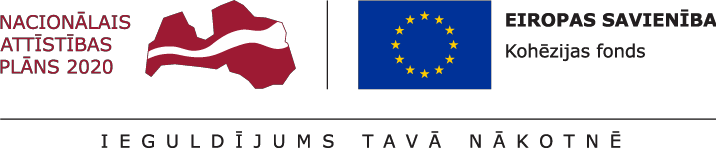 Iepirkumu komisija izveidota arSIA “Ķekavas nami”2022.gada 12.maija valdes sēdes protokolu Nr. Nr.5-2022APSTIPRINĀTS2022. gada 21. jūlijāiepirkumu komisijas sēdē(protokols Nr. 1)Iepirkuma „Fosilā kurināmā aizstāšana (projektēšana, autoruzraudzība, būvdarbi) Daugmalē, Ķekavas novadā”ID Nr. ĶN 2022/6NOLIKUMSĶekava, 2022I. VISPĀRĪGA INFORMĀCIJAInformācija par iepirkumu:1.1. Iepirkums tiek rīkots saskaņā ar Iepirkumu uzraudzības biroja izstrādātajām vadlīnijām „Iepirkumu vadlīnijas sabiedrisko pakalpojumu sniedzējiem” paredzētajiem principiem (06.04.2022. redakcija).1.2. Iepirkums tiek veikta Kohēzijas fonda darbības programmas “Izaugsme un nodarbinātība” 4.3.1. specifiskā atbalsta mērķa “Veicināt energoefektivitāti un vietējo AER izmantošanu centralizētajā siltumapgādē” ietvaros.1.3. Iepirkumā drīkst piedalīties jebkurš Pretendents, kurš ir atbilstošs šī nolikuma prasībām un iesniedz piedāvājumu.1.4. Nolikumā izmantotie termini.Ieinteresētais piegādātājs ir piegādātājs, kas saņēmis iepirkuma dokumentus.Pretendents ir Ieinteresētais piegādātājs, kurš ir iesniedzis savu piedāvājumu iepirkumā.Iepirkuma identifikācijas numurs: Nr. ĶN 2022/6Ziņas par Pasūtītāju:Pasūtītājs: SIA “Ķekavas nami”Reģistrācijas Nr. 40003359306Juridiskā adrese: Ķekavas nov., Ķekavas pag., Rāmava, Rāmavas iela 17, LV-2111Iepirkuma procedūru veic ar Pasūtītāja 2022. gada 12.maija valdes sēdes protokolu Nr.5-2022 apstiprināta Iepirkuma komisija (turpmāk – Iepirkuma komisija).Kontaktpersonas: SIA “Ķekavas nami”  valdes priekšsēdētājs Raivo Lācis, tālr.: 29116274, e-pasts: raivo.lacis@kekavasnami.lvIepirkuma priekšmeta apraksts un apjoms“Fosilā kurināmā aizstāšana (projektēšana, autoruzraudzība, būvdarbi) Daugmalē, Ķekavas novadā ar jaudu 0,4 MW” saskaņā ar iepirkuma nolikuma prasībām, un saskaņā ar „atslēgas” projektu līguma noteikumiem.Būvniecības izpildes vieta: Bāliņi, Daugmale, Daugmales pag., Ķekavas nov., LV-2124Prognozētais Līguma noslēgšanas datums: 2022.gada 5.septembris. Pasūtītājs var mainīt Līguma noslēgšanas datumu, līdz ar to atbilstoši tiks pagarināts Līguma izpildes termiņš. Iesniedzot piedāvājumu Pretendentam jāņem vērā plānotais Līguma noslēgšanas termiņš - 2022.gada 5,septembris.Pretendenta garantētais termiņš siltumenerģijas nodošanai siltumtīklos (sasniedzot pastāvīgu nepārtrauktu darbības režīmu 8 h ar slodzi ne mazāku kā 20% apjomā no uzstādītās jaudas) ir jānosaka laika periodā no 120 (viens simts divdesmit) līdz 240 (divi simti četrdesmit) dienām no Līguma noslēgšanas dienas. Pretendentam ir jānorāda garantētais termiņš siltumenerģijas nodošanai siltumtīklos Finanšu piedāvājuma formā (Nolikuma pielikums Nr.11); kopējais Līguma izpildes termiņš – 360 (trīs simti sešdesmit) dienas no Līguma noslēgšanas dienas, bet ne vēlāk kā 2023.gada 1.novembris. Iepirkuma nomenklatūra (CPV):galvenais priekšmets (CPV kods): 45220000-5 (Inženiertehniskie un celtniecības darbi);papildu priekšmeti (CPV kodi): 71220000-6 (Arhitektūras projektēšanas pakalpojumi) 71000000-8 (Arhitektūras, būvniecības, inženiertehniskie un pārbaudes pakalpojumi).Piedāvājumu iesniegšanas vieta, datums, laiks un kārtība5.1. Piedāvājums jāiesniedz līdz 2022.gada 23.augustam, plkst. 13:00, Ķekavas nov., Ķekavas pag., Rāmava, Rāmavas iela 17, LV-2111, personīgi vai atsūtot pa pastu.5.2. Nosūtot piedāvājumu pa pastu Pretendents uzņemas atbildību par piedāvājuma saņemšanu nolikuma 5.1.punktā norādītajā termiņā.5.3. Piedāvājumi, kas iesniegti pēc piedāvājuma iesniegšanas termiņa beigām vai kuru ārējais iepakojums nenodrošina to, lai piedāvājumā iekļautā informācija nebūtu pieejama līdz piedāvājumu atvēršanai, Pasūtītājs neizskata un nosūta atpakaļ Pretendentam.Pēc piedāvājumu iesniegšanas noteiktā termiņa beigām piedāvājumi netiek pieņemti, pa pastu saņemtie neatvērti tiek nosūtīti atpakaļ Ieinteresētajam piegādātājam.Papildus informācijas pieprasīšana un sniegšana un iepirkuma dokumentācijas pieejamība6.1. Saziņa starp Pasūtītāju un Ieinteresētajiem piegādātājiem un/vai Pretendentiem iepirkuma ietvaros notiek latviešu valodā pa pastu vai e-pastu. 6.2. Saziņas dokumentā ietver iepirkuma nosaukumu un identifikācijas numuru.6.3. Pretendents saziņas dokumentu nosūta uz nolikumā norādīto pasūtītāja e-pasta adresi vai pa pastu. Tāpat saziņas dokumentu Pretendents var iesniegt pasūtītajam 3.punkta norādītajā adresē darba laikā.6.4. Papildu informāciju Pretendents var pieprasīt ne vēlāk kā 8 dienas pirms piedāvājumu iesniegšanas termiņa beigām, savukārt pasūtītājs atbildi sniedz piecu darbdienu laikā, bet ne vēlāk kā 6 dienas pirms piedāvājumu iesniegšanas termiņa beigām.6.5. Pasūtītājs paziņojumu par iepirkumu publicē Iepirkuma uzraudzības biroja Publikāciju vadības sistēmā, nodrošinot brīvu un tiešu elektronisku pieeju iepirkuma nolikumam, tā pielikumiem un visiem papildus nepieciešamajiem dokumentiem. Pretendentam ir iespēja iepazīties uz vietas (Nolikuma 3.punktā norādītajā adresē) ar iepirkuma dokumentiem, sākot no attiecīgā iepirkuma izsludināšanas brīža.6.6. Ja pasūtītājs sniedz papildu informāciju, tas ievieto šo informāciju 6.5.punktā norādītajā adresē, norādot arī uzdoto jautājumu. 6.7. Pretendentiem ir pienākums pašiem iepazīties ar informāciju par iepirkumu, kura tiks publicēta iepriekš norādītajā adresē.Pretendents:Ja piedāvājumu iesniedz personu apvienība, iesniedzamo dokumentu paketei ir jāpievieno informācija, kurā jābūt norādītam galvenajam dalībniekam, kas pārstāvēs personu apvienību iepirkumā un dalībnieku vārdā parakstīs piedāvājuma dokumentus, kā arī  ir jābūt fiksētam, kādas personas ir apvienojušās personu apvienībā, un apliecinājumam, ka gadījumā, ja personu apvienība tiks noteikta par iepirkuma uzvarētāju, 10 (desmit) darba dienu laikā personu apvienība iesniegs Pasūtītājam sadarbības līgumu, kur būs noteikta solidāra visu dalībnieku atbildība vai nodibinās personālsabiedrību un reģistrēs to Latvijas Republikas Uzņēmumu reģistrā.Pretendentam ir tiesības piesaistīt apakšuzņēmējus un balstīties uz apakšuzņēmēju iespējām, lai apliecinātu, ka tā kvalifikācija atbilst iepirkuma nolikumā izvirzītajām prasībām. Piedāvājumam jābūt spēkā ne mazāk kā 60 (sešdesmit) dienas un tas nevar būt  garāks kā 6 (seši) mēneši no Piedāvājuma atvēršanas dienas. Ja Piedāvājuma derīguma termiņš neatbilst šajā punktā minētajiem noteikumiem, tas tiek noraidīts. Nepieciešamības gadījumā Pasūtītājs var lūgt Pretendentu pagarināt Piedāvājuma derīguma termiņu, ievērojot Sabiedrisko pakalpojumu sniedzēju iepirkumu likuma (redakcija, kas ir spēkā no 2017.gada 1.aprīļa) (turpmāk – SPSIL) 27.panta trešās daļas noteikumus. Ja Pretendents atsakās pagarināt Piedāvājuma derīguma termiņu, Pasūtītājs ir tiesīgs slēgt līgumu ar nākamo pretendentu, kura piedāvājums atbilst iepirkuma nolikuma prasībām un pēc piedāvājumu salīdzināšanas un novērtēšanas ir nākamais saimnieciski izdevīgākais piedāvājums, un, ņemot vērā Pasūtītāja lūgumu, pretendents ir pagarinājis Piedāvājuma derīguma termiņu.Kopā ar Piedāvājumu, Pretendentam jāiesniedz Piedāvājuma nodrošinājums, kas nav mazāks par: 5000,00 EUR (pieci tūkstoši eiro un 00 centi). Iesniedzot piedāvājumu, Pretendentam ir jāpievieno Piedāvājuma nodrošinājums, kas var būt bankas vai apdrošināšanas sabiedrības (jāpievieno maksājuma pamatojošs dokumenta par apdrošināšanas prēmijas iemaksas veikšanu) izsniegtais nodrošinājums. Piedāvājuma nodrošinājumam jābūt spēkā ne mazāk kā 60 (sešdesmit) dienas no Piedāvājuma atvēršanas dienas līdz līguma noslēgšanai un līguma saistību izpildes nodrošinājuma iesniegšanas brīdim. Ja Piedāvājuma nodrošinājuma termiņš būs mazāks, piedāvājums tiks noraidīts. Piedāvājuma nodrošinājums uzvarētājam tiks izsniegts pēc līguma saistību izpildes nodrošinājuma iesniegšanas, savukārt pārējiem Pretendentiem, ņemot vērā nolikuma 6.5.punktā norādīto regulējumu – pēc līguma noslēgšanas ar uzvarētāju. Nodrošinājuma devējs izmaksā Pasūtītājam piedāvājuma nodrošinājumu, ievērojot SPSIL 27.panta sesto daļu.Pretendents var aizstāt piedāvājuma nodrošinājumu ar noteiktās naudas summas iemaksu Pasūtītāja norādītā bankas kontā: 5000,00 EUR (pieci tūkstoši eiro un 00 centi)Konta numurs tiks izsniegts Pretendentam pēc pieprasījuma.Ja piedāvājuma nodrošinājums netiks ietverts Pretendenta piedāvājumā vai neatbildīs Iepirkuma procedūras dokumentos noteiktajām prasībām, Pretendenta piedāvājums tiks noraidīts.II. PRASĪBAS PIEDĀVĀJUMA NOFORMĒJUMAM UN IESNIEGŠANAIPretendents ir tiesīgs iesniegt tikai vienu piedāvājumu par visu iepirkuma priekšmeta apjomuPiedāvājumam pilnībā jāatbilst nolikumā un tā pielikumos minētajām prasībām.Pretendentam jāiesniedz viens piedāvājuma oriģināls, viena piedāvājuma kopija, kā arī viena piedāvājuma kopija elektroniskā datu nesējā CD vai zibatmiņā.Pretendents sagatavo 1 (vienu) piedāvājumu veidojošu dokumentu oriģinālu ar atzīmi “ORIĢINĀLS” un vienu kopiju ar atzīmi “KOPIJA”.Uz iepakojuma jānorāda šāda informācija: Pasūtītāja nosaukums un juridiskā adrese; Pretendenta nosaukums un juridiskā adrese; Atzīme: piedāvājums iepirkumam „Fosilā kurināmā aizstāšana (projektēšana, autoruzraudzība, būvdarbi) Daugmalē, Ķekavas novadā ar jaudu 0,4 MW”, identifikācijas Nr. ĶN 2022/4; Norāde „Neatvērt pirms piedāvājuma iesniegšanas termiņa beigām”.Piedāvājums jāiesniedz datordrukā, latviešu valodā. Ja Pretendents iesniedz dokumentus kādā citā valodā, tiem jāpievieno paraksta tiesīgās vai pilnvarotās personas (pievienojot pilnvaru) apliecināts tulkojums latviešu valodā.Pretendents uzņemas visu atbildību par tulkojumā esošās informācijas atbilstību tulkotajam dokumentam. Pasūtītājam ir tiesības pārbaudīt minētā tulkojuma atbilstību tulkotajam dokumentam. Tulkojuma apliecinājums ietver:norādi “TULKOJUMS PAREIZS”,Pretendenta vai tā pārstāvja parakstu un paraksta atšifrējumu,apliecinājuma vietas nosaukumu un datumu.Pasūtītājam, nepieciešamības gadījumā, ir tiesības pārbaudīt iesniegtā tulkojuma satura atbilstību tulkotajam dokumentam.Pretendents pirms piedāvājuma iesniegšanas termiņa beigām var grozīt vai atsaukt iesniegto piedāvājumu.Visi piedāvājuma pielikumi ir tā neatņemamas sastāvdaļas.Piedāvājumu paraksta Pretendenta paraksta tiesīgā persona vai pilnvarotā persona (pievienojot pilnvaras kopiju).Piedāvājuma oriģināls un kopija jāiesniedz katrs savā sējumā, tam jābūt caurauklotam, ar numurētām lapām, pievienojot klāt satura rādītāju. Caurauklojuma apliecinājums ietver:norādi par kopējo cauraukloto lapu skaitu,Pretendenta vai tā pārstāvja parakstu un paraksta atšifrējumu,apliecinājuma vietas nosaukumu un datumu.Piedāvājumā pievienoto dokumentu kopijām jābūt apliecinātām normatīvajos aktos noteiktajā kārtībā.Visai Pretendenta piedāvājumā sniegtai informācijai ir jābūt patiesai. Ja iepirkuma komisijai rodas šaubas par Pretendenta piedāvājumā sniegtās informācijas patiesību vai dokumenta kopijas autentiskumu, tai ir tiesības pieprasīt, lai Pretendents apstiprina informācijas patiesību un/vai uzrāda apstiprinoša dokumenta oriģinālu vai iesniedz apliecinātu dokumenta kopiju.III. PRETENDENTA IZSLĒGŠANAS NOSACĪJUMI Pasūtītājs izslēdz Pretendentu no dalības iepirkumā šādos gadījumos:Sabiedrisko pakalpojumu sniedzēju iepirkuma likuma (turpmāk tekstā-SPSIL) 48.panta pirmās daļas 2.punktā minētajā gadījumā (attiecībā tikai uz Valsts ieņēmuma dienesta administrējamo nodokļu parādu);SPSIL 48.panta pirmās daļas 4.punktā minētajā gadījumā;SPSIL 48.panta pirmās daļas 3.punktā minētajā gadījumā;SPSIL 48.panta pirmās daļas 8.punktā minētajā gadījumā;uz personu apvienības biedru (ja Pretendents ir personu apvienība) ir attiecināmi SPSIL 48.panta pirmās daļas 2. (attiecībā tikai uz Valsts ieņēmuma dienesta administrējamo nodokļu parādu), 3., 4., 8.punktā minētie nosacījumi,uz Pretendenta norādīto personu, uz kuras iespējām Pretendents balstās, lai apliecinātu, ka tā kvalifikācija atbilst paziņojumā par līgumu vai iepirkuma dokumentos noteiktajām prasībām, ir attiecināmi SPSIL 48.panta pirmās daļas 2. (attiecībā tikai uz Valsts ieņēmuma dienesta administrējamo nodokļu parādu), 3., 4., 8.punktā minētie nosacījumi.Pārbaudot izslēgšanas nosacījumus, Pasūtītājs rīkojas, ievērojot SPSIL 48.panta sestās daļas, septītās daļas, astotās daļas, devītās daļas, desmitās daļas, vienpadsmitās daļas, divpadsmitās daļas, trīspadsmitās daļas 2.un 3.punkta un sešpadsmitās daļas regulējumu.Pasūtītājs pārbaudīs vai uz piedāvājumu iesniegšanas brīdi uz Pretendentu neattiecas Starptautisko un Latvijas Republikas nacionālo sankciju likuma 11.1 panta pirmajā daļā noteiktie ierobežojumi. Ja tiek konstatēts, ka uz Pretendentu, vai personālsabiedrības biedru, ja pretendents ir personālsabiedrība, tostarp, uz apakšuzņēmējiem, piegādātājiem vai vienībām, uz kuru spējām paļaujas publiskā iepirkuma direktīvu nozīmē, ja tie nodrošinās vairāk nekā 10 % no līguma vērtības, attiecas Starptautisko un Latvijas Republikas nacionālo sankciju likuma 11.1 panta pirmajā daļā noteiktais, Pretendents tiks izslēgts no dalības Iepirkumā.Pasūtītājs pārliecināsies par sankciju izslēgšanas nosacījuma neattiecināmību tīmekļvietnēs: 1) http://sankcijas.fid.gov.lv/ 2) https://www.sanctionsmap.eu/#/main 3) https://www.treasury.gov/resource-center/sanctions/SDN-List/Pages/consolidated.aspxIV. PRASĪBAS PRETENDENTAM, PRETENDENTA IESNIEDZAMIE KVALIFIKĀCIJAS DOKUMENTIEiropas vienotais iepirkuma procedūras dokuments (SPSIL 56.pants): Pasūtītājs pieņem Eiropas vienoto iepirkuma procedūras dokumentu kā sākotnējo pierādījumu atbilstībai paziņojumā par līgumu vai Iepirkuma procedūras dokumentos noteiktajām Pretendentu atlases prasībām. Piegādātājs iesniedz atsevišķu Eiropas vienoto iepirkuma procedūras dokumentu par katru personu, uz kuras iespējām Pretendents balstās, lai apliecinātu, ka tas atbilst paziņojumā par līgumu vai Iepirkuma procedūras dokumentos noteiktajām Pretendentu atlases prasībām, un par tā norādīto apakšuzņēmēju, kura veicamo būvdarbu vai sniedzamo pakalpojumu vērtība ir vismaz 10 procenti no Iepirkuma līguma vērtības. Piegādātāju apvienība iesniedz atsevišķu Eiropas vienoto iepirkuma procedūras dokumentu par katru tās dalībnieku. Piegādātājs var Pasūtītājam iesniegt Eiropas vienoto iepirkuma procedūras dokumentu, kas ir bijis iesniegts citā iepirkuma procedūrā, ja Piegādātājs apliecina, ka dokumentā iekļautā informācija ir pareiza. Pasūtītājs jebkurā iepirkuma procedūras stadijā ir tiesīgs prasīt, lai Pretendents iesniedz visus vai daļu no dokumentiem, kas apliecina atbilstību paziņojumā par līgumu vai Iepirkuma procedūras dokumentos noteiktajām Pretendentu atlases prasībām. Pasūtītājs nepieprasa tādus dokumentus un informāciju, kas ir tā rīcībā vai ir pieejama publiskās datubāzēs. Eiropas vienotā iepirkuma procedūras dokumenta piemērošanas kārtību iepirkuma procedūrās nosaka Ministru kabinets. Eiropas vienotā iepirkuma procedūras dokumenta veidlapu paraugus nosaka saskaņā ar Eiropas Komisijas 2016.gada 5.janvāra Īstenošanas regulu Nr. 2016/7, ar ko nosaka standarta veidlapu Eiropas vienotajam iepirkuma procedūras dokumentam.Pretendenta personālu, kuru tas iesaistījis līguma izpildē, par kuru sniedzis informāciju Pasūtītājam un kura kvalifikācijas atbilstību izvirzītajām prasībām Pasūtītājs ir vērtējis, kā arī personas, uz kuru iespējām tas balstījies, lai apliecinātu, ka tā kvalifikācija atbilst iepirkuma dokumentos noteiktajām prasībām, pēc līguma noslēgšanas drīkst mainīt tikai ar Pasūtītāja rakstveida piekrišanu. Pasūtītājs ir tiesīgs dot piekrišanu apakšuzņēmēja maiņai tikai tad, ja piedāvātais apakšuzņēmējs neatbilst attiecīgā iepirkuma dokumentos noteiktajiem izslēgšanas nosacījumiem.Ja Pretendents līguma izpildē plānojis piesaistīt apakšuzņēmējus, tad papildus iesniedzamo dokumentu paketei jāiesniedz saraksts ar apakšuzņēmējiem, norādot apakšuzņēmēju nosaukumus un apakšuzņēmējiem nododamās iepirkuma daļas aprakstu (Pielikums Nr.8), kā arī apliecinājums par piekrišanu būt par apakšuzņēmēju iepirkuma līguma slēgšanas tiesību piešķiršanas gadījumā (Pielikums Nr.9).Pretendents var balstīties uz citu uzņēmēju iespējām, ja tas ir nepieciešams konkrētā līguma izpildei, neatkarīgi no savstarpējo attiecību tiesiskā rakstura (Pielikums Nr.7). Šādā gadījumā Pretendents pierāda Pasūtītājam, ka viņa rīcībā būs nepieciešamie resursi, iesniedzot šo uzņēmēju apliecinājumu (Pielikums Nr.8) vai vienošanos par nepieciešamo resursu nodošanu piegādātāja rīcībā. Iepirkuma komisija pārbauda, vai Pretendents, tā darbinieks vai Pretendenta piedāvājumā norādītā persona nav piedalījusies kādā no iepriekšējiem šī iepirkuma projekta posmiem vai Iepirkuma dokumentu izstrādāšanā. Ja Pretendents, tā darbinieki vai Pretendenta piedāvājumā norādītā persona ir piedalījusies kādā no iepriekšējiem šī iepirkuma projekta posmiem vai Iepirkuma dokumentu izstrādāšanā un ja šis apstāklis Pretendentam dod priekšrocības Iepirkumā, tādējādi kavējot, ierobežojot vai deformējot konkurenci, attiecīgā Pretendenta piedāvājums tiek noraidīts. Iepirkuma komisija, konstatējot minētos apstākļus, pirms iespējamās Pretendenta noraidīšanas ļauj tam pierādīt, ka nav tādu apstākļu, kas attiecīgajam Pretendentam dotu jebkādas priekšrocības Iepirkumā, tādējādi kavējot, ierobežojot vai deformējot konkurenci.Kompetento institūciju izsniegtās izziņas un citus dokumentus, ko izsniedz Latvijas institūcijas, Pasūtītājs pieņem un atzīst, ja tie izdoti ne agrāk kā vienu mēnesi pirms iesniegšanas dienas, bet ārvalstu kompetento institūciju izziņas, ja tās izdotas ne agrāk kā sešus mēnešus pirms iesniegšanas dienas, ja izziņas vai dokumenta izdevējs nav norādījis īsāku tā derīguma termiņu.V. PRASĪBAS PRETENDENTAM, PRETENDENTA IESNIEDZAMIE TEHNISKĀ UN FINANŠU PIEDĀVĀJUMA DOKUMENTIPretendenta tehniskais piedāvājums jāsagatavo saskaņā ar nolikumā ietvertās Tehniskās specifikācijas prasībām (Pielikums Nr.13). Pretendenta finanšu piedāvājums jāsagatavo, ievērojot turpmāk minētās prasības:Piedāvājuma cenā, jābūt iekļautiem visiem plānotajiem izdevumiem, kas nepieciešami iepirkuma līguma izpildei pilnā apmērā un atbilstošā kvalitātē saskaņā ar spēkā esošajiem normatīvajiem aktiem. Finanšu piedāvājumā jāietver visi izdevumi, kuri radīsies iepirkuma līguma izpildes laikā. Finanšu piedāvājums jāsagatavo atbilstoši finanšu piedāvājuma veidnei (Pielikums Nr.11).;Vērtējot piedāvājumu, Iepirkuma komisija ņems vērā piedāvājumā norādīto cenu bez pievienotās vērtības nodokļa;Piegādes izmaksās jāparedz visas nepieciešamās izmaksas, kā arī visas izmaksas, kas var būt nepieciešamas, lai nodrošinātu atbilstību saistošajām Latvijas Republikas normatīvu prasībām, t.sk., ar darbu pieņemšanas-nodošanas procedūras, ar pieņemšanas komisiju organizāciju saistītās izmaksas, kā arī jebkuru citu Tehniskās specifikācijās minēto darbu pozīciju, kas nav atsevišķi norādītas citviet, izmaksas;Kopsummas, ko Pretendents ierakstījis kopējās cenas sadalījumā, attiecināmas tikai uz pilnībā pabeigtu piegādi. Tādēļ summā jāiekļauj visas papildizmaksas, izmaksas neparedzētiem gadījumiem un visa veida riski.VI. PIEDĀVĀJUMU ATVĒRŠANA, IZVĒRTĒŠANA UN LĒMUMA PIEŅEMŠANAIepirkuma komisija Pretendentu piedāvājumus atver, kā arī lēmumus iepirkuma dokumentu sagatavošanas gaitā un Pretendentu un to iesniegto piedāvājumu izvērtēšanas gaitā pieņem sēdēs. Iepirkuma komisija ir lemttiesīga, ja tās sēdē piedalās ne mazāk kā trīs locekļi. Iepirkuma komisija pieņem lēmumus ar vienkāršu balsu vairākumu. Ja iepirkuma komisijas locekļu balsis sadalās vienādi, izšķirošā ir iepirkuma komisijas priekšsēdētāja balss. Pasūtītājs atver iesniegtos piedāvājumus tūlīt pēc piedāvājumu iesniegšanas termiņa beigām nolikumā norādītajā vietā un laikā. Piedāvājumu atvēršana notiek atklātā sēdē. Piedāvājumu vērtēšana notiek 3 kārtās:1.kārtā: piedāvājuma noformējuma atbilstība iepirkuma Nolikuma prasībām. Piedāvājumi, kas neatbilst iepirkuma dokumentos noteiktajām noformējuma prasībām, var tikt noraidīti, ja to neatbilstība ir būtiska un ietekmē Pretendenta piedāvājuma vērtēšanu. 2.kārtā: Pretendentiem, kas atbilst visām pirmās kārtas prasībām, vērtē piedāvājumu atbilstību Nolikuma III un IV daļā ietvertajām prasībām. Piedāvājumi, kas neatbilst šajās daļās noteiktajām prasībām, tiek noraidīti. 3.kārtā: Pretendentiem, kas atbilst visām pirmās un otrās kārtas prasībām, vērtē tehnisko un finanšu piedāvājumu. Ja Iepirkuma komisija konstatē, ka Pretendenta piedāvājums ir nepamatoti lēts, tas tiek noraidīts. Ja iepirkuma komisija Pretendenta piedāvājumu uzskata par nepamatoti lētu, iepirkuma komisija pirms šāda piedāvājuma iespējamās noraidīšanas rakstveidā pieprasa no Pretendenta detalizētu paskaidrojumu par būtiskiem piedāvājuma nosacījumiem, kas apliecina iespējas piedāvāt zemāku cenu, kā arī ļauj Pretendentam iesniegt pierādījumus, kurus tas uzskata par nepieciešamiem, dodot 3 (trīs) darba dienas paskaidrojuma un pierādījumu iesniegšanai. Pretendenta piedāvājums tiek noraidīts tikai gadījumā, ja Pretendents nav varējis norādīt tehnoloģijas, tehniskos risinājumus, tirgus apstākļus, vai citus objektīvus pierādījumus, kas ļauj piedāvāt tik lētu cenu. Būtiskie piedāvājuma nosacījumi var attiekties uz: sniedzamo Pakalpojumu izmaksām; izraudzītajiem tehniskajiem risinājumiem un īpaši izdevīgiem Pakalpojuma sniegšanas apstākļiem, kas ir pieejami Pretendentam;  piedāvāto Pakalpojumu īpašībām un oriģinalitāti. Ja Iepirkumu komisija konstatē, ka Pretendenta dokumentos ietvertā informācija ir neskaidra vai nepilnīga, tā pieprasa, lai Pretendents vai kompetenta institūcija izskaidro vai papildina šajos dokumentos ietverto informāciju. Pretendentu iesniegto Finanšu un Tehnisko piedāvājumu vērtēšanas laikā Pasūtītājs pārbauda, vai Piedāvājumā nav aritmētisku kļūdu. Ja Pasūtītājs konstatē šādas kļūdas, tas šīs kļūdas izlabo. Par kļūdu labojumu un laboto piedāvājuma summu Pasūtītājs paziņo Pretendentam, kura pieļautās kļūdas labotas. Vērtējot Finanšu piedāvājumu, Pasūtītājs ņem vērā labojumus.Iepirkuma komisija vērtē Piedāvājumus saskaņā ar noteiktajiem Piedāvājumu vērtēšanas kritērijiem, izvēloties saimnieciski visizdevīgāko Piedāvājumu.Saimnieciski izdevīgākā Piedāvājuma izvērtēšanai, tiks ņemts vērā:
* Pretendenta piedāvāta cena – Vērtējot cenu, komisija ņem vērā Pretendenta iesniegto cenu (EUR) bez pievienotās vērtības nodokļa.** Pretendenta garantētais termiņš siltumenerģijas nodošanai siltumtīklos (dienas) no līguma noslēgšanas tiek salīdzināts pret maksimāli īsāko iespējamo termiņu siltumenerģijas nodošanai siltumtīklos - 120 dienas. Par katru dienu pēc 120.dienas Pretendenta piedāvātajai cenai tiek pierēķināta Pasūtītāja noteiktā neaizstātā fosilā kurināmā izmaksu daļa. Saskaņā ar Tabulu (zemāk) Pasūtītāja izmaksas dažādos mēnešos tiek noteiktas atšķirīgas, atbilstoši siltuma slodzes izmaiņām apkures sezonas laikā.Piemēram, Pretendenta garantētais termiņš siltumenerģijas nodošanai siltumtīklos ir 150 dienas, tad Termiņa izmaksas būtu rēķināmas par 30 dienām šādi - 8 dienas decembrī x 200 EUR/dienā + 22 dienas janvārī par 250 EUR/dienā =1600+5500=7100 EUR. Kopējā vērtējuma cena = Pretendenta piedāvātā cena + Pasūtītāja izmaksas (saskaņā ar iepriekš norādīto aprēķinu)..Par saimnieciski izdevīgāko Piedāvājumu tiek noteikts piedāvājums ar zemāko kopējo vērtējuma cenu. Tiesības slēgt līgumu tiks piešķirtas Pretendentam, kura piedāvājumam būs saimnieciski visizdevīgākais Piedāvājums, iegūstot zemāko kopsummu atbilstoši vērtēšanas kritērijiem.Izslēgšanas nosacījumu pārbaude, slēdzot līgumu:Pasūtītājs uz lēmuma pieņemšanas brīdi veic Pretendentu pārbaudi un izslēdz Pretendentu no turpmākas dalības iepirkumā šādos gadījumos:Sabiedrisko pakalpojumu sniedzēju iepirkuma likuma (turpmāk tekstā-SPSIL) 48.panta pirmās daļas 2.punktā minētajā gadījumā (attiecībā tikai uz Valsts ieņēmuma dienesta administrējamo nodokļu parādu);SPSIL 48.panta pirmās daļas 4.punktā minētajā gadījumā;SPSIL 48.panta pirmās daļas 3.punktā minētajā gadījumā;SPSIL 48.panta pirmās daļas 8.punktā minētajā gadījumā;uz personu apvienības biedru (ja Pretendents ir personu apvienība) ir attiecināmi SPSIL 48.panta pirmās daļas 2. (attiecībā tikai uz Valsts ieņēmuma dienesta administrējamo nodokļu parādu), 3., 4., 8.punktā minētie nosacījumi,uz Pretendenta norādīto personu, uz kuras iespējām Pretendents balstās, lai apliecinātu, ka tā kvalifikācija atbilst paziņojumā par līgumu vai iepirkuma dokumentos noteiktajām prasībām, ir attiecināmi SPSIL 48.panta pirmās daļas 2. (attiecībā tikai uz Valsts ieņēmuma dienesta administrējamo nodokļu parādu), 3., 4., 8.punktā minētie nosacījumi.Pārbaudot izslēgšanas nosacījumus, Pasūtītājs rīkojas, ievērojot SPSIL 48.panta sestās daļas, septītās daļas, astotās daļas, devītās daļas, desmitās daļas, vienpadsmitās daļas, divpadsmitās daļas, trīspadsmitās daļas 2.un 3.punkta un sešpadsmitās daļas regulējumu.Pasūtītājs pārbaudīs vai uz lēmuma pieņemšanas brīdi uz Pretendentu neattiecas Starptautisko un Latvijas Republikas nacionālo sankciju likuma 11.1 panta pirmajā daļā noteiktie ierobežojumi. Ja tiek konstatēts, ka uz Pretendentu, vai personālsabiedrības biedru, ja pretendents ir personālsabiedrība, tostarp, uz apakšuzņēmējiem, piegādātājiem vai vienībām, uz kuru spējām paļaujas publiskā iepirkuma direktīvu nozīmē, ja tie nodrošinās vairāk nekā 10 % no līguma vērtības, attiecas Starptautisko un Latvijas Republikas nacionālo sankciju likuma 11.1 panta pirmajā daļā noteiktais, Pretendents tiks izslēgts no dalības Iepirkumā.Pasūtītājs pārbaudīs, vai uz Pretendentu ar kuru slēgs līgumu nav attiecināms 2022.gada 8.aprīļa Eiropas Komisijas Padomes regulas (ES) 2022/576, ar kuru groza Regulu (ES) Nr.833/2014 par ierobežojošiem pasākumiem saistībā ar Krievijas darbībām 5.k. punktā noteiktais.  Ja tiek konstatēts, ka uz Pretendentu, vai personālsabiedrības biedru, ja pretendents ir personālsabiedrība, tostarp, uz apakšuzņēmējiem, piegādātājiem vai vienībām, uz kuru spējām paļaujas publiskā iepirkuma direktīvu nozīmē, ja tie nodrošinās vairāk nekā 10 % no līguma vērtības, attiecas 2022.gada 8.aprīļa Eiropas Komisijas Padomes regulas (ES) 2022/576, ar kuru groza Regulu (ES) Nr.833/2014 par ierobežojošiem pasākumiem saistībā ar Krievijas darbībām 5.k. punktā noteiktais, Pretendents tiks izslēgts no dalības Iepirkumā.Pasūtītājs pārliecināsies par sankciju izslēgšanas nosacījuma neattiecināmību tīmekļvietnēs: 1) http://sankcijas.fid.gov.lv/ 2) https://www.sanctionsmap.eu/#/main 3) https://www.treasury.gov/resource-center/sanctions/SDN-List/Pages/consolidated.aspxJa izraudzītais Pretendents atsakās slēgt iepirkuma līgumu ar Pasūtītāju, Pasūtītājs pieņem lēmumu slēgt līgumu ar nākamo Pretendentu, kurš iesniedzis saimnieciski izdevīgāko piedāvājumu vai pārtraukt iepirkumu, neizvēloties nevienu piedāvājumu. Ja pieņemts lēmums slēgt līgumu ar nākamo Pretendentu, kurš iesniedzis saimnieciski  izdevīgāko piedāvājumu, bet tas atsakās līgumu slēgt, Pasūtītājs pieņem lēmumu pārtraukt iepirkumu, neizvēloties nevienu piedāvājumu. Pirms lēmuma pieņemšanas par līguma noslēgšanu ar nākamo Pretendentu, Pasūtītājs izvērtē vai tas nav uzskatāms par vienu tirgus dalībnieku kopā ar sākotnēji izraudzīto Pretendentu, kurš atteicās slēgt iepirkuma līgumu ar Pasūtītāju. Ja nepieciešams, Pasūtītājs ir tiesīgs pieprasīt no nākamā Pretendenta apliecinājumu un, ja nepieciešams, pierādījumus, ka tas nav uzskatāms par vienu tirgus dalībnieku kopā ar sākotnēji izraudzīto Pretendentu. Ja nākamais Pretendents ir uzskatāms par vienu tirgus dalībnieku kopā ar sākotnēji izraudzīto Pretendentu, Pasūtītājs pieņem lēmumu pārtraukt iepirkumu, neizvēloties nevienu piedāvājumu. Pasūtītājam ir tiesības neizvelēties nevienu piedāvājumu, gadījumā, ja Pretendentu piedāvājumi neatbilst Pasūtītāja finansiālajām iespējām.Komisija par pieņemto lēmumu par līguma slēgšanas tiesību piešķiršanu vienlaicīgi (vienā dienā) informē visus Pretendentus. Pasūtītājs 10 darbdienu laikā pēc tam, kad noslēgts iepirkuma līgums, Iepirkumu uzraudzības biroja Publikācijas vadību sistēmā publicē paziņojumu par rezultātiem iepirkumā. Komisija paziņojumā norāda:  ziņas par Pasūtītāju (nosaukumu, reģistrācijas numuru, adresi, pilsētu/novadu, pasta indeksu, valstspiederību, NUTS kodu, kontaktpersonu, tālruņa numuru, faksa numuru, elektroniskā pasta adresi, vispārējo interneta adresi, pircēja profila adresi);  Iepirkuma identifikācijas numuru; Iepirkuma nosaukumu; norādi par līguma veidu (Piegāde, Pakalpojumi vai Būvdarbi);Iepirkuma nomenklatūras (CPV) galveno kodu; līguma slēgšanas datumu;  informāciju par uzvarētāju (nosaukumu, reģistrācijas numuru, adresi, valstspiederību); kopējo līgumcenu, par kuru noslēgts līgums bez PVN; informāciju par to, vai Iepirkums ir saistīts ar projektu un/vai programmu, ko finansē ES fondi vai citi ārvalstu finanšu resursi; citu informāciju, ja nepieciešams.Pretendentiem ir iespēja iepazīties ar attiecīgo objektu, kā arī saņemt nepieciešamos skaidrojumus par iepirkuma dokumentāciju sazinoties ar nolikumā norādīto kontaktpersonu un vienojoties par laiku.Pasūtītājs apņemas, ka iegūto personu datu apstrāde un uzglabāšana tiks nodrošināta atbilstoši 2016.gada 27.aprīļa Eiropas Parlamenta un Padomes regulas (ES) 2016/679 par fizisku personu aizsardzību attiecībā uz personas datu apstrādi un šādu datu brīvu apriti un ar ko atceļ Direktīvu 95/46/EK prasībām, citiem normatīvajiem aktiem un līguma/vispārīgās vienošanās noteikumiem.Personas dati var tikt publiskot atbilstoši Vadlīnijām un uz tā pamata izdoto tiesību aktu noteiktajam apjomam.Iepirkuma īstenošanā iesaistīto fizisko personu datus Pasūtītājs tiesīgs iegūt un pārbaudīt publiskajos reģistros saskaņā ar normatīvajiem aktiem un normatīvajos aktos noteiktajā apmērāVII. IEPIRKUMA LĪGUMSIepirkuma līgumu ar izraudzīto Pretendentu Pasūtītājs slēdz atbilstoši Līguma projektam (Pielikums Nr.16) Grozījumi iepirkuma līguma projektā nav pieļaujami. Līguma sarunas jāveic un līgums jānoslēdz 10 darba dienu laikā no rezultātu paziņošanas par iepirkuma uzvarētāju. Ja līgums no Pretendenta puses netiek parakstīts 10 darba dienu laikā, tad Pasūtītājs uzskata, ka Pretendents ir atteicies slēgt līgumu un rīkojas atbilstoši Nolikumā noteiktajam.Iepirkuma neatņemamas sastāvdaļas pievienoti šādi pielikumi:pielikums – Pieteikuma (veidlapa);pielikums – Informācija par pretendenta finanšu apgrozījumu (veidne) pielikums – Pretendenta pieredzes apraksts (veidne) pielikums – Pretendenta speciālistu saraksts (veidne)pielikums – Pretendenta speciālistu CVpielikums – Informācija par personām, uz kuru iespējām balstās (veidlapa)pielikums – Personas, uz kuras iespējām Pretendents balstās apliecinājums (veidlapa)pielikums – Informācija par apakšuzņēmējiem (veidlapa)pielikums – Apakšuzņēmēju apliecinājums (veidlapa)pielikums – Piedāvājuma garantijapielikums – Finanšu piedāvājums (veidlapa)pielikums – Iekārtu plānotais garantijas termiņš un mūža ilgums pielikums – Tehniskā specifikācijapielikums – Tehniskā piedāvājuma sagatavošanapielikums – Izpildes garantijas un funkcionālie rādītājipielikums – Iepirkuma līguma projekts.Pielikums Nr.1Iepirkuma „ Fosilā kurināmā aizstāšana (projektēšana, autoruzraudzība, būvdarbi) Daugmalē, Ķekavas novadā”Iepirkuma identifikācijas Nr. ĶN 2022/6 nolikumam<Pasūtītāja nosaukums><reģistrācijas numurs><adrese> DALĪBAI IEPIRKUMĀ “<Iepirkuma nosaukums>”<Vietas nosaukums>, <gads>.gada <datums>.<mēnesis>Informācija par Pretendentu[Iepazinušies]/[Iepazinies] ar <Pasūtītāja nosaukums, reģistrācijas numurs un adrese> (turpmāk – Pasūtītājs) organizētā iepirkuma „<Iepirkuma nosaukums>” nolikumu (turpmāk – ), pieņemot visas Nolikumā noteiktās prasības, <Pretendenta nosaukums vai vārds un uzvārds (ja Pretendents ir fiziska persona)><reģistrācijas numurs vai personas kods (ja Pretendents ir fiziska persona)><adrese>[iesniedzam]/[iesniedzu] piedāvājumu, kas sastāv no: šī pieteikuma, Atlases dokumentiem, Finanšu un tehniskā piedāvājuma  (turpmāk – Piedāvājums).Piedāvājam veikt iepirkumā „___________________”, identifikācijas Nr. ______________ noteiktos darbus saskaņā ar nolikumā minētajiem nosacījumiem _____kalendāro dienu laikā no līguma noslēgšanas (kopējais Līguma izpildes termiņš), tajā skaitā nosakot termiņu siltumenerģijas nodošanai siltumtīklos _____ kalendārās dienas no līguma noslēgšanas, un piedāvājuma kopējā cena EUR (bez PVN) ir _____________________(summa cipariem un vārdiem), saskaņā ar Nolikuma 11.pielikumā iesniegto informāciju. Piedāvājums ir saistošs Pretendentam, līdz iepirkuma  noslēgšanai.Pretendents (ja Pretendents ir fiziska vai juridiska persona), personālsabiedrība un visi personālsabiedrības biedri (ja Pretendents ir personālsabiedrība) vai visi personu apvienības dalībnieki (ja Pretendents ir personu apvienība) apliecina, ka:piesakās piedalīties iepirkumā „<Iepirkuma nosaukums>”” (iepirkuma identifikācijas Nr. „<...>”);visa piedāvājumā ietvertā informācija ir patiesa.[Mūs Iepirkumā pārstāv un iepirkuma , gadījumā, ja tiks pieņemts  ar mums slēgt iepirkuma  mūsu vārdā slēgs:Pielikums Nr.2Iepirkuma „ Fosilā kurināmā aizstāšana (projektēšana, autoruzraudzība, būvdarbi) Daugmalē, Ķekavas novadā”Iepirkuma identifikācijas Nr. ĶN 2022/6nolikumamINFORMĀCIJA PAR PRETENDENTA FINANŠU APGROZĪJUMU (VEIDNE)* Aizpilda Pretendents. Ja attiecīgā dokumentācija ir pieejama elektroniski, lūdzu, norādiet to, sniedzot šādas ziņas par informācijas / dokumentācijas pieejamību:Pretendents/Pretendenta pilnvarotā persona:Pielikums Nr.3Iepirkuma „Fosilā kurināmā aizstāšana (projektēšana, autoruzraudzība, būvdarbi) Daugmalē, Ķekavas novadā”Iepirkuma identifikācijas Nr. ĶN 2022/6nolikumamPRETENDENTA PIEREDZES APRAKSTS (VEIDNE)I Veikto būvdarbu sarakstsII Veikto projektēšanas darbu sarakstsPielikumā: Dokumenti uz ___ lapām (pievienot dokumentus atbilstoši Iepirkuma nolikuma prasībām).Pretendents/Pretendenta pilnvarotā persona:Pielikums Nr.4Iepirkuma „Fosilā kurināmā aizstāšana (projektēšana, autoruzraudzība, būvdarbi) Daugmalē, Ķekavas novadā”Iepirkuma identifikācijas Nr. ĶN 2022/6nolikumamPRETENDENTA VADOŠO SPECIĀLISTU SARAKSTSPretendenta projektēšanas un būvdarbu vadīšanas speciālisti un vadošais personāls:* Jāpievieno visu norādīto vadošo speciālistu CV (noformētu atbilstoši nolikuma 6.pielikumam), sertifikātu/licenču/diplomu kopijas, izņemot tos dokumentus, ko var pārbaudīt publiskajās datubāzēs, Būvniecības informācijas sistēmā (https://bis.gov.lv/bisp/).[datums:] ________________________________________________[pretendenta pilnvarotās personas paraksts:] _______________________________________________[pretendenta pilnvarotās personas vārds, uzvārds un amats:] __________________________________Pielikums Nr.5Iepirkuma „Fosilā kurināmā aizstāšana (projektēšana, autoruzraudzība, būvdarbi) Daugmalē, Ķekavas novadā”Iepirkuma identifikācijas Nr. ĶN 2022/6nolikumamPRETENDENTA vadošā personālaCURRICULUM VITAE (CV)/forma/Norādīt vadošā speciālista pozīciju (amatu) iepirkuma līguma izpildē: __________________________1.	Vārds:2.	Uzvārds:3.	Uzņēmuma nosaukums, kurā pašlaik strādā:4.	Izglītība (sadaļa aizpildāma tikai par tiek speciālistiem, kuriem ir izvirzīta prasība izglītībai):* Piedāvājumā jābūt pievienotām izglītību/kvalifikāciju apliecinošu dokumentu kopijām.5.	Profesionālās darbības atbilstības sertifikāti/apliecības*:* Piedāvājumā jābūt pievienotām sertifikātu/apliecību kopijām, izņemot tos, kurus var pārbaudīt Būvniecības informācijas sistēmā (https://bis.gov.lv/bisp/).6.	Profesionālā pieredze*:* Aprakstā jānorāda tā pieredze un kvalifikācija, kas apliecina nolikumā prasīto speciālista pieredzi.7.	Vadošā speciālista apliecinājums:Es, [speciālista vārds, uzvārds], apliecinu, ka iepriekš minētais pareizi atspoguļo manu pieredzi un kvalifikāciju.Ar šo es, [speciālista vārds, uzvārds], apņemos laikā no iepirkuma līguma noslēgšanas līdz pilnīgai saistību izpildei veikt [amata nosaukums] pienākumus iepirkuma procedūras “______________________________” iepirkuma līguma ietvaros, ja iepirkuma procedūras rezultātā pretendentam [Uzņēmēja nosaukums] tiks piešķirtas tiesības slēgt iepirkuma līgumu un līgums tiks noslēgts.Šī apņemšanās nav atsaucama.____________________________Speciālista paraksts, vārds, uzvārds[datums:] ________________________________________________[pretendenta pilnvarotās personas paraksts:] _______________________________________________[pretendenta pilnvarotās personas vārds, uzvārds un amats:] __________________________________Pielikums Nr.6Iepirkuma „Fosilā kurināmā aizstāšana (projektēšana, autoruzraudzība, būvdarbi) Daugmalē, Ķekavas novadā”Iepirkuma identifikācijas Nr. ĶN 2022/6nolikumamINFORMĀCIJA PAR PRETENDENTA NORĀDĪTO PERSONU, UZ KURAS IESPĒJĀM BALSTĀS/forma/[Norāda informāciju, ja kvalifikācijas prasību izpildei pretendents atsaucas uz personu, uz kuras iespējām balstās, iespējām, ja tas nepieciešams iepirkuma līguma izpildei][datums:] ________________________________________________[pretendenta pilnvarotās personas paraksts:] _______________________________________________[pretendenta pilnvarotās personas vārds, uzvārds un amats:] __________________________________Pielikums Nr.7Iepirkuma „Fosilā kurināmā aizstāšana (projektēšana, autoruzraudzība, būvdarbi) Daugmalē, Ķekavas novadā”Iepirkuma identifikācijas Nr. ĶN 2022/6nolikumamPRETENDENTA NORĀDĪTĀS PERSONAS, KURAS SPĒJĀM TAS BALSTĀS, APLIECINĀJUMS/forma/Ar šo [Personas, uz kuras spējām balstās, nosaukums vai vārds un uzvārds (ja persona, uz kuras spējām balstās, ir fiziskā persona), reģistrācijas numurs vai personas kods (ja persona, uz kuras spējām balstās, ir fiziskā persona) un adrese] apliecina, ka:piekrīt piedalīties iepirkuma procedūrā, kā Pretendenta [pretendenta nosaukums, reģistrācijas numurs un adrese] norādītā persona, uz kuras iespējām pretendents balstās, lai apliecinātu, ka tā kvalifikācija atbilst paziņojumā par līgumu vai iepirkuma procedūras dokumentos noteiktajām prasībām, ungadījumā, ja ar pretendentu tiks noslēgts iepirkuma līgums, apņemas veikt šādus būvniecības darbus: [īss būvniecības darbu apraksts atbilstoši Informācijā par apakšuzņēmēju norādītajam] un/vai nodot pretendentam šādus resursus: [īss pretendentam nododamo resursu (speciālistu un/vai tehniskā aprīkojuma) apraksts], unuz to neattiecas neviens no SPSIL 48.panta pirmās daļas 2., 3., 6., 8.punktā noteiktajiem izslēgšanas noteikumiem.[datums:] ________________________________________________[personas, uz kuras spējām balstās, vai pilnvarotās personas paraksts:] ____________________________________[personas, uz kuras spējām balstās, vai pilnvarotās personas vārds, uzvārds un amats:] ________________________[datums:] ________________________________________________[pretendenta pilnvarotās personas paraksts:] _______________________________________________[pretendenta pilnvarotās personas vārds, uzvārds un amats:] __________________________________Pielikums Nr.8Iepirkuma „Fosilā kurināmā aizstāšana (projektēšana, autoruzraudzība, būvdarbi) Daugmalē, Ķekavas novadā”Iepirkuma identifikācijas Nr. ĶN 2022/6nolikumamINFORMĀCIJA PAR APAKŠUZŅĒMĒJU/forma/[Norāda informāciju, ja kādu iepirkuma līguma daļu paredzēts nodot apakšuzņēmējiem, kā arī iesniedz veidlapā minētos dokumentus. [datums:] ________________________________________________[pretendenta pilnvarotās personas paraksts:] _______________________________________________[pretendenta pilnvarotās personas vārds, uzvārds un amats:] __________________________________Pielikums Nr.9Iepirkuma „Fosilā kurināmā aizstāšana (projektēšana, autoruzraudzība, būvdarbi) Daugmalē, Ķekavas novadā”Iepirkuma identifikācijas Nr. ĶN 2022/6nolikumamAPAKŠUZŅĒMĒJA APLIECINĀJUMS/forma/Ar šo [Apakšuzņēmēja nosaukums vai vārds un uzvārds (ja apakšuzņēmējs ir fiziska persona), reģistrācijas numurs vai personas kods (ja apakšuzņēmējs ir fiziska persona) un adrese] apliecina, ka:piekrīt piedalīties iepirkuma procedūrā, kā [pretendenta nosaukums, reģistrācijas numurs un adrese] apakšuzņēmējs, ungadījumā, ja ar pretendentu tiks noslēgts iepirkuma līgums, apņemas veikt šādus būvniecības darbus: [īss būvniecības darbu apraksts atbilstoši Informācijā par apakšuzņēmēju norādītajam] un/vai nodot pretendentam šādus resursus: [īss pretendentam nododamo resursu (speciālistu un/vai tehniskā aprīkojuma) apraksts], unuz to neattiecas neviens no SPSIL 48.panta pirmās daļas 2., 3., 6., 8.punktā noteiktajiem izslēgšanas noteikumiem.[datums:] ________________________________________________[apakšuzņēmēja vai pilnvarotās personas paraksts:] _______________________________________[apakšuzņēmēja vai pilnvarotās personas vārds, uzvārds un amats:] ___________________________[datums:] ________________________________________________[pretendenta pilnvarotās personas paraksts:] _______________________________________________[pretendenta pilnvarotās personas vārds, uzvārds un amats:] _________________________________Pielikums Nr.10Iepirkuma „Fosilā kurināmā aizstāšana (projektēšana, autoruzraudzība, būvdarbi) Daugmalē, Ķekavas novadā”Iepirkuma identifikācijas Nr. ĶN 2022/6nolikumamSIA „__________”Reģ Nr. _________________________________________PIEDĀVĀJUMA GARANTIJA“<Iepirkuma nosaukums>”<Vietas nosaukums>, <gads>.gada <datums>.<mēnesis>Ievērojot to, ka <Pretendenta nosaukums vai vārds un uzvārds (ja Pretendents ir fiziska persona)><reģistrācijas numurs vai personas kods (ja Pretendents ir fiziska persona)><adrese>(turpmāk – Pretendents)iesniedz savu piedāvājumu <Pasūtītāja nosaukums, reģistrācijas numurs un adrese> (turpmāk – Pasūtītājs) organizētā iepirkuma „<Iepirkuma nosaukums>” ietvaros, kā arī to, ka iepirkuma nolikums paredz piedāvājuma nodrošinājuma iesniegšanu, mēs <Garantijas sniedzēja nosaukums, reģistrācijas numurs un adrese> neatsaucami apņemamies 15 dienu laikā no Pasūtītāja rakstiska pieprasījuma, kurā minēts, ka:Pretendents atsauc savu piedāvājumu, kamēr ir spēkā piedāvājuma nodrošinājums,Pretendents, kuram ir piešķirtas tiesības slēgt iepirkuma līgumu, Pasūtītāja noteiktajā termiņā nenoslēdz iepirkuma līgumu,Pretendents, kurš ir noslēdzis iepirkuma līgumu, iepirkuma līgumā noteiktajā kārtībā neiesniedz līguma izpildes nodrošinājumu,saņemšanas dienas, neprasot Pasūtītājam pamatot savu prasījumu, izmaksāt Pasūtītājam <summa cipariem> EUR (<summa vārdiem> euro), maksājumu veicot uz pieprasījumā norādīto bankas norēķinu kontu.Piedāvājuma nodrošinājums stājas spēkā <gads>.gada <datums>.<mēnesis> un ir spēkā līdz <gads>.gada <datums>.<mēnesis>. Pasūtītāja pieprasījumam jābūt saņemtam iepriekš norādītajā adresē ne vēlāk kā šajā datumā.Šai garantijai ir piemērojami Starptautiskās Tirdzniecības un rūpniecības kameras Vienotie noteikumi par pieprasījumu garantijām Nr.758 („The ICC Uniform Rules for Demand Guaranties”, ICC Publication No.758), kā arī Latvijas Republikas normatīvie tiesību akti. Visi strīdi, kas radušies saistībā ar piedāvājuma nodrošinājumu, izskatāmi Latvijas Republikas tiesā saskaņā ar Latvijas Republikas normatīvajiem tiesību aktiem. Pielikums Nr.11Iepirkuma „Fosilā kurināmā aizstāšana (projektēšana, autoruzraudzība, būvdarbi) Daugmalē, Ķekavas novadā”Iepirkuma identifikācijas Nr. ĶN 2022/6nolikumam<Vietas nosaukums>, <gads>.gada <datums>.<mēnesis>"<Iepirkuma nosaukums>”; Pretendenta <nosaukums>*Skatīt detalizēti tāmēPretendenta garantētais termiņš siltumenerģijas nodošanai siltumtīklos (sasniedzot pastāvīgu nepārtrauktu darbības režīmu 8 h ar slodzi ne mazāku kā 20% apjomā no uzstādītās jaudas):* pirmā diena ir pirmā diena pēc līguma noslēgšanasSagatavoja:_________________________ Sertifikāta Nr.:Pārbaudīja:_________________________ Datums*jāparedz sistēmas pievienošanu no katlumājas līdz pieslēguma vietām atbilstoši inženierkomunikāciju īpašnieku saņemtiem tehniskiem noteikumiem.Sagatavoja:_________________________ Sertifikāta Nr.:Pārbaudīja:_________________________ Datums:Pielikums Nr.12Iepirkuma „Fosilā kurināmā aizstāšana (projektēšana, autoruzraudzība, būvdarbi) Daugmalē, Ķekavas novadā”Iepirkuma identifikācijas Nr. ĶN 2022/6nolikumam<Vietas nosaukums>, <gads>.gada <datums>.<mēnesis>"<Iepirkuma nosaukums>”; Pretendenta <nosaukumsPLĀNOTAIS GARANTIJAS TERMIŅŠ UN MŪŽA ILGUMSPielikums Nr.13Iepirkuma „ Fosilā kurināmā aizstāšana (projektēšana, autoruzraudzība, būvdarbi) Daugmalē, Ķekavas novadā”Iepirkuma identifikācijas Nr. ĶN 2022/6nolikumamTEHNISKĀ SPECIFIKĀCIJA IEPIRKUMAM„Projektēšanas, būvdarbu un autoruzraudzības darbu veikšana jaunas konteiner vai moduļu tipa granulu katlumājas ar kopējo uzstādīto jaudu 0,4 MW izveidei Daugmalē, Ķekavas novadā”IevadsŠī tehniskā specifikācija ir tehnisko aprakstu apkopojums, kas nosaka Pasūtītāja prasības attiecībā uz materiāliem, tehnisko aprīkojumu vai priekšmetiem un raksturo materiālus, tehnisko aprīkojumu vai priekšmetus tā, lai, tos iegūstot, tie atbilstu Pasūtītāja paredzētajiem mērķiem, kā arī ietver nepieciešamajām piegādēm un pakalpojumiem izvirzītās prasības. Šie apraksti ietver projektēšanas prasības, izpildes prasības, pārbaudes noteikumus un metodes, lietotāja instrukcijas, prasības attiecībā uz būvdarbu veikšanas metodēm un tehnoloģiju un citus tehniskos noteikumus, ko Pasūtītājs ir paredzējis būvdarbiem vai būvei kopumā, vai materiāliem un priekšmetiem, kādus paredzēts izmantot būvē. Šī tehniskā specifikācija nav detalizēts apraksts visām iekārtām un pakalpojumiem, ko Uzņēmējam ir jāpiegādā, veicot katlumājas būvdarbus. Tehniskajā specifikācijā ietvertās Pasūtītāja norādītās prasības un rekomendācijas, kas Uzņēmējam ir rūpīgi jāanalizē un jāņem vērā, sagatavojot Piedāvājumu. Tehniskās specifikācijas uzdevums ir nodrošināt Pasūtītājam tāda iepirkuma priekšmeta iegūšanu, kas atbilst efektīvas, modernas, labi aprobētas, drošas un ekonomiskas katlumājas prasībām. Līgums, kas tiks noslēgts iepirkuma procedūras rezultātā, tiks noslēgts saskaņā ar „atslēgas” projektu līguma noteikumiem.Uzņēmējam jāveic visi darbi un būvprojektēšana saskaņā ar Pasūtītāja un Latvijas Republikas Normatīvo aktu prasībām.Uzņēmējs ir pilnībā atbildīgs par visu šajā dokumentā doto projekta parametru pārbaudi, kā arī par to, ka būvprojekts saņem visus saskaņojumus, ko pieprasa iesaistītās institūcijas.Uzņēmējam jāizpilda šīs tehniskās specifikācijas prasības, ja vien Uzņēmējs nekonstatē, ka tehniskajā specifikācijā norādītās prasības varētu radīt risku drošībai, uzticamībai, izturībai, vai radīt neatbilstību Normatīvo aktu prasībām, vai radīt zemāku katlumājas ekonomisko atdevi. Jebkurā gadījumā Uzņēmēja darbībai, sagatavojot piedāvājumu, ir jāatbilst šīs tehniskās specifikācijas uzdevumam un mērķim. Projekta dokumentācijai pilnībā jāatbilst Latvijas Republikas būvniecības normatīvajiem aktiem, būvnormatīviem, kā arī Latvijas Republikas, Eiropas un Starptautiskajiem standartiem.Projektēšanas kritērijiem un piedāvātajiem konceptuālajiem risinājumiem, kas izklāstīti šajā dokumentā, ir tikai ieteikuma raksturs un tie neatbrīvo Uzņēmēju no atbildības par šī līguma izpildi.Aprīkojums ir jāizvēlas tāds, lai nodrošinātu, ka katlumāja sasniedz augstu darboties spēju, augstu pieejamību un zemu parametru degradāciju katlumājas dzīves cikla laikā. Katlumāja ir jāprojektē, lai darbotos visā āra gaisa temperatūru amplitūdā, kas ir norādīta šajā specifikācijā, un tai visu laiku ir jādarbojas ar minimālu operatora iejaukšanos un minimālu apkopi.Visas tehniskajā aprakstā lietotās atsauces uz konkrētiem standartiem, precēm vai ražotājiem iekārtas piegādātājs var aizstāt ar ekvivalentiem.DARBI UN PAKALPOJUMIDarbu un pakalpojumu vispārējs aprakstsŠī specifikācija ir daļa no Atslēgas projektu līguma (projektē un būvē), kurā Uzņēmējam ir pienākums veikt būvprojekta izstrādi, iekārtu un materiālu piegādi, būvniecības darbus, ieregulēšanu un nodošanu ekspluatācijā, nodrošināt garantijas pakalpojumus pilnībā darbspējīgai katlumājai. Viss nepieciešamais šim mērķim, pat ja tas nav īpaši atrunāts šajā specifikācijā, ir jāiekļauj, ja vien šajā specifikācijā nav norādīts citādi.Piedāvājumā iekļautais darba apjoms paredz šādas (bet ne tikai) galvenās darbības:Prasības būvprojekta izstrādei, saskaņošanai un atzīmes būvatļaujā par projektēšanas nosacījumu izpildi saņemšanas (vai arī ekvivalentas darbības atbilstoši MK Nr. 500 “Vispārīgie būvnoteikumi”)Būvniecība veicama par visu tehniskajā specifikācijā norādīto darbu apjomu.Jebkādas izmaiņas būvprojekta risinājumos izstrādājamas un saskaņojamas atbilstoši spēkā esošajiem normatīvajiem aktiem.Tehniskos risinājumus, projekta dokumentāciju vai būvprojektu Uzņēmējs saskaņo ar Pasūtītāju, kā arī ar trešajām personām un institūcijām atbilstoši spēkā esošajiem Normatīvajiem aktiem.Tehnisko risinājumu, projekta dokumentācijas, būvprojekta izstrādi, saskaņošanu, akceptēšanu Uzņēmējs veic atbilstoši iepriekš saskaņotam ar Pasūtītāju darbu izpildes laika grafikam.Pasūtītājs iesniegtās būvprojekta dokumentācijas izskatīšanu veic 10 darba dienu laikā no tās iesniegšanas dienas. Pasūtītājs saskaņo dokumentāciju vai izsniedz piezīmes ar nepieciešamajiem papildinājumiem un korekcijām, kuras Uzņēmējs novērš un 10 darba dienu laikā no piezīmju saņemšanas dienas atkārtoti iesniedz dokumentāciju Pasūtītājam izskatīšanai. Uzņēmējs atbild par izstrādāto un saskaņoto tehnisko risinājumu, projekta dokumentācijas vai būvprojekta atbilstību spēkā esošajiem normatīvajiem aktiem un Tehniskajai specifikācijai un sedz visus Pasūtītājam radušos zaudējumus, kas radušies sakarā ar kļūdām līguma ietvaros izstrādātajā dokumentācijā. Uzņēmējs sagatavo dokumentāciju, kas ir izskatīta un saskaņota ar Pasūtītāju, un nodod Pasūtītājam:2 (divās) izdrukātas kopijas papīrveidā;1 (vienu) eksemplāru elektroniskā veidā ierakstītu ārējā datu nesējā (USB atmiņas karte, ārējais cietais disks).Dokumentācijai, kura tiek nodota elektroniskā veidā jāiekļauj:visi .dwg, MS Office, .pdf, vai citas būvprojekta izstrādē izmantotās programmatūras dokumenti;katrs būvprojekta rasējums .dwg formātā un .pdf formātāVisus izdevumus, kas ir saistīti ar tehnisko risinājumu, projekta dokumentācijas vai būvprojekta izstrādi, saskaņošanu, nodošanu Pasūtītājam un Autoruzraudzību (t.sk. objekta apsekošanu, tehnisko noteikumu pieprasīšanu un saņemšanu (ja nepieciešams), dokumentācijas izstrādi, saskaņošanu un akceptēšanu) apmaksā Uzņēmējs un tie ir ietverti līgumcenā. Gadījumā, ja Pasūtītāja saskaņotajai būvprojekta dokumentācijai saskaņā ar spēkā esošajiem normatīvajiem aktiem nepieciešama ekspertīze, ekspertīzes izdevumus sedz Uzņēmējs. Atļaujas un tehniskie noteikumiUzņēmējam ir jāiegūst visas tiesību aktos pieprasītās atļaujas, tehniskos noteikumus un atzinumus, kas ir vajadzīgas šī projekta īstenošanai, tajā skaitā, Uzņēmējs laicīgi sniedz korektu informāciju, aprēķinus, testu rezultātus. Uzņēmējs iesniedz Pasūtītājam visu vajadzīgo pamatojuma dokumentāciju, lai saņemtu no valsts iestādēm katlumājas būvniecības procesam un darbībai trūkstošās atļaujas.Infrastruktūras nodrošinājumsesošo ceļu un infrastruktūras nostiprināšana katlumājas komponentu izkraušanas iekārtu nodrošināšana;visas vajadzīgās izpētes, atļaujas un valsts iestāžu saskaņojumi, kā arī citi vajadzīgie pasākumi saistībā ar minētajām darbībām;visi būvniecībai nepieciešamie pagaidu pieslēgumi (ūdens, kanalizācija, komunikācijas, elektrība);biroji un celtnieku vagoniņi būves vietā;videonovērošana objektā un apsardze (pēc vienošanās ar Pasūtītāju), kā arī EDLUS sistēmas ieviešana (ja tas ir attiecināms uz šo būvobjektu).Īstenošanaprojekta vadība, pārraudzība uz vietas, iekārtu pārraudzība;būvprojekta izstrāde, ekspertīze (pēc nepieciešamības), autoruzraudzība, izmaiņu izstrāde un izpilddokumentācijas izstrāde; būvlaukuma pieņemšanas-nodošanas akta sagatavošana un parakstīšana;darbu veikšanas projekta izstrāde un saskaņošana;sagāde, izgatavošana, pārbaude un testēšana, montāža, nodošana ekspluatācijā, ekspluatācijas uzticamības pārbaudes/pabeigšanas testi.Pasūtītāja personāla apmācībaApmācība saskaņā ar specifikāciju.Iepakošana un transportēšanaUzņēmējs ir atbildīgs par visu katlumājas sastāvdaļu un sistēmu atbilstīgu iepakošanu un transportēšanu līdz būves vietai, kā arī par iepakojuma materiālu utilizāciju.Būvniecība darbu veikšanavispārēja atbildība par būvdarbiem;būvvietas sagatavošana;būvvietas drošība būvniecības un katlumājas iedarbināšanas laikā (pagaidu žogs/vārtsarga ēka būvdarbu zonai un materiālu izkraušanas vietai);demontēto iekārtu un konstrukciju utilizāciju vai nodošanu Pasūtītājam saskaņo iepriekš ar Pasūtītāja pārstāvi.Iekārtu montāžaMontāžas darbiem tiek piemērotas šādas galvenās prasības:būvniecības/montāžas pasākumus īsteno, pamatojoties uz izstrādāto un apstiprināto būvprojektu un darbu veikšanas projektu, visas konstrukcijā nepieciešamās pārmaiņas ir jāreģistrē autoruzraudzības kārtībā;ir jānorīko darba drošības speciālists;siltummehāniskos, elektriskos un citus specializētos montāžas darbus veic attiecīgi kvalificēts būvspeciālists, kuram ir spēkā esošs sertifikāts attiecīgo darbu veikšanai;speciālos darbus uzrauga/attālināti vada galvenais iekārtu ražotājs (iekārtu piegādātāju uzņēmuma pārstāvis);dažus darbus (piemēram, kurtuves montāžu) veic iekārtu piegādātājs; metināšanas darbus veic, pamatojoties uz izstrādātām metināšanas procesa specifikācijām (WPS, WPQR), Latvijas standartiem, NDT (nesagraujošās testēšanas) plānu, un citiem reglamentējošiem dokumentiem.Objekta sagatavošana nodošanai ekspluatācijā un Pasūtītājampilna atbildība par visiem nepieciešamajiem nodošanas un mērījumu uzdevumiem un to apmaksa, t.sk. emisiju, trokšņu, vibrāciju un citu mērījumu izmaksas;detalizētas garantēto rādītāju pārbaudes procedūras izstrāde, ko izskata un apstiprina Pasūtītājs;darbs ar kurināmo un pelniem karsto palaišanas darbu laikā, tajā skaitā piegādāta kurināma izkraušana, transportēšana līdz katla iekārtai (atbildība par visiem kurināma iepildīšanas mehānismiem kurināmā operatīvā noliktavā, kurināma transportēšanu no operatīvās noliktavas līdz katla iekārtai), pelnu transportēšana no katlu un dūmgāzu apstrādes iekārtām līdz pelnu konteineriem;visu palaišanai nepieciešamo materiālu izmaksas (izņemot kurināmo šķeldu, elektrību, ūdeni (no tā brīža, kad tiek palaista katla iekārta) un pelnu nodošanu utilizācijai, ko apmaksā Pasūtītājs);Pasūtītāja personāla apmācība darba gaitā.Garantēto rādītāju pārbaudesnepārtraukta darbība bez jebkāda veida pārtraukumiem noteikto darbības uzticamības testu laikā un secīgas funkcionālās pārbaudes saskaņā ar tehniskās specifikācijas 4. pielikumu - Izpildes garantijas un funkcionālie rādītāji. Garantijas pārbaudes procedūras sagatavošana un darbības rādītāju pārbaudes ziņojums, ko iesniedz Pasūtītājam apstiprināšanai;Pasūtītāja personāla līdzdalības nodrošināšana visos vadības procesos Uzņēmēja uzraudzībā un vadībā un uz Uzņēmēja atbildību;detalizētāk garantijas pārbaudes aprakstītas tehniskās specifikācijas 4. pielikumā.Nodošana – pieņemšana saskaņā ar līgumu un Normatīvo aktu prasībām.visu nepieciešamo dokumentu iesniegšana saskaņā ar Normatīvo aktu prasībām un palīdzība Pasūtītājam vajadzīgo apliecinājumu sagatavošanā/iesniegšanā attiecīgajām valsts iestādēm;Bīstamo iekārtu reģistrācija bīstamo iekārtu reģistrā (ja ir attiecināms).Būvvietas sakārtošanamontāžas un montāžas atkritumu novākšana;materiālu izkraušanas vietu (tajā skaitā katlumājas teritorijas ainavas/ceļa seguma) atjaunošana, kas tika bojāts izmantojot smago tehniku būvdarbu un iekārtu piegādes laikā);atkritumu novākšana.Garantijas perioda laikātehniskās palīdzības sniegšana Pasūtītājam remontdarbos un turpmākajā darbībā;visu ar garantiju saistīto darbu organizācija, plānošana un izpilde;attālās pārraudzības/diagnostikas bezmaksas pakalpojumu sniegšana Pasūtītājam.Katlumājas iekārtasKonkrētas iekārtas nav norādītas, jo tiek pieņemts, ka apjomā ir iekļauti visi pilnīgi pabeigtai katlumājai vajadzīgie priekšmeti (līdz iespējamiem pieslēgšanās punktiem: ūdens, kanalizācija, siltums, elektrība un citi).Pārējais aprīkojums, kas jāietver piegādes apjomāspeciālie instrumenti, piemēram kurtuves tīrīšanai nepieciešami instrumenti;pirms iedarbināšanas un iedarbināšanas periodam nepieciešamās rezerves daļas;eļļas, smērvielas un darba šķidrumi (pirmais pildījums);visas eļļas, smērvielas un darba šķidrumi, kas vajadzīgi līdz katlumājas pieņemšanai (smērvielas/kontroles eļļa, ķimikālijas (sāls mīkstināšanas iekārtai, ķimikālijas un šķidrumi dūmgāzu kondensācijas iekārtām, ja tas ir attiecināms uz šo objektu) utt., izņemot galveno kurināmo); visu eļļu, smērvielu un darba šķidrumu specifikācijas, tehniskie dati un markas ir jāapkopo šķidrumu /eļļu sarakstā un jāiesniedz Pasūtītājam;iekārtu, durvju utt., apzīmējumi un saīsinājumi latviešu valodā;nosaukumu plāksnītes, tajā skaitā iekārtu un mehānismu galvenie dati latviešu valodā. Tām ir jābūt metāla vai plastikāta plāksnītēm ar iegravētām zīmēm;paziņojumi par bīstamību, drošības zīmes saskaņā ar spēkā esošajiem standartiem;šķidrumu un citu materiālu plūsmas virziens;pārklājums, izolācija, oderējuma materiāls un krāsošana.1.2. Dokumentācija, kas jānodrošina līguma izpildes laikāDokumentācijā ir jāiekļauj šādas galvenās daļas:darba un apkopes rokasgrāmatas, kurās apkopota no iekārtu piegādātājiem saņemtā informācija. Šai dokumentācijai ir jābūt latviešu valodā, kas sevī ietver:darba instrukcijas, kas būs pilnīgi pabeigtas tad, kad katlumājā sāks strādāt Pasūtītāja personāls;pieļaujamie darba režīmi, parametri, kas jāuzrauga, pieļaujamās novirzes;norādījumi, kā ieslēgt/izslēgts/mainīt katra komponenta un visas katlumājas darba režīmu;traucējumi procedūras, kur aprakstīti iespējamie traucējumi un pasākumi šo traucējumu noskaidrošanai un novēršanai;katram kļūdas paziņojumam ir jāpievieno ieteikums par nepieciešamajām operatora darbībām;informācija par to, kā veikt ikdienas pārbaudes (piemēram, apsekošanas biežums, kas jāuzrauga utt.);norādījumi par drošību;cita informācija, kas vajadzīga katlumājas drošai ekspluatācijai;instrukcijām ir jāpievieno attiecīgi fotoattēli, kas norāda komponentus (piemēram, pogas, slēdži, vārsti un citi vadības elementi).katlumājas vispārējais apkopes plāns, kurā norādīti regulārie apkopes pasākumi un to periodiskums.Pasūtītājam iesniegtā dokumentācija ir jāsagatavo divos eksemplāros: viens papīrā un viens eksemplārs elektroniskā formātā.1.3. ApmācībaUzņēmējs nodrošina teorētisku un praktisku apmācību attiecībā uz visiem katlumājas un tās daļu darbības aspektiem;personāla apmācība notiek šādās jomās: darbība, apkope, traucējumu/kļūdu meklēšana un novēršana;apmācībā ir jāpiedalās līdz 5 vietējā personāla darbiniekiem, kurus ir izvēlējies Pasūtītājs;apmācība notiek katlumājas montāžas, iedarbināšanas sagatavošanas un iedarbināšanas posmā (gan teorētiska, gan darba apmācība);apmācība notiek latviešu valodā, vai nodrošinot tulkošanu latviešu valodā;apmācību nobeigumā Uzņēmējs sagatavo apmācību protokolu un iesniedz to Pasūtītāja pārstāvim.1.4. Iedarbināšana un pārbaudesIedarbināšanu veic šādos posmos:Aukstā palaišana.Karstā palaišana. Darbības rādītāju pārbaudes attiecībā uz atbilstību darbības garantijām.Drošuma pārbaude, lai pierādītu katlumājas darbības drošumu. Šī pārbaude ilgst 72 stundas. Obligāti jāveic demonstrācijas tests par katlumājas drošu izslēgšanu gadījumā, ja tiek pārtraukta galvenā strāvas padeve, kā arī tad, ja nav pieprasījums no centrālapkures sistēma.Pilnīgi automatizētas un bezpersonāla darbības  pārbaude, lai pierādītu katlumājas automatizētas un bezpersonāla darbības spēju. Šī pārbaude ilgst vismaz 1 nedēļu. Pārbaudes laikā katlumājā nedrīkst pastāvīgi uzturēties Uzņēmēja personāls un  visai darbībai jābūt kontrolētai attālināti. Pasūtītājs pārliecinās par automatizētu un bezpersonāla katlumājas darbību ar pilnu un daļēju slodzi, katlumājas pielāgošanos temperatūras pārmaiņām un avārijas apstāšanām un citiem traucējumiem. Pārbaude ir jāatkārto, ja pārbaudes laikā Uzņēmēja personāls vairāk par 1 reizi ir apmeklējis katlumāju klātienē, lai veiktu izmaiņas vai ieregulēšanas darbības uz vietas katlumājā.1.5. Veicamo darbu un iekārtu garantijas, garantijas pakalpojumiPiegādātājām iekārtām, materiāliem un izpildītajiem darbiem Uzņēmējs dod garantijas:iekārtām atbilstoši Uzņēmēja piedāvājumam vai Pasūtītāja noteiktajam, bet ne mazāk kā 36 mēnešus no ekspluatācijā nodošanas brīža;būvdarbiem atbilstoši Uzņēmēja piedāvājumam vai Pasūtītāja noteiktajam, bet ne mazāk kā 60 mēnešus no ēkas ekspluatācijā nodošanas brīža.Programmnodrošinājuma apkalpošanas garantijas laikam ir jābūt vismaz 60 mēneši. Garantijas laikā Uzņēmējam, pēc Pasūtītāja pieteikuma, ir jāveic visas nepieciešamās izmaiņas serveru, operatoru darba staciju, kontrolieru, lokālo vadības paneļu utt. programmnodrošinājumā, saglabājot garantijas saistības.Garantijas pakalpojumus sniedz saskaņā ar piedāvājumu, kopš brīža, kad katlumāja nodota ekspluatācijā.Jānodrošina arī šādi pakalpojumi:ne mazāk kā sešus mēnešus pieredzējuša inženiera, kurš bijis iesaistīts katlumājas iedarbināšanas procesā, pieejamība attālināti un pēc vajadzības uz vietas, kurš pārrauga Pasūtītāja darbības, vada traucējumu novēršanas procesus, sniedz konsultācijas darbības un apkopes jautājumos;visā garantijas laikā ir jānodrošina vadības sistēmu attālās uzraudzības un diagnostikas pakalpojumi, lai palīdzētu katlumājas darbībā un traucējumu novēršanā. Nepieciešamības gadījumā nodrošina speciālista atbraukšanu 3 h laikā.2. Pamatinformācija2.1. Būvvietas un vides apstākļiKatlumājas atrašanas vieta uz zemesgabalā ar kadastra apzīmējumu 80560020107. Uzņēmējs ir pilnībā atbildīgs par katlumājas un potenciālo apjomu novērtēšanu, saskaņā ar Valsts vides dienesta saņemtajiem tehniskajiem noteikumiem, kurus projektēšanas gaitā ir jāpieprasa un jāsaņem Uzņēmējam.2.2. Katlumājas veidsŠī projekta ietvaros paredzēti projektēšanas, autoruzraudzības un būvniecības darbi jaunai konteiner vai moduļu tipa katlumājai, kur paredzēts uzstādīt 1 (vienu) ūdenssildāmo granulu katlu, ar visām palīgiekārtām, ieskaitot kurināmā pieņemšanas un padeves operatīvo noliktavu, jaunu dūmeni, vadības sistēmu, projektēšanu, autoruzraudzību un montāžu. Ūdenssildāmā katla nominālā siltuma jauda 0,4 MW.2.3. Katlumājas galvenie parametriKatlu skaitam jābūt 1 (vienam). Katlumājas darbu nepieciešams sasaistīt ar esošo gāzes iekārtu darbu, paredzot gāzes iekārtu darbību pīķa slodzēs vai gadījumos, kad nepieciešami aizvietot granulu kurināmā katla darbību. 2.4. KurināmaisKatlumājai jāspēj sadedzināt kurināmo saskaņā ar 2. pielikumā “Kurināmā specifikācija” noradītiem kurināma parametriem.2.5. ŪdensApstrādāts ūdens tiks nodrošināts no esošās centralizētas siltumapgādes sistēmas.2.6. Galvenās funkcionālās prasībasKatlumājai ir jāatbilst šādām galvenajām prasībām:jāatbilst visām attiecīgajām Latvijas un ES vides tiesību aktu prasībām;jābūt projektētai un būvētai saskaņā ar atzītām un plaši pazīstamām Latvijas un Eiropas normām;visas sastāvdaļas jāpiegādā atzītiem un pieredzējušiem piegādātājiem, kur nepieciešams, visām sastāvdaļām jābūt apzīmētām ar CE vai ekvivalentu marķējumu.2.7. Vides apstākļiUzņēmējs ir atbildīgs par tādas katlumājas projektu, kas spēj strādāt visos apstākļos, kādi ir atrašanās vietā (skatīt būvniecības normu LBN 003-15 “Būvklimatoloģija”).Katlumājas darbība un droša ieslēgšana (kā arī kurināma noliktavas un tajā iekrauta kurināma aizsardzību pret aizsalšanu) ir jāgarantē pie gaisa temperatūras -35°C.2.8. Darbības metodeKatlumājas darbināšana ir paredzēta apkures sezonā. Ūdenssildāmā katla noslogotība būs atkarīga no ārgaisa temperatūras un kalkulēts, ka tā svārstīsies diapazonā no 30% līdz 100%.Katlumājas galvenie vadības principi ir izskaidroti nodaļā, kurā aprakstīta centrālapkures sistēma.2.9. Tīkla slēguma prasībasUzņēmējam ir jāizvērtē elektrības pieslēguma variantus, tai skaitā elektriskā pieslēguma jaudu un jānodrošina pilnīgi visi izdevumi, kas saistās ar elektropieslēgumu un elektroiekārtu uzstādīšanu, kas ir nepieciešami katlumājas darbībai, izņemot strāvas jaudas palielināšanas maksu (ja tas būs nepieciešams), ko apmaksās Pasūtītājs. Trūkstošo informāciju par elektropieslēguma iespējams Uzņēmējam jāpieprasa no atbildīgām institūcijām.2.10. Katlumājas kalpošanas laiksKatlumāju ir jāprojektē, paredzot, ka tās minimālais tīrais kalpošanas laiks būs 20 gadi. Kalpošanas laikā katlumājai ir jāiztur slodzes izmaiņas, kas jānosaka tā, lai tās daļās netiktu pārsniegtas pieļaujamās slodzes robežas.2.11. Automatizācijas līmenisDarbības principam jābūt balstītam uz vadību pilnīgā automātiskā režīmā, bez personāla uzturēšanas katlumājā, ar attālināto uzraudzību un regulēšanas iespēju, ar vienotu vadības sistēmu, kā arī no vienas galvenās vadības telpas katlumājā ar modernu kontroles sistēmu ar vienlaicīgi pieejamu vizualizāciju – vismaz viens monitors (visus temperatūras režīmus, plūsmas, kurināmā patēriņu, spiedienu sistēmā). Visas normālās katlumājas darbības, tajā skaitā karstās un siltās palaišanas un apturēšanas jāveic gan no galvenās vadības telpas katlumājā, gan attālināti caur tam atvēlētiem Interneta kanāliem. Manuālas iejaukšanās ir pieļaujamas aukstās palaišanas darbību laikā, kā arī degkameras uzsildīšanas laikā. Katlumājai jābūt projektētai pamatā ar nepārtraukto attālināto vadību un uzraudzību, bezpersonāla režīmā, t.i., tai ir jāizrāda augsta uzticamība un pieejamība ar minimālu iejaukšanās nepieciešamību.Katlumājai automatizācijas līmenim ir jānodrošina pilnīgi tas autonomo darbību un to ir jādemonstrē katlumājas testēšanas laikā, tā sauktajā “72 stundu izturības pārbaudē”. 2.12. EmisijasKurināmā sadedzināšana jāveic tādā veidā, lai samazinātu gaisa piesārņojumu (dedzināšanas temperatūras ierobežošana, pelnu daudzuma, kas atstāj krāsni, samazināšana). Jānodrošina objekta (katlumājas) un kurināmā emisiju atbilstība 2021. gada 7. janvāra Ministru kabineta noteikumiem Nr. 17 “Noteikumi par gaisa piesārņojuma ierobežošanu no sadedzināšanas iekārtām”.2.13. TroksnisJebkuri nepieciešamie trokšņu ierobežošanas pasākumi jāiekļauj katlumājas projektēšanas stadijā un tiem jābūt tik tuvu pie trokšņu avota, cik vien tas iespējams. Projektēšanas laikā jāizvērtē iespējamo trokšņu līmeni un to iedarbību uz apkārtējām ēkām.Pretendentiem obligāti jāizpilda prasības attiecībā uz trokšņu līmeni kas ir noteiktas Latvijas Republikas vai Eiropas Savienības spēkā esošajos normatīvajos dokumentos. Trokšņu fona modelējums (ja tas ir nepieciešams) un trokšņu mērījumi ir Uzņēmējā darbu apjomā.2.14. Atteikšanās no slodzesGadījumā, ja kāds traucējums izraisa katlumājas pilnīgu izolāciju no galvenās pārvades sistēmas (pilnīga atteikšanās no siltuma slodzes) vai elektrības pašpatēriņa padošanas traucējums, katlumājai jānonāk drošās izslēgšanas režīmā. Šāda drošā izslēgšana ir jānodrošina visās situācijās un visos katlumājas darba režīmos, pat neņemot vērā ārējās apkures sistēmas pieejamību vai ārējās elektrības padeves zuduma gadījumā.2.15. Katlumājas aizsardzības sistēmaJānodrošina, lai traucējumi no sadales tīkla nepārietu uz katlumājas sistēmu.Aizsardzības sistēma ir jāprojektē tā, lai tā spētu darboties vissarežģītākajos ekspluatācijas apstākļos, piemēram, kad tiek mainīts darbības režīms.Atsevišķi traucējumi nedrīkst aizkavēt katlumājas aizsardzības sistēmas specifisko funkciju izpildi. Traucējums tiek automātiski izolēts, un katlumājas ierīces un aizsardzība ir jāprojektē tā, lai atsevišķi traucējumi minimāli ietekmētu citas ierīces vai katlumājas daļas.2.16. Standarti, likumi un noteikumi, kurus jāizmanto līguma izpildes laikāUzņēmējam jāapsver un jāievēro visi Latvijas normatīvie akti, Latvijas iestāžu noteikumi, kā arī citu standarti un vispārpieņemtās prakses, kas saistošas šādas katlumājas tipam. Uz dažiem no šiem dokumentiem dotas atsauksmes šajā specifikācijā.Pasūtītājs var apstiprināt cita alternatīva (ekvivalenta) standarta lietošanu, ja šis ekvivalents ir atzīts un tiek piemērots praksē siltumenerģijas ražošanas nozarē, un, kas Pasūtītājam ir atbilstošā veidā norādīts piedāvājumā.Visām piegādātajām elektroiekārtām jāatbilst attiecīgiem Latvijas standartiem (tajā skaitā LEK – Latvijas energostandarts) vai to ekvivalentiem, kas ir spēkā Līguma izpildes laikā, ja vien Pasūtītājs nav piekritis citādi.Elektroinstalācijas darbi jāveic saskaņā ar Latvijas standartiem. Elektroinstalāciju ierīkošanai, LEK vai atbilstošam ekvivalentam un saskaņā ar normatīvo aktu normām, kā arī jānodrošina darbu droša veikšana. Elektroinstalācijai bīstamās zonās papildus jāatbilst arī pielietojamo standartu prasībām šādās zonās.Uzņēmējam ir jānodrošina informācija Pasūtītājam, lai Pasūtītājs var saņemt licences, atļaujas nepieciešamo aprēķinu un pamatojumu iesniegšanu valsts un pašvaldību institūcijām attiecībā uz savu piegāžu apjomu (ieskaitot, bet ne tikai, “pieteikums izmaiņām Izmešu atļaujas saņemšanai”). Uzņēmējam ar Pasūtītāju jāvienojas par neatkarīgā inspektora nolīgšanu katla reģistrācijai bīstamo iekārtu reģistrā (ja tas ir attiecināms).2.17. CauruļvadiUzņēmējam ir jāievēro šādas prasības:Cauruļu kvalitāti garantē ar attiecīgajām NDT metodēm (NDT pakalpojums ir Uzņēmējā apjomā).2.18. SūkņiUzņēmējam ir jānodrošina visus sūkņus un to komplektējošas sastāvdaļas, lai nodrošinātu jaunbūvējamās katlumājas darbību esošo siltumtīklu sistēmā saskaņā ar tehnisko specifikāciju. Uzņēmējam ir jāievēro šādas prasības:Uzņēmējam ir jāpielāgo sūkņu parametri cauruļu sistēmas tīklam, lai panāktu sūkņu darbības lielāko efektivitāti un drošību;jānodrošina iespēja ieslēgt un izslēgt sūkņus jebkuros ekspluatācijas apstākļos bez īpašiem drošības pasākumiem, piemēram, izliešanas vai uzsildīšanas;mehānisko blīvju kalpošanas laikam jābūt ne mazākam par 20 000 darba stundām un 40 000 darba stundām gultņiem;vietās, kur ir vajadzīgi eļļošanas punkti, tie ir jāaprīko ar izņemamiem, skrūvējamiem korķiem, kuriem iespējams piekļūt, nenoņemot aizsargierīces; sūkņu elektrodzinēju aizsardzības klasei ir jābūt ne zemākai par IP54 (vai ekvivalents) un to elektrodzinēji jāaprīko ar frekvenču pārveidotājiem. Minēto sūkņu izvēli, ražību un skaitu noteikt projektēšanas gaitā un saskaņot ar Pasūtītāju.2.19. Vārsti un citas ierīcesUzņēmējam jāņem vērā šādas prasības:visu vienādo izmēru un darbības mērķu vārstiem jābūt no viena ražotāja. Turklāt tiem un visiem to komponentiem jābūt savstarpēji apmaināmiem;vārstiem un ierīcēm jābūt izvietotām ergonomiski pareizā veidā attiecībā uz apkopes veikšanu un tā izmantošanu.2.20. SiltumizolācijaUzņēmējam ir jāievēro šādas prasības:siltumizolāciju projektē, izvēlas un uzstāda saskaņā ar attiecīgo Latvijas standartu (ja tāda standarta nav, tad saskaņā ar attiecīgo Eiropas standartu);izolācijas materiālu biezumu nosaka, ņemot vērā visekonomiskāko risinājumu visam kalpošanas laikam;visai karsto virsmu siltumizolācijai ir jābūt pietiekami izturīgai, lai bez materiāla bojājumiem izturētu visaugstāko temperatūru, kādu virsma sasniedz ekspluatācijas laikā.2.21. Apkalpošanas un apkopes apsvērumiUzņēmējs pirms objekta nodošanas Pasūtītājam  iesniedz šādu informāciju par apkalpošanu un apkopi:katru gadu paredzamais katlumājas apstādināšanas laiks apkopes vajadzībām (5 gadiem);paredzamā detaļu nomaiņa plānotās apstādināšanas laikā (piemēram, ārdi, utt.).iekārtas un materiāli3.1. Kurināmā sadales un padeves sistēmaKurināmā padeves sistēmai granulu katlam jāsastāv no operatīvas noliktavas (silosa) ar kurināma padeves sistēmu, kā arī no granulu konveijera līdz katla kurtuves priekšbunkuram. Kurināma operatīvai noliktavai jābūt slēgtā tipa ar granulu iepildīšanu to iepūšot ar speciālas iekārtas palīdzību caur paredzēto pieslēguma vietu, kā arī manuāli ieberot (iepildot) granulas operatīvās noliktavas pieņemšanas mezglā. Pieņemšanas mezglam (tvertnei) jābūt izvietotai blakus silosam ar iespēju tajā iebērt granulas no augšas, paredzot nepieciešamo bigbag celšanas mehānismu. Operatīvas noliktavas (silosa) tilpums vismaz 31 m3. No kurināma pieņemšanas mezgla ar transportiera/elevatora palīdzību granulu jānogādā operatīvajā noliktavā. Kurināmā operatīvai noliktavai jābūt āra izpildījumā, jāsastāv no kompozītmateriāla ar  metāla nesošo konstrukciju uz atsevišķa pamata blakus katlumājas ēkai. Kurināma operatīvai noliktavai jābūt aizsargātai pret ultravioleto starojumu. Tai jābūt aprīkotai ar kurināma līmeņa sensoriem/mēriekārtām. Projektējot kurināmā operatīvo noliktavu un padeves sistēmu, īpaša uzmanība jāpievērš šādām lietam: svešķermeņi iekļūstot kopā ar granulām operatīvā noliktavā nedrīkst radīt bojājumus pašai sistēmai, jāizslēdz iespējas kurināma sasalšanai.Ir jāizprojektē un jāuzstāda tāda kurināma transportēšanas sistēma no operatīvas noliktavas līdz sadedzināšanas iekārtai, kura spēj nodrošināt katla maksimālo kurināma pieprasījumu.Priekšbunkuram jābūt aprīkotam ar līmeņsensoru un putekļu uztveršanas filtru. Priekšbunkura tilpumam jābūt no 0,5 līdz 1 m3.Priekšbunkura konstrukcijā un padeves sistēmai kurtuvē (skrūves padeves sistēma) jāparedz tehnoloģija, kas novērš kurināma aizdegšanās iespējamību ārpus kurtuves. Tehnoloģiskajā risinājumā jābūt ūdens smidzināšanas sistēmai, sensoriem un aprīkojumam.3.2. Sadedzināšanas iekārtaKurināmo sadedzina kurtuvē, iegūstot procesam vajadzīgo siltumu. Kurtuvei jāatbilst šādām prasībām:kurtuvei ir jādarbojas bez ierobežojumiem atbilstoši kurināma specifikācijas prasībām;kurtuvei ir jādarbojas bez tīrīšanas ne mazāk kā 6 mēnešus, kā kurināmo izmantojot kokskaidu granulas;kurtuves degšanas minimālajai slodzei ir jābūt ne augstākai par 30 % (pilnīgi automātiskā režīmā);kurtuve sastāv no ugunsizturīgiem materiāliem, kas izturīgi pret temperatūru virs 1350 °C;kurināma degšanu kurtuvē nodrošina sadedzinot kurināmo ārdu kurtuvē vai arī uz sadegšanas laukuma, tieši padodot kurināmo degšanas zonā ar skrūves tipa padeves transportiera palīdzību. Kurtuves, kur kurināmais tiek padots un sadedzināts ar degļa palīdzību netiek pieļautas;  kurtuvei vai sadedzināšanas kamerai jāsastāv no nodilumizturīgiem materiāliem;jābūt nodrošinātai primārai un sekundārai degšanas gaisa padevei;kurināmo kurtuvē vai sadedzināšanas kamerā padod nerūsējošā tērauda skrūves;visiem ventilatoriem, kas paredzēti primārajai un sekundārajai gaisa pievadīšanai, kā arī dūmgāzes recirkulācijai, jādarbojas ar motoriem ar frekvences pārveidotājiem;kurtuves darbību nedrīkst ietekmēt svešķermeņi, kas nejauši var nonākt kurināmā padeves sistēmā. Tas pats attiecas arī uz pelnu novākšanas sistēmu;kurtuvei jābūt aprīkotai ar aizsardzības sistēmu (rotācijas vārsts), kas novērš liesmas izplatīšanos uz kurināma padeves kanālu; jābūt elektroniskai vadības sistēmai automātiskai aizdedzināšanai, liesmas modulācijai un attālinātai vadībai;jābūt aprīkotam ar lambda sensoru.3.3. Pelnu novākšanas ierīceJānodrošina automātiska pelnu novākšanas sistēma gan no kurtuves apakšas, gan no dūmgāzu attīrīšanas iekārtām.  Jāievēro šādas prasības:pelnu novākšanas sistēmai ir jābūt sausai;pelnu novākšanas sistēma ir jāprojektē tā, lai novērstu putēšanu ēkā un katlu telpā. Lidojošo pelnu savākšanas sistēmai ir jābūt gāzu necaurlaidīgai;pelnu novākšanas sistēma savāc pelnus konteineros vismaz 250 l (2 konteineri – viens strādā viens rezervē);visiem objektiem, kas var iekļūt kurtuvē un iziet cauri kurināmā apstrādes un atdalīšanas sistēmai, ir jāspēj iziet cauri kurtuvei un pelnu apstrādes sistēmai, nebloķējot un nebojājot to;pelnu novadīšanai jābūt kontrolētai ar elektronisko vadības bloku.3.4.Dūmgāzu apstrādes sistēmaDūmgāzes apstrādes iekārtu var veidot  atsevišķi stāvošs multiciklons vai daļiņu separators, kā arī iebūvēta katla un kurtuves konstrukcijā dūmgāzes apstrādes iekārta.Dūmgāzu apstrādes iekārtai jāievēro šādas prasības:dūmgāzu apstrādes iekārtai nodrošina pilnīgi nepārtrauktu darbību bez nepieciešamības to apstādināt tīrīšanai un apkopei;jānodrošina inspekcijas lūkas pārbaudei (kā opcija);ja tiek nodrošināta pelnu savākšanas sistēma no dūmgāzes apstrādes iekārtas, tad tai automātiski savāc pelnus pelnu konteinerī;dūmgāzes apstrādes iekārtai jānodrošina MK Nr. 17 prasības attiecībā uz cieto daļiņu daudzumam sadedzināšanas iekārtās;jālieto korozijas aizsardzības līdzekļi, lai pasargātu dūmgāzes sistēmu no korozijas.3.5. Granulu ūdenssildāmais katls un tā parametriKatla apjomā ir jābūt:ūdens plūsmas regulatoram, kas uzturēs tīkla ūdens plūsmu saskaņā ar ražotāja norādījumiem;recirkulācijas sūknim, kas uzturēs nodrošinās ūdens plūsmu katla palaišanas laikā, vai katla ieejas temperatūru, saskaņā ar katla ražotāja norādījumiem;temperatūras sensoriem, lai uzturētu katlu mājas izejas temperatūru;katlam jābūt drošās izslēgšanas funkcijai;katlam jābūt aprīkotam ar automātisko katla attīrīšanas sistēma (tīrīšanas efektivitāte 60-70%) un tās darbības nodrošināšanai nepieciešamo papildus aprīkojumu, ja tas ir nepieciešams;ūdenssildāmā katla cauruļu ligzdām jābūt aprīkotai ar turbulatoru (spirāli), kas izgatavota no tērauda;ūdenssildāmajam katlam ir jādarbojas bez tīrīšanas ne mazāk kā 6 mēnešus, kā kurināmo izmantojot kokskaidu granulas;ūdenssildāmam katlam ir jābūt aprīkotam ar inspekcijas un apkalpošanas lūkām;jāparedz katlu iztukšošana un aizvadīšana uz kanalizāciju.Katlumājai ir jānodrošina centrālapkures maksimālā turpgaitas temperatūra atbilstoši temperatūras grafikam. Tīkla padeves un atgaitas spiedieni (jāprecizē projektēšanas gaitā) ir:Padeve		3  bar(g)Atgaitas	1,5 bar(g)3.6. Katlumājas un centrālapkures sistēmas pieslēgumsKatlumāja un centrālapkures sistēma savienojas pēc neatkarīgas shēmas. Piegādes apjomā jābūt paredzētam vienam plākšņu veida siltummainim ar nominālo jaudu atbilstošu ūdenssildāmā katla maksimālas jaudas nodošanai siltumtīkliem plus 20% rezerve. Siltummainim jābūt pieslēgtam tā, lai nodrošinātu katlumājas efektīvāko darbību dažādos ekspluatācijas apstākļos. Siltummainim jāparedz automātisko vadību un visu nepieciešamo apsaisti, tai skaitā atbilstošu siltumizolāciju.Katlumājas izejā jāparedz komercklases siltumuzskaites mērierīci, kas nodrošinās tīklos nodotās siltumenerģijas uzskaiti. Visas mērierīces noteiktās vērtības (tajā skaitā plūsmu un temperatūras) paziņo uz PLC.Tiek pieņemts, ka centrālapkures ūdens galvenie parametri ir atbilstoši LEK prasībām.Iekārtu tehnoloģiskām vajadzībām, siltumapgādes sistēmas uzpildīšanai un siltumtīklu piebarošanai tehniskais ūdens tiks paredzēts no esošās centralizētas siltumapgādes sistēmas. Uzņēmējā apjomā jāparedz piebarošanas līniju katla kontūra uzpildīšanai un piebarošanai.3.7. Elektroapgāde3.7.1. Vispārējais aprakstsIr paredzams, ka katlumāju elektriskās iekārtas ietvers šādu (šis saraksts nav pilnīgs, piegādei jāietver visas iekārtas pilnīgai katlumāju darbībai līdz pat pievienojuma punktiem):•	saskaņā ar A/S „Sadales tīkls” tehniskiem noteikumiem iekārtu un materiālu piegāde un montāža, lai nodrošināti katlumāju darbību (kabeļu izbūve līdz katlumājām, transformatori, sadales skapju nomaiņa utt.); •	saskaņā ar A/S „Sadales tīkls” tehniskiem noteikumiem, kurus nodrošinās Pasūtītājs iekārtu un materiālu piegāde un montāža, lai nodrošināti katlumājas darbību; •	0.4 kV pašpatēriņa elektriskās sadales ar atbilstošu komutācijas un aizsardzības aparatūru;•	UPS iekārta/as (ar atbilstošu autonomijas laiku) un kabeļu tīkls mērīšanas un aizsardzības iekārtu darbināšanai elektroapgādes pārtraukumu gadījumā;•	elektroenerģijas uzskaites skaitītājs, mērīšanas un aizsardzības ierīces utt;•	kabeļus, to montāžas konstrukcijas un stiprinājumu elementus utt.Visam elektriskajam aprīkojumam jāatbilst IEC standartiem. Turklāt, instalācijām (kabeļiem, apgaismojumam u.c.) pilnībā jāatbilst Latvijas standartiem (LVS) un drošības noteikumiem. Katlumājas telpas jāaprīko ar apgaismojumu IP 44 izpildījumā.Apjomā iekļauta katlumājas zemējuma sistēma un zibens aizsardzība.Apjomā jāparedz vieta un pieslēguma iespēja pārvietojama ģeneratora pieslēgumam ilgstošās avārijas apstāšanas gadījumā katlumājas darbības nodrošināšanai.3.7.2. Avārijas sistēmaPiedāvājumā ir jāiekļauj visas ierīces, kas aizsargā katlu māju neplānotas atslēgšanas gadījumā no tīkla (elektroenerģijas piegādes pārtraukums) vai saražota siltuma padeves pārtraukšana siltumtīklos, piemēram, avārijas cirkulācijas sūkņi, avārijas apgaismojums, u.c. 3.7.3.	Frekvences pārveidotājiSūkņiem, dūmgāžu ventilatoram, recirkulācijas ventilatoriem, gaisa ventilatoriem jābūt aprīkotiem ar maināma ātruma elektropiedziņu.Pielietotajai tehnoloģijai jānodrošina vismazākā katlumājas ietekme uz pašpatēriņa sistēmu. 3.8. Automātiskā vadības sistēmaKatlumājas AVS jānodrošina:Ūdenssildāmā katla un tā palīgiekārtu darbu automātiskā režīmā;Informācija par pašreizējas iekārtu darbību grafisku attēlošanu shēmas veidā uz displeju ekrāniem;Avārijas un brīdinājuma signalizāciju uz displeju ekrāniem signāla veidā un skaņas veidā;Katlumājas lokālo vadību (operatora vadības panelis);Datu nolasīšanu, saražotas siltumenerģijas skaitītājiem;Tehnoloģisko parametru AVS sastāvā jābūt datu uzglabāšanas ierīcēm, kuras spēj nodrošināt operatīvas informācijas saglabāšanu.Paredzēt šādu parametru nolasīšanu:turpgaitas temperatūra siltumtīklu izvadā;atgaitas temperatūra siltumtīklu izvadā;turpgaitas un atgaitas temperatūru starpība siltumtīklu izvadā;turpgaitas siltumtīklu ūdens spiediens siltumtīklu izvadā;atgaitas siltumtīklu ūdens spiediens siltumtīklu izvadā;summāra saražotā siltumenerģija;siltumnesēja caurplūde siltumtīklu izvadā;siltumnesēja summārā caurplūde siltumtīklu izvadā;katla turpgaitas temperatūra;katla atgaitas temperatūra;katla ūdens temperatūru starpība;katla siltumnesēja caurplūde;katla siltumslodze;dūmgāzu temperatūra aiz katla;nostrādātais laiks;visi avārijas signāli;citus rādītājus, kas tiks noteikti projektēšanas gaita.Jāiekļauj, ka katlumājas vadības sistēma automātiski vadīs kurtuvi, katlu un galvenās katlumājas sistēmas. Automātikai, vērtējot tīkla jaudas pieprasījumu un turpgaitas ūdens temperatūru, jāvērtē darbības režīms, tādējādi automātiskā režīmā ieslēdzot un izslēdzot degšanas procesu kurtuvē. Vērtējot katla noslodzi, pazeminoties jaudai zem minimāli pieļaujamās, automātikai jāizslēdz katlu, bet palielinoties – jāieslēdz.3.9. Trauksmes funkcijaUzņēmējam jāņem vērā šādas prasības:katrai trauksmei vienmēr jāaktivizē SMS un vizuālās ierīces;pašdiagnostikas ziņām, saistītām ar sistēmas katra komponenta nepareizu darbību, jāparādās uz operatora konsoles ekrāniem;trauksmju klātbūtnei trauksmju hronoloģiskajās video lapās jābūt izceltai, lietojot krāsu un gaismas signālus.3.10. Aizsardzības funkcijasAizsardzības sistēmai jāparedz katla apturēšana:automātiskā vadības sistēma konstatē pārāk augstu vai pārāk zemu ūdens spiedienu vai ūdens līmeni pēc katla;automātiskā vadības sistēma konstatē zemu skābekļa daudzumu dūmos;automātiskā vadības sistēma konstatē ugunsgrēku padeves sistēmā (augsta bunkura temperatūra);automātiskā vadības sistēma konstatē augstu dūmu recirkulācijas temperatūra;automātiskā vadības sistēma konstatē augsta dūmu temperatūru pēc katla;automātiskā vadības sistēma konstatē gaisa ventilatoru vai dūmu sūkņu bojājumus;automātiskā vadības sistēma konstatē, ka pazudis spriegums;ir nospiesta avārijas STOP poga;ja ir konstatēta atpakaļaizdegšanās (backfire) ir jāiedarbina kurināmā mitrināšanas sistēma kurināmā padeves iekārtās.3.11. Vizualizācijas programmavizualizāciju jānodrošina ar datoru, klaviatūru, datorpeli, monitoru; iekārtas grafiska vizualizācija ar notikumu atspoguļošanu vizuāli un sarakstā, brīdinājumu un avāriju atspoguļošana, arhivācija un iekārtas darbības noviržu reģistrācija; vizualizācijas sistēmai jādod iespēju ērti vadīt un kontrolēt visus aktīvos darbības procesus; jebkurā brīdī ir jābūt iespējai veikt izmaiņas parametros vai funkcijās; visu iekārtu atspoguļošanai ir jānotiek reālajā laikā; visiem operatīvajiem rādījumiem ir jāarhivējas, kā arī ir jānodrošina iespēja tos ierakstīt attiecīgos failu nesējos, jābūt iespējai izeksportēt vēsturiskos datus (xml, csv); tīklos nodotas siltumenerģijas siltumskaitītāja noteiktās vērtības (tajā skaitā plūsmu un temperatūras) paziņo uz katliekārtas vadības kontrolieri. Katliekārtas vadības un vizualizācijas sistēmā jāatspoguļo/jāarhivē šādi parametri un procesi (nodrošinot datu eksportu csv failu formātā): Kurtuves temperatūra; Gaisa ventilatoru darbības intensitāte; Dūmgāžu ventilatora darbības intensitāte; Dūmgāžu temperatūra izejā no katla; Izejošo dūmgāžu skābekļa saturs; No katla izejošā ūdens temperatūra – datu eksports; Katlā ienākošā ūdens temperatūra – datu eksports; Katla cirkulācijas sūkņa/sūkņu stāvokļa atspoguļošana; Ūdens plūsma caur katlu – datu eksports; No katla noņemtā siltuma daudzums – datu eksports. 3.12. Programmas nodrošinājumsjaudas kontrole robežās no 30-100%; degšanas procesa optimizācija; retinājuma kontrole; programmēta starta un apstādināšanas funkcija; automātiskā sistēma intensīvas sadegšanas nodrošināšanai; automātiska kustīgo ārdu sistēmas darbības nodrošināšana, pamatojoties uz iekārtas noslodzi, degšanas parametriem un padevi; precīza trauksmes vai avāriju atspoguļošana uz displeja; droša katliekārtas avārijas apturēšana; statistikas dati, tādi kā nostrādāto stundu, brīdinājumi u.c. (jānodrošina datu eksports (.csv) formātā arhīva veidošanai); rokas režīma vadība. 3.13. Noslēguma pārbaudesUzņēmējs ir atbildīgs par katlumājas testēšanu un nodošanu ekspluatācijā, sākot no piegādes un uzstādīšanas pirmajām pārbaudēm līdz drošības un garantēto vērtību noteikšanas nepieciešamo testu veikšanai, lai gala rezultāts pilnībā atbilstu specifikācijas noteiktajām prasībām.Uzņēmējam jānodrošina nepieciešamie resursi un pieredzējis personāls, kas pārbaudes varētu veikt atbilstoši programmas prasībām.3.14. Vispārējās prasībasLai nodrošinātu atbilstību Līguma nosacījumiem, Uzņēmējs Pasūtītāja uzraudzībā veic katlumājas un tās aprīkojuma inspekciju un pārbaudes, kā arī Pasūtītājam jāpiedalās pie ražošanas, montāžas un nodošanas ekspluatācijā. Uzņēmējam par savu nodomu veikt augstāk minētās inspekcijas vai pārbaudes Pasūtītājam jāpaziņo ne vēlāk kā 10 dienu pirms to veikšanas. Pasūtītāja klātbūtne neatbrīvo Uzņēmēju no jebkāda veida atbildības pret Pasūtītāju vai atbildīgajām institūcijām. Uzņēmējam pēc inspekciju un pārbaužu veikšanas pēc iespējas ātrāk jāiesniedz būtiskāko inspekciju vai pārbaužu sertifikātu kopijas.Visas pārbaudes Uzņēmējam ir jāveic Pasūtītāja klātbūtnē, ja vien iepriekš nav noslēgta rakstiska vienošanās par citiem nosacījumiem. Uzņēmējs uzņemas visu risku un atbildību. Katlumājas testēšanas un nodošanas ekspluatācijā laikā, pieļaujams, ka daļu laika vada Pasūtītāja personāls, kas speciāli apmācīts šī darba turpmākai veikšanai. Taču tas nekādā veidā neatbrīvo Uzņēmēju no Līgumā noteiktās atbildības.Kad vien tas tiek uzskatīts par nepieciešamu, Pasūtītājs jāinformē par nodošanas ekspluatācijā rakstura un apjoma nozīmīgām izmaiņām pret sākotnēji plānoto un Uzņēmējam jāsadarbojas jebkādu organizācijas pārbaužu un revīziju, kontroles procedūru veikšanā vai resursu izlietojuma novērtējumā, lai tiktu sasniegtas noteiktās prasības.3.15. Garantēto rādītāju sarakstsGarantētie rādītāji saskaņā ar 4. pielikumu “Izpildes garantijas un garantētie rādītāji”.3.16. Aukstā palaišana un aukstie testiPēc iekārtu un palīgiekārtu uzstādīšanas un izolēšanas darbu veikšanas Uzņēmējs veic aukstos testus:elektroinstalāciju pārbaudes;signālu pārbaudes; gāzes un dūmu trauksmju un citu drošības trauksmju pārbaudes.Cauruļvadi un visas citas spiedienam pakļautās daļas jāpārbauda ar spiediena testiem saskaņā ar atbilstošo normu prasībām.3.17. Karstā palaišana un automātikas pārbaudes testsKad aukstie testi ir sekmīgi pabeigti, Uzņēmējs sāk visu sistēmas palaišanu. Palaišana tiks organizēta un vadīta saskaņā ar līguma prasībām. Uzņēmēja Projekta vadītājs sagatavos atsevišķu palaišanas plānu un grafiku, lai nodrošinātu kvalitāti palaišanas posmā.Uzņēmējs iesniedz pasūtītājam palaišanas plānus saskaņā ar iepriekš atsevišķi pieņemtu grafiku. Palaišana notiek šādos posmos: Atsevišķu sastāvdaļa palaišana bez enerģijas nesējiem; Iekārtu un sistēmu palaišana ar enerģijas nesējiem; Funkcionālais tests; Ieslēgšanas/izslēgšanas tests; Drošības tests; Galvenie mērījumi; Sakaru tests; Elektriskās daļas pārbaudes akts. 3.18. Pārbaude darbībāPēc palaišanas notiek sistēmas pārbaude darbībā. Pārbaude darbībā tiks organizēta un vadīta saskaņā ar līguma prasībām. Uzņēmējam pirmie izmēģinājumi ir jāveic uz sava rēķina. Pēc šīs pārbaudes pabeigšanas Uzņēmējs rakstiski informē Pasūtītāju par gatavību uzsākt vienas nedēļas pārbaudi katlumājas darbībai pilnīgi automātiskā režīmā.Vienas nedēļas pārbaudē iekļauj šādus uzdevumus: Darbs ar pilnu jaudu vismaz 72h; darbs ar minimālo jaudu vismaz 2h;darbs ar mainīgo jaudu (ieskaitot deklarētu minimālo, kā arī jaudas uzņemšanas un samazināšanas pārbaudes)Mērījumu protokols ar datiem par saražoto siltuma enerģiju, un patērētajiem resursiem (šķelda, elektrība);Mērījumi izplūdes emisijām; Mērījumi trokšņa līmenim katlu mājas ārpusē. BŪVDARBI4.1. Vispārējās prasībasCeltniecības darbiem jāietver sevī visus nepieciešamos projektēšanas, būvdarbus un montāžas darbus, kas ir nepieciešami katlumājas apmierinošai ekspluatācijai. Darbiem jāatbilst to paredzētajam mērķim un, kā minimums, jāatbilst jebkurām kompetento iestāžu prasībām, Latvijas likumiem un standartiem, vai citiem Pasūtītāja apstiprinātiem starptautiskajiem standartiem.Katlumāja jāizvieto atvēlētā vietā atbilstoši pielikumā pievienotām teritorijas plānam. 4.2.	Ēkas vispārējie kritērijiĒkas un struktūras projektē, paredzot, ka tās tiks ekspluatētas vairāk kā 20 gadus līdz nozīmīgam remontam vai galveno un sekundāro elementu nomaiņai.4.3.Ēku strukturālā koncepcija Ēku strukturālā koncepcija sastāv no: konteinertipa vai moduļtipa katlumājas, kurā tiks izvietots ūdenssildāmais katls ar palīgiekārtām un operatīvas granulu noliktavas – silosa blakus katlumājai.4.4. DūmenisDūmeņa tehniskais raksturojums4.5. Segumi un laukumiŠī līguma ietvaros jābūt iekļautam cietajam segumam kurināma piegādei un pelnu izvešanai, esoša seguma kvalitāti jānovērtē projektēšanas gaitā un par izbūvējamiem apjomiem jāvienojas ar Pasūtītāju.4.6. NožogojumsNožogojums katlumājas teritorijai netiek paredzēts.4.7.Ūdens, kanalizācija un citas inženiersistēmasUzņēmējam jānodrošina visu nepieciešamo komunikāciju pieslēgumu – izbūvi vai pārbūvi no iespējamiem pieslēguma punktiem līdz katlumājas sistēmām.4.8. UgunsdrošībaKatlumāja ir jāaprīko ar piemērotām ugunsdrošības un uguns detektoru sistēmām, un tai ir jāatbilst vietējo ugunsdrošības iestāžu un potenciālajām apdrošinātāju prasībām. Visu ugunsdzēsības sistēmu konstrukcijai un instalācijai jāatbilst spēkā esošajiem normatīvajiem aktiem. Jāparedz katlumājas apsardzes un ugunsdzēsības signalizācija. 4.9. Ārējais apgaismojumsJāparedz teritorijas apgaismojums kurinām piegādei un katlumājas ekspluatācijai. Gaismekļu daudzums un konfigurāciju ir jāprecizē projektēšanas gaitā ar Pasūtītāju.4.10. Informācijas un sakaru iekārtasKatlumājai jānodrošina interneta pieslēgums.Katlumājas tehnoloģiski svarīgajos punktos ir jāparedz videonovērošanu. Tas ir nepieciešams galveno iekārtu darbības uzraudzībai, piemēram, sūkņiem, kurināma padošanas sistēmai, kurtuves degšanas procesam un citiem. Videokameru daudzumu un konfigurāciju ir jāprecizē projektēšanas gaitā ar Pasūtītāju.4.11.IzpilddokumentācijaUzņēmējs sagatavo un nodod Pasūtītājam izpilddokumentāciju:2 (divi) oriģinālus eksemplārus papīrveidā;1(vienu) eksemplāru elektroniskā veidā ierakstītu ārējā datu nesējā (USB atmiņas karte, ārējais cietais disks.) Izpilddokumentācijas ārējā datu nesējā  jāiekļauj:viens .pdf (Adobe Reader) dokuments, kurā iekļauta visa izpilddokumentācijā iekļautā dokumentācija (ar visiem saskaņojumiem);visi .dwg (AutoCad), .doc (Word), .pdf (Adobe Reader) vai citas izpilddokumentācijas izstrādē izmantotās programmatūras dokumenti;visi rasējumi (AutoCAD vai cita izmantotā programmnodrošinājuma) .pdf (Adobe Reader) formātā.Pielikumi:pielikums „Kurināmā specifikācija”pielikums „Siltumtīkla temperatūras grafiks”pielikums „Izpildes garantijas un funkcionālie rādītāji”pielikums „Katlumājas izvietojuma vieta un siltumtīklu pievienošanas punkti”1Tehniskās specifikācijas pielikums - Kurināmā specifikācijaKatlumājai ir jādarbojas droši un netraucēti. Ir jānodrošina visu prasību un garantiju izpilde attiecībā uz katlumājas darbību un rādītājiem, kad tiek lietots kurināmais ar jebkuriem no minētajiem kurināma tehniskiem parametriem.Granulu tehniskais raksturojumsTehniskā specifikācijas pielikums – Temperatūras grafiksŠobrīd esošā decentralizēta sistēma darbojas pēc lokālo siltumavotu uzstādīta temperatūras režīma. Projektējot jauno katlumāju jāizvērtē esošās sistēmas temperatūras režīmi un jāizstrādā jaunās katlumājas darba režīms atbilstoši jaunizveidotam temperatūras grafikam lai visa kopēja sistēma darbotos efektīvi visā ārgaisa diapazonā. Tehniskās specifikācijas pielikums - Izpildes garantijas un funkcionālie rādītājiVispārējaisKatlumājas darbības garantijām ir šādi nosacījumi:Pieņem, ka katlumāja ir jauna un tīra un ka to pienācīgi ekspluatē un apkopj saskaņā ar paredzētajām Ekspluatācijas un apkopes rokasgrāmatām.Uzņēmējam tiks dota iespēja iztīrīt iekārtas (piemēram, iztīrīt kurtuvi) tieši pirms pārbaužu sākuma.Garantiju pamatā ir šādi ekspluatācijas apstākļi (normālapstākļi) kas ir spēkā attiecībā uz visiem slodzes punktiem:nominālā katliekārtas jauda – 100%;kurināmā šķelda (atbilstoši 2. pielikumam).Uzņēmējam ir jānorāda izmantotā formula un norādījumi par to, kā pārrēķināt katlumājas darbības faktiskos rādītājus tādos apstākļos, kas atšķiras no normālapstākļiem.Ekspluatācijas apstākļi	Katlumājas darbības garantijas ir atkarīgas no šādiem ekspluatācijas apstākļiem:Katlumāja tiek darbināta ar maksimālo siltumslodzi.Tiek paredzētas biežas katlumājas palaišanas, atkarībā no siltumslodzes un biežas jaudas izmaiņas.Viss elektroenerģijas un siltumenerģijas pašpatēriņš atbilst katlumājas vajadzībām.Garantētie darbības parametriUzņēmējs garantē šādus darbības rādītājus:Nomināla siltuma jauda (NSJ)Lietderības koeficients (LK)Karstā starta laiks (KSL)Aukstā starta laiks (ASL)Nomināla siltuma jauda (NSJ)Uzņēmējs garantē norādīto nominālo siltuma jaudu, kW (jaudu ko katls izdod siltumtīklā). Nominālai siltuma jaudai ir jābūt garantētai visā ārgaisa temperatūras diapazonā, ņemot vērā siltumtīkla temperatūras grafika siltumtīkla temperatūru vērtības.Lietderības koeficients (LK)Uzņēmējs garantē lietderības koeficientu (LK).LK nosaka šādi:	LK = SJ / FB * 100 [%],kur 	SJ 	= centrālapkures (siltuma) jauda, kW	FB 	= kurināmā padeve kurtuvē, kWLHV(LHV – zemākais sadegšanas siltums)Palaišanas laika garantijaStarta laika garantijas nosacījumiPar starta laiku sauc laiku, ko aprēķina katlam no kurināmā aizdegšanas un gaisa padošanas brīža kurtuvē līdz kamēr katls darbojas ar 100 % slodzi.Karstā starta laiksKarstā starta laiks ir starta laiks, kad degšanu kurtuvē iespējams panākt bez manuālas aizdedzināšanas, t.i., padodot gaisu. Uzņēmējam ir jāpiedāvā labākais iespējamais karstā starta laiks.Aukstā starta laiksAukstā starta laiks ir starta laiks pēc tam, kad katlumājas kurtuves temperatūra ir <50C. Uzņēmējam ir jāpiedāvā labākais iespējamais aukstā starta laiks.Minimālie rādītājiUzņēmējs garantē šādus minimālos rādītājus:Izmērītā nomināla siltuma jauda (NSJ) ir ne mazāka par Uzņēmēja piedāvājumā norādīto jaudu;Minimāla slodze 30%;Izmērītais lietderības koeficients (LK) katlam ir ne mazāks par Uzņēmēja piedāvāto rādītāju.Uzņēmēja veiktās garantijas pārbaudesVispārējās prasībasUzņēmējs veic garantijas pārbaudes saskaņā ar Izpildes garantiju un funkcionālo rādītāju prasībām.Uzņēmēja garantijas pārbaudes tiks veiktas pa posmiem, tiklīdz tas būs praktiski iespējams.Lai iespējami samazinātu ekspluatācijas apstākļu svārstības, tad pirms pārbaužu sākuma katlumājai ir jādarbojas ar pastāvīgu jaudu ne mazāk kā divas stundas. Pārbaudes laikā apstākļiem ir jābūt nemainīgiem. Lai iegūtu reprezentatīvus datus, katras pārbaudes laiks ir ne mazāks par astoņām stundām. Uzņēmējam ir tiesības pirms galīgās pārbaudes veikt vienu provizorisku pārbaudi uz sava rēķina un lietojot savus instrumentus. Provizoriskās pārbaudes rezultātus var atzīt par galīgās pārbaudes rezultātiem, ja abas puses akceptē šo procedūru.Garantēto un labāko iespējamo rādītāju tabula, kurus Uzņēmējam ir jāgarantē un kuru pārbaudi Uzņēmējam jānodrošina pirms objekta nodošanas Pasūtītājam*Jā šādu pārbaudi nevares veikt pirms katlumājas nodošanas Pasūtītājam, tad Pasūtītājs šo pārbaudi noorganizēs atsevišķi, pieaicinot Uzņēmēju fiksēt rādītājus.pielikums – Katlumājas izvietojuma vieta un siltumtīklu pievienošanas punkti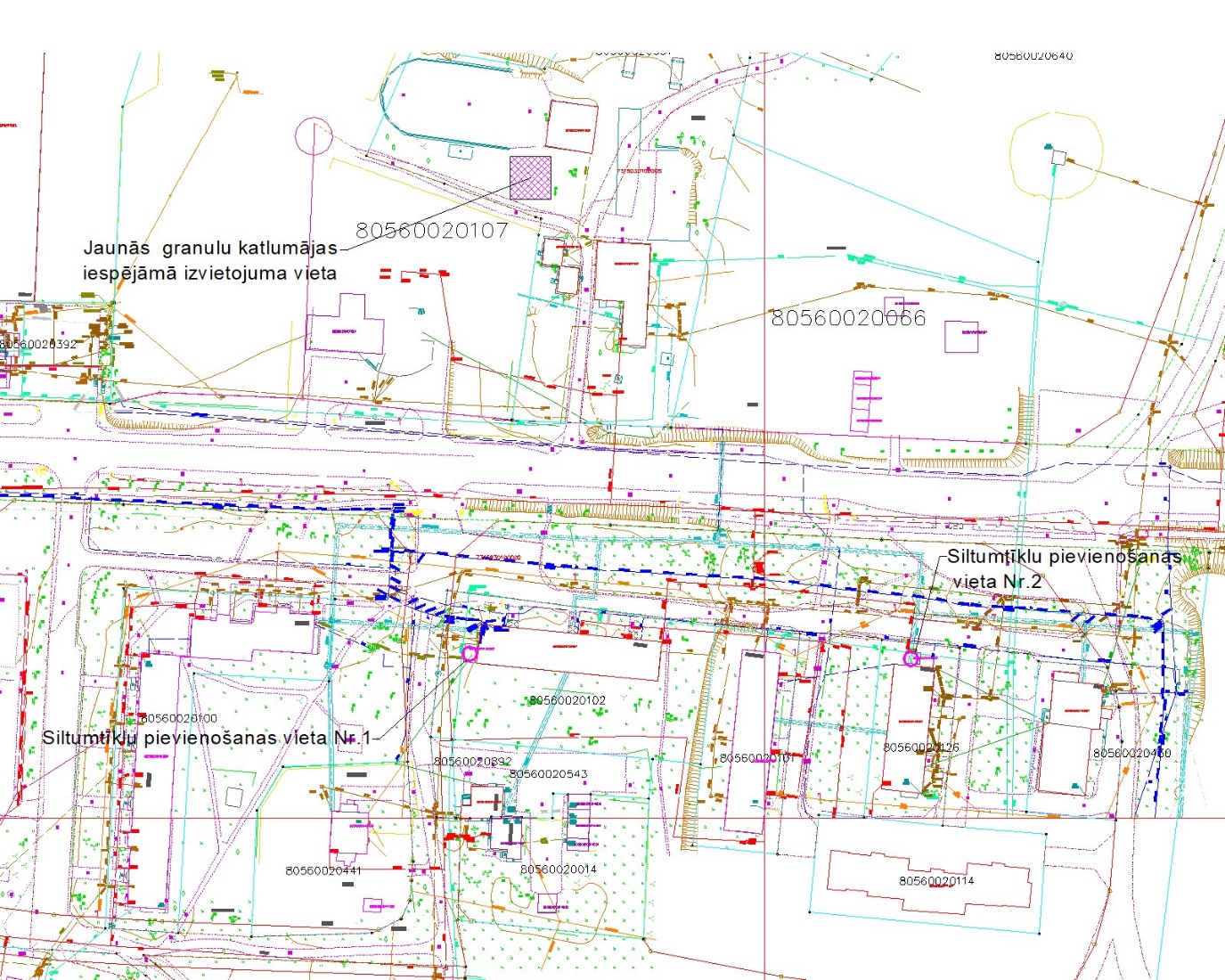 Pielikums Nr.14Iepirkuma „ Fosilā kurināmā aizstāšana (projektēšana, autoruzraudzība, būvdarbi) Daugmalē, Ķekavas novadā”Iepirkuma identifikācijas Nr. ĶN 2022/6nolikumamTehniskā piedāvājuma sagatavošanas nosacījumiTehniskajā piedāvājumā norāda informāciju par piedāvāto darba organizāciju, jāiesniedz detalizēts darbu izpildes laika grafiks saskaņā ar Pretendenta piedāvājumu (obligāti iekļaujot projektēšanu, termiņu siltumenerģijas nodošanai siltumtīklos un gala izpildi, atbilstoši nolikuma 4.4.punktam), ievērojot vispārīgos būvnormatīvus un citus normatīvos , kā arī Pasūtītāja prasības, jāiesniedz veicamo darbu programma un kvalitātes vadības sistēmas apraksts. Tehnisko piedāvājumu Pretendents sagatavo, ievērojot Tehniskajās specifikācijās (Pielikumu Nr. 13) izvirzītās prasības, iekļaujot visu nepieciešamo informāciju, kura ļaus Pasūtītājam pārliecināties par iesniegtā tehniskā piedāvājuma atbilstību Tehnisko specifikāciju, kā arī šo nosacījumu prasībām.Pretendentam tehniskajā piedāvājumā jānorāda šāda informācija.Būvprojekta realizācijas organizēšana:Būvprojekta organizatoriskās struktūras apraksts un struktūrshēma (projekta vadība un vadība uz vietas, apgāde, kvalitātes vadība, darba drošības uzraudzība utt.), kurā jābūt uzrādītiem visiem iesaistītajiem apakšuzņēmējiem un atbildīgiem darbiniekiem par attiecīgo darbu veikšanu. Darbu veikšanai piedāvāto izpildāmo darbu un veicamo pasākumu uzskaitījums un apraksts, norādot  izpildei nepieciešamo tehniskā personāla skaitu un to pienākumus, būtiskākos piegādātājus, piesaistītos apakšuzņēmējus, speciālistus un cita informācija, kura raksturo būvprojekta organizatorisko struktūru.darbu izpildes kvalitātes nodrošināšanas plāns, kas atspoguļo Pretendenta metodes un veidu kvalitātes nodrošināšanai, kā arī cita informācija un dokumenti pēc Pretendenta ieskatiem.Apraksts par darbu izpildi un metodoloģiju. Darbu izpildes metodoloģija jāapraksta, pamatojoties uz Tehniskajām specifikācijām par veicamo Darbu specifiku, apjomu un metodēm. Pretendentam jāsagatavo un jāiesniedz apraksts par plānoto izmantojamo būvniecības tehnoloģijām vai metožu pielietojumu katlumājas būvniecībai un aprīkošanai. Pretendentam jāapraksta, kā tiks veikti un nodrošināti pasākumi, lai ievērotu vides aizsardzības prasības un minimizētu Darbu negatīvo ietekmi uz apkārtējo vidi. Loģiskā un hronoloģiski secīgā veidā jāapraksta projekta vadības pasākumi, nepieciešamie izpētes darbi, būvdarbu izpilde, vides aizsardzības pasākumi, kas saistīti ar šī konkrētā projekta izpildi no mobilizācijas līdz Darbu nodošanai ekspluatācijā, kā arī garantijas perioda aktivitātēm.Galvenie būvizstrādājumi. Pretendentam jāaizpilda tabula, kurā jānorāda galveno būvizstrādājumu izcelsmes vieta un būvmateriāla ražotāja vai piegādātāja apliecinājums par to pieejamību līguma izpildes laikā. Iepirkuma komisija izvērtēs, vai Pretendentam ar līguma izpildes laikā pieejamiem būvizstrādājumiem/iekārtām ir iespējams īstenot iepirkumā paredzētos darbus un vai līguma izpildē minētie būvizstrādājumi būs pieejami Pretendentam. Pretendents var iekļaut zemāk minētajā tabulā papildus pozīcijas, ja vēlas sniegt detalizētāku informāciju par galvenajiem būvizstrādājumiem/iekārtām. Ja iepirkuma dokumentos (Tehniskajā specifikācijā, Tāmēs, u.c.) minēti konkrēti materiāli vai materiālu ražotāju nosaukumi un standarti, vai izstrādājumu/produktu nosaukumi (arī zīmoli) un standarti, Pretendents drīkst piedāvāt šiem konkrētajiem materiāliem, produktiem un standartiem ekvivalentus citu ražotāju materiālus, produktus un standartus, kuri atbilst Būvprojektiem minimālā sastāvā un Tehnisko specifikāciju prasībām. Ja Pretendents piedāvā ekvivalentus materiālus, tas iekļauj Tehniskajā piedāvājumā informāciju, kas ļauj noteikt materiālu ekvivalenci.Detalizēts darba izpildes laika grafiks Izpildāmo darbu un veicamo pasākumu (projektēšanas un būvniecības uzsākšanas nosacījumu izpilde, iekārtu pasūtīšana, būvdarbu plānošana, mobilizācija, būvdarbu uzsākšana, autoruzraudzība, nodošana, būvlaukumu sakārtošanas u.c.) laika grafiks saskaņā ar Pasūtītāja prasībām un Pretendenta piedāvājumu un LR normatīvos , nosakot izpildāmo darbu sākuma, norises un beigu posmus.Pielikums Nr.15Iepirkuma „Fosilā kurināmā aizstāšana (projektēšana, autoruzraudzība, būvdarbi) Daugmalē, Ķekavas novadā”Iepirkuma identifikācijas Nr. ĶN 2022/6 nolikumamIZPILDES GARANTIJAS UN FUNKCIONĀLIE RĀDĪTĀJIVispārējaisKatlumājas darbības garantijām ir šādi nosacījumi:Pieņem, ka katlumāja ir jauna un tīra un ka to pienācīgi ekspluatē un apkopj saskaņā ar paredzētajām Ekspluatācijas un apkopes rokasgrāmatām.Uzņēmējam tiks dota iespēja iztīrīt iekārtas (piemēram, iztīrīt kurtuvi) tieši pirms pārbaužu sākuma.Garantiju pamatā ir šādi ekspluatācijas apstākļi (normālapstākļi) kas ir spēkā attiecībā uz visiem slodzes punktiem:nominālā katliekārtas jauda – 100%;kurināmā šķelda (atbilstoši 2. pielikumam).Uzņēmējam ir jānorāda izmantotā formula un norādījumi par to, kā pārrēķināt katlumājas darbības faktiskos rādītājus tādos apstākļos, kas atšķiras no normālapstākļiem.Ekspluatācijas apstākļi	Katlumājas darbības garantijas ir atkarīgas no šādiem ekspluatācijas apstākļiem:Katlumāja tiek darbināta ar maksimālo siltumslodzi.Tiek paredzētas biežas katlumājas palaišanas, atkarībā no siltumslodzes un biežas jaudas izmaiņas.Viss elektroenerģijas un siltumenerģijas pašpatēriņš atbilst katlumājas vajadzībām.Garantētie darbības parametriUzņēmējs garantē šādus darbības rādītājus:Nomināla siltuma jauda (NSJ)Lietderības koeficients (LK)Karstā starta laiks (KSL)Aukstā starta laiks (ASL)Nomināla siltuma jauda (NSJ)Uzņēmējs garantē norādīto nominālo siltuma jaudu, kW (jaudu ko katls izdod siltumtīklā). Nominālai siltuma jaudai ir jābūt garantētai visā ārgaisa temperatūras diapazonā, ņemot vērā siltumtīkla temperatūras grafika siltumtīkla temperatūru vērtības.Lietderības koeficients (LK)Uzņēmējs garantē lietderības koeficientu (LK).LK nosaka šādi:	LK = SJ / FB * 100 [%],kur 	SJ 	= centrālapkures (siltuma) jauda, kW	FB 	= kurināmā padeve kurtuvē, kWLHV(LHV – zemākais sadegšanas siltums)Palaišanas laika garantijaStarta laika garantijas nosacījumiPar starta laiku sauc laiku, ko aprēķina katlam no kurināmā aizdegšanas un gaisa padošanas brīža kurtuvē līdz kamēr katls darbojas ar 100 % slodzi.Karstā starta laiksKarstā starta laiks ir starta laiks, kad degšanu kurtuvē iespējams panākt bez manuālas aizdedzināšanas, t.i., padodot gaisu. Uzņēmējam ir jāpiedāvā labākais iespējamais karstā starta laiks.Aukstā starta laiksAukstā starta laiks ir starta laiks pēc tam, kad katlumājas kurtuves temperatūra ir <50C. Uzņēmējam ir jāpiedāvā labākais iespējamais aukstā starta laiks.Minimālie rādītājiUzņēmējs garantē šādus minimālos rādītājus:Izmērītā nomināla siltuma jauda (NSJ) ir ne mazāka par Uzņēmēja piedāvājumā norādīto jaudu;Minimāla slodze 30%;Izmērītais lietderības koeficients (LK) katlam ir ne mazāks par Uzņēmēja piedāvāto rādītāju.Uzņēmēja veiktās garantijas pārbaudesVispārējās prasībasUzņēmējs veic garantijas pārbaudes saskaņā ar Izpildes garantiju un funkcionālo rādītāju prasībām.Uzņēmēja garantijas pārbaudes tiks veiktas pa posmiem, tiklīdz tas būs praktiski iespējams.Lai iespējami samazinātu ekspluatācijas apstākļu svārstības, tad pirms pārbaužu sākuma katlumājai ir jādarbojas ar pastāvīgu jaudu ne mazāk kā divas stundas. Pārbaudes laikā apstākļiem ir jābūt nemainīgiem. Lai iegūtu reprezentatīvus datus, katras pārbaudes laiks ir ne mazāks par astoņām stundām. Uzņēmējam ir tiesības pirms galīgās pārbaudes veikt vienu provizorisku pārbaudi uz sava rēķina un lietojot savus instrumentus. Provizoriskās pārbaudes rezultātus var atzīt par galīgās pārbaudes rezultātiem, ja abas puses akceptē šo procedūru.Garantēto un labāko iespējamo rādītāju tabula, kurus Uzņēmējam ir jāgarantē un kuru pārbaudi Uzņēmējam jānodrošina pirms objekta nodošanas Pasūtītājam*Jā šādu pārbaudi nevares veikt pirms katlumājas nodošanas Pasūtītājam, tad Pasūtītājs šo pārbaudi noorganizēs atsevišķi, pieaicinot Uzņēmēju fiksēt rādītājus.Pielikums Nr.16Iepirkuma „ Fosilā kurināmā aizstāšana (projektēšana, autoruzraudzība, būvdarbi) Daugmalē, Ķekavas novadā”Iepirkuma identifikācijas Nr. ĶN 2022/6 nolikumamLīguma projekts„ATSLĒGAS PROJEKTA” BŪVNIECĪBAS LĪGUMS Nr. _______________Rīgā	2022.gada ________________SIA “__________”, vienotais reģistrācijas Nr. _______________, juridiskā adrese: ________________________, tā/tās _______________________ personā, saskaņā ar________________, turpmāk – Pasūtītājs, no vienas puses, unPretendents ______________, vienotais reģistrācijas Nr._______________, juridiskā adrese: ___________________________________, tā/tās ______________________ personā, saskaņā ar______________, turpmāk – Uzņēmējs, no otras puses,Abi kopā, turpmāk tekstā – Puses,pamatojoties uz iepirkuma “____________________________” (iepirkuma identifikācijas Nr. ______/KF), turpmāk – Iepirkums, rezultātiem, realizējot Eiropas Savienības Kohēzijas fonda darbības programmas “Izaugsme un nodarbinātība” 4.3.1. specifiskā atbalsta mērķa “Veicināt energoefektivitāti un vietējo AER izmantošanu centralizētajā siltumapgādē” projektu 4.3.1.0/22/A/010 „Fosilā kurināmā aizstāšana Daugmalē, Ķekavas novadā”,izsakot savu brīvu gribu, bez maldības, viltus un spaidiem, noslēdz šāda satura līgumu, turpmāk – Līgums:1.	Līguma priekšmets1.1.	Uzņēmējs apņemas veikt būvdarbus _______________________[adrese] (turpmāk – viss kopā saukts Objekts vai Katlumāja).1.2.	Būvdarbi tiek veikti saskaņā ar šo Līgumu, Iepirkuma nolikumu, kā arī Uzņēmēja Iepirkumam iesniegto piedāvājumu, uz kā pamata Uzņēmējs izstrādā būvprojektu, kura neatņemama sastāvdaļa ir ekonomiskā sadaļa. Uz tās bāzes Uzņēmējs sagatavo Objekta tāmes, kuras pēc abpusēja apstiprinājuma tiek pievienotas Līgumam kā pielikums (turpmāk – Tāmes) un kļūst par Līguma neatņemamām sastāvdaļām. Būvdarbi ietver Tāmēs uzskaitītos darbus, kā arī visus un jebkādus darbus un procesus, kuri nepieciešami, lai veiktu būvdarbus Objektā atbilstošā kvalitātē saskaņā ar Pasūtītāja prasībām (Tehnisko specifikāciju), kuras norādītas Iepirkuma nolikumā un pievienotas Līgumam kā pielikums, un spēkā esošo normatīvo aktu prasībām, lai nodotu Objektu Pasūtītājam un ekspluatācijā, tai skaitā būvprojektēšanas un autoruzraudzības darbi, būvlaukuma sagatavošana un uzturēšana, būvgružu utilizācijas darbi, pagaidu darbi, materiālu un iekārtu iegādes un piegādes, komunikāciju un iekārtu montāža un pieslēgumi u.c., transporta, apdrošināšanas, elektroenerģijas izmaksas, kā arī visas ar būvniecību un projektēšanu saistītās dokumentācijas kārtošana un iegūšana. Būvdarbi ietver arī visu Būvdarbu izpildei nepieciešamo atļauju un saskaņojumu iegūšanu, būvniecības vadību un organizēšanu, izpilddokumentācijas (digitālā veidā ģeodēziskās izpildshēmas) un citas dokumentācijas sagatavošanu, līdzdalību būves nodošanu ekspluatācijā, kā arī citas darbības, kuras nepieciešamas būvdarbu veikšanai, projektēšanai un autoruzraudzībai, turpmāk – Būvdarbi. Uzņēmējs apliecina, ka Līguma cenā, tas iekļāvis visas izmaksas, kas saistītas ar būvprojektēšanu, autoruzraudzību, būvdarbiem un visu Līgumā un Iepirkumā dokumentos noteikto prasību izpildi. Viss darbu kopums šī Līguma izpratnē tiek uzskatīts par „atslēgas” projekta būvniecību, kuras rezultātā  ekspluatācijā tiek nodota pilnībā darbspējīga Katlumāja.2.	Līguma cena2.1.	Saskaņā ar Iepirkumam iesniegto piedāvājumu Līguma cena ir EUR ___________ (_______________________________________), neieskaitot pievienotās vērtības nodokli, kas maksājams saskaņā ar likuma „Pievienotās vērtības nodokļa likums” 142. pantā noteiktā pievienotās vērtības nodokļa maksāšanas kārtību. Līguma cena balstīta uz Pušu apstiprinātajām tāmēm, kas pievienotas Līguma pielikumā, un ietver visas Būvdarbu veikšanai paredzētos darbus (Līguma 1.2.punkts), kā arī  iespējamo nodokļu, t.sk. nodokļu un nodevu maksājumus valsts un pašvaldības budžetos un citus maksājumus, kas būs jāizdara Uzņēmējam, lai pienācīgi un pilnībā izpildītu Būvdarbus. Pasūtītājs pieņem un apmaksā izpildītus Būvdarbus šajā Līgumā noteiktā kārtībā. Līguma 1.2. punktā dotais Būvdarbos ietverto darbu uzskaitījums (vai atsevišķu darbu neiekļaušana uzskaitījumā) nevar tikt izmantots Līguma cenas pārskatīšanai vai kalpot par pamatu jebkādiem Uzņēmēja prasījumiem par papildus izmaksu segšanu.2.2.	Uzņēmējs, parakstot Līgumu, apliecina, ka pirms Līguma parakstīšanas ir saņēmis un pietiekošā apjomā iepazinies un pārbaudījis visu tehnisko un juridisko dokumentāciju (kas saistīta ar Līgumu un Iepirkuma dokumentiem un pēc satura atbilst visiem Līguma noteikumiem un tā pielikumiem, kādi ir uz Līguma parakstīšanas brīdi) un faktiskos apstākļus (tai skaitā, būvlaukuma esošo stāvokli, izpētījis vietējos apstākļus, kas varētu ietekmēt būvdarbu izpildi, arī attiecībā uz iespējamiem komunikāciju pieslēgumiem un materiālu piegādēm), uzdevis Pasūtītājam visus būtiskos jautājumus, saņēmis atbildes, un visi Uzņēmēja pieprasītie precizējumi vai papildinformācija ir iekļauti dokumentācijā, kas pievienota Līgumam. Uzņēmējam šajā sakarā nekādu pretenziju nav, un viņam ir visa nepieciešamā informācija Būvdarbu kvalitatīvai izpildei. Vēlāki dokumentācijas un/vai būvlaukuma neatbilstības vai nepietiekamības atklājumi nedod pamatu Līguma summas palielinājumam vai izpildes termiņa pagarinājumam. Lai novērstu jebkuras šaubas, Puses atzīst, ka visus riskus un atbildību, kas saistīti ar tehnisko un juridisko dokumentāciju (tai skaitā, visu atļauju un jebkādu saskaņojumu saņemšanu un nepieciešamo maksājumu veikšanu), kā arī faktiskajiem apstākļiem būvlaukumā un visu būvdarbu izpildi līdz nodošanai ekspluatācijā, uzņemas Uzņēmējs.2.3. 	Būvdarbu līguma izpilde tiek līdzfinansēta Eiropas Savienības Kohēzijas fonda darbības programmas “Izaugsme un nodarbinātība” 4.3.1. specifiskā atbalsta mērķa “Veicināt energoefektivitāti un vietējo AER izmantošanu centralizētajā siltumapgādē” projekta 4.3.1.0/22/A/010 „Fosilā kurināmā aizstāšana Daugmalē, Ķekavas novadā” ietvaros.3.	Līguma izpildes kārtība un termiņi3.1.	Uzņēmējs apņemas uzsākt Būvdarbus ne vēlāk kā 5 (piecu) darba dienu laikā no Līguma noslēgšanas.3.2.	Uzņēmējs garantē Līguma izpildi šādos termiņos:3.2.1.	_______dienu laikā pēc Līguma noslēgšanas garantē siltumenerģijas nodošanu siltumtīklos (sasniedzot pastāvīgu nepārtrauktu darbības režīmu 8 h ar slodzi ne mazāku kā 20% apjomā no uzstādītās jaudas);3.2.2.	_______dienu laikā pēc Līguma noslēgšanas pilnībā pabeidz Būvdarbus un sagatavo apliecinājumu par Objekta gatavību ekspluatācijai, kā arī sagatavo dokumentus, kas nepieciešami Objekta nodošanai ekspluatācijā. Detalizēts Būvdarbu izpildes grafiks ir pievienots Līguma pielikumā.3.3.	Uzņēmēja piedāvājumā noteikto materiālu nomaiņa ir pieļaujama, tikai iepriekš rakstiski saskaņojot ar Pasūtītāju un autoruzraugu un tikai tādā gadījumā ja materiālu nomaiņa tiek veikta pret analogu vai ekvivalentu, vai labāku materiālu, un ja šī nomaiņa neietekmē attiecīgo pozīciju cenu.4.	Uzņēmēja pienākumi4.1.	Uzņēmējs nodrošina, ka būvprojekta izstrādāšanas darbi un autoruzraudzība tiek veikta saskaņā ar spēkā esošajiem normatīvajiem aktiem, kā arī Pasūtītāja prasībām, kuras izvirzītas Iepirkuma nolikumā.4.2.	Uzņēmējs nodrošina, lai Būvdarbu izpildes laikā Uzņēmēja darbinieki nepieļautu patvaļīgas atkāpes no būvprojekta, Līguma noteikumiem, termiņiem un materiālu izlietojuma.4.3.	Uzņēmējs apņemas veikt Būvdarbus, ievērojot spēkā esošos būvnormatīvus, būvniecības un citu tiesību normu prasības un Pasūtītāja pamatotus norādījumus. Būvdarbi tiek izpildīti kvalitatīvi, precīzi un profesionālā līmenī, tajā skaitā, bet ne tikai ievērojot Tehniskajā specifikācijā Pasūtītāja izvirzītās prasības Būvdarbos iekļautajam darbu apjomam un pie Katlumājas piederīgām iekārtām, ierīcēm, aprīkojumam, to komplektējošām sastāvdaļām, sistēmām, programmatūrai u.c.4.4.	Uzņēmējam ir pienākums normatīvajos aktos noteiktajā kārtībā izstrādāt un kārtot Būvdarbu veikšanas dokumentāciju visā Būvdarbu veikšanas laikā, kā arī iegūt visas nepieciešamās atļaujas un saskaņojumus, sertifikātus un licences no valsts pārvaldes un pašvaldību institūcijām, sabiedrisko pakalpojumu sniedzējiem u.c. pilnīgai Līguma izpildei. 4.5.	Uzņēmējs apņemas veikt visus nepieciešamos drošības pasākumus, lai novērstu iespējamu kaitējumu, kāds varētu rasties Būvdarbu izpildes rezultātā. Uzņēmējs ir atbildīgs par darba drošības, celtniecības darbu veikšanas, ugunsdzēsības, vides aizsardzības un citu saistošu normu ievērošanu Līguma izpildes laikā un patstāvīgi risina iespējamas problēmsituācijas šajā sakarā Latvijas Republikas normatīvajos aktos noteiktajā kārtībā. 4.6.	Uzņēmējs uzņemas risku (nelaimes gadījumi, būves sagrūšana (bojāeja), bojājumu rašanās, zaudējumu nodarīšana trešajām personām u.c.) par Uzņēmējam nodoto Objektu pie nosacījuma, ja attiecīgais gadījums iestājies Uzņēmēja vainojamas darbības un/vai bezdarbības rezultātā.4.7.	Uzņēmējs informē Pasūtītāju, ja Uzņēmēja vainas dēļ ir radies kaitējums videi un sedz soda sankcijas, ja tādas ir.4.8.	Uzņēmējs nodrošina Līguma izpildei nepieciešamā darbaspēka piesaistīšanu un izdevumu (komandējumi, uzturs, dzīvošana, transports u.c.) segšanu. Nodrošināt personāla kvalifikāciju līmenī, kas ir nepieciešams un pietiekams Būvdarbu veikšanai, tajā skaitā, bet ne tikai ievērojot Iepirkuma nolikumā izvirzītās prasības personāla kvalifikācijai. 4.9.	Pēc Pasūtītāja un Būvuzrauga pieprasījuma, Uzņēmējam ir jāuzrāda būvdarbos izmantojamo būvizstrādājumu un materiālu sertifikāti, citi to kvalitāti apliecinošie dokumenti un Objektam piegādāto materiālu apjomi.4.10.	Uzņēmējs apņemas būvdarbu veikšanā izmantot tikai sertificētus materiālus un licencētas programmatūras. Tādu materiālu izmantošana, kuri nav sertificēti Latvijā vai Eiropas Savienības dalībvalstī vai kuriem nav CE sertifikāts vai ekvivalents, ir pieļaujama tikai tādā veidā un gadījumos, kad tas nav pretrunā ar Latvijas Republikas normatīvajiem aktiem, pēc tam, kad Puses ir noslēgušas vienošanos par šādu darbu izpildi rakstiskā formā.4.11.	Uzņēmējam ir pienākums pirms būvdarbu uzsākšanas parakstīt būvlaukuma pieņemšanas aktu. Būvlaukums tiek nodots nesagatavots Būvdarbu veikšanai tādā stāvoklī, kāds tas ir uz Līguma parakstīšanas dienu. Uzņēmējs apņemas būvlaukumu norobežot, uzstādīt brīdinājuma zīmes un veikt visus saistošajos normatīvajos dokumentos noteiktos drošības pasākumus. Papildus Uzņēmējam par saviem līdzekļiem jānodrošina publicitātes un vizuālās identitātes prasību ievērošana atbilstoši Eiropas Savienības fondu publicitātes vadlīnijām Eiropas Savienības fondu finansējuma saņēmējiem (https://www.cfla.gov.lv/lv/media/114/download), informācijas saturu un izvietošanas vietas nosaka Pasūtītājs.4.12.	Būvdarbu veikšanai Uzņēmējs norīko Atbildīgo būvdarbu vadītāju.4.13.	Uzņēmējs uz sava rēķina nodrošina visus Līguma pilnīgai un savlaicīgai izpildei nepieciešamos Uzņēmēja mehānismus, kā arī būvlaukumu ar Būvdarbu izpildei nepieciešamajiem saimniecības un biroja telpām, elektroenerģiju, telekomunikācijām, apgaismes ierīcēm un ūdens apgādi.4.14.	Uzņēmējs nodrošina pienācīgu būvlaukuma diennakts apsardzi līdz Galīgo darbu pieņemšanai.4.15.	 Uzņēmējs iežogo būvlaukumu un izliek brīdinājuma zīmes, pienācīgi norobežojot tranšejas, būvbedres, tai skaitā pret iegruvumiem, Uzņēmēja mehānismu darba vietas un citus paaugstinātas bīstamības objektus.4.16.	Pirms Galīgā darbu pieņemšanas – nodošanas akta parakstīšanas Uzņēmējs sakārto Objekta teritoriju (aizvāc būvgružus, Uzņēmēja īpašumu u.c.) un atstāj būvlaukumu un Objektu tīrā un drošā stāvoklī, visus būvniecības laikā radušos būvgružus utilizē un pie Būvdarbu nodošanas iesniedz būvvaldē aktu par būvgružu utilizāciju.4.17.	Uzņēmējs apsaimnieko Būvdarbu rezultātā radušos atkritumus atbilstoši Latvijas Republikas normatīvajiem aktiem;4.18.	Uzņēmējs uzstāda, ieregulē un veic garantēto rādītāju pārbaudi visām Objektā piederīgām iekārtām atbilstoši Tehniskajā specifikācijā noteiktajiem garantētajiem rādītājiem un funkcionālajām prasībām, turpmāk – Garantētie rādītāji, kā arī iesniedz Pasūtītājam ieregulēšanas un pārbaužu dokumentus.4.19.	Uzņēmējs noslēdz servisa līgumu ar Pasūtītāju par būvniecības rezultātā izbūvēto iekārtu tehnisko apkalpošanu, remontiem un regulāriem sezonas darbiem uz 5 (pieciem) gadiem.4.20.	Līdz Objekta pieņemšanai ekspluatācijā Uzņēmējs nodod Pasūtītājam visu ar Objekta būvniecību saistīto dokumentāciju (izpilddokumentāciju, Būvdarbu izpildes u.c. dokumentāciju, kas attiecas uz Objektu).4.21.	Uzņēmējam pirms būvlaukuma pieņemšanas par saviem līdzekļiem jāveic būvniecības visu risku apdrošināšana pilnas Līguma summas apmērā, apdrošinot vismaz Objektu, apdrošināšanas vietā jau esošas konstrukcijas un īpašumu. Būvniecības visu risku apdrošināšanai jābūt spēkā līdz Būvdarbu izpildes termiņa beigām. Pēc Pasūtītāja pieprasījuma apdrošināšanas atlīdzības saņēmējs var būt trešā persona, piemēram, kredītiestāde.4.22.	Uzņēmējs apņemas veikt savu un Būvdarbos iesaistīto būvspeciālistu civiltiesiskās atbildības apdrošināšanu atbilstoši normatīvo aktu prasībām, tajā skaitā Latvijas Republikas Ministru kabineta 2014.gada 19.augusta noteikumu Nr.502 "Noteikumi par būvspeciālistu un būvdarbu veicēju civiltiesiskās atbildības obligāto apdrošināšanu", paredzot trīs gadu pagarināto zaudējumu pieteikšanas periodu, kā arī nodrošinot, ka apdrošināšana aptver civiltiesiskās atbildības riskus pret trešajām personām saistībā ar Būvdarbu veikšanu. Šo apdrošināšanu Uzņēmējs uztur spēkā visā Būvdarbu veikšanas un Garantijas laikā. Apdrošināšanas polisē tiek noteikts, ka apdrošināšanas atlīdzības saņēmējs var būt jebkura fiziska vai juridiska persona (tajā skaitā Pasūtītājs), kam var rasties prasījums saistībā ar Būvdarbu veikšanu. 4.23.	Uzņēmējam ir pienākums pēc Pasūtītāja pieprasījuma sniegt atskaiti par būvdarbu gaitu vai informāciju par ar būvdarbiem saistītiem jautājumiem. Atskaite tiek iesniegta Pasūtītājam 3 (trīs) darba dienu laikā, ja Pasūtītājs nav noteicis ilgāku atskaites vai informācijas iesniegšanas termiņu.4.24.	Veicot Būvdarbus, Uzņēmējam trokšņu, vibrāciju, putekļu, netīrumu u.tml. izplatību ir pēc iespējas jāsamazina, izmantojot piemērotas tehnoloģiskās ierīces, aizsargvairogus, nosegmateriālus.4.25.	Būvdarbu organizatoriskie jautājumi tiek risināti un izskatīti būvsapulcēs.4.26.	Uzņēmējs veic Pasūtītāja personāla apmācību saskaņā ar Tehnisko specifikāciju.4.27.	Uzņēmējs nodrošina programmnodrošinājumu un IT sistēmas Katlumājas vadībai un darbībai pilnīgā automātiskā režīmā saskaņā ar Tehnisko specifikāciju, ievērojot Pasūtītāja prasības Katlumājas drošumam un funkcionalitātei.4.28.	Uzņēmējs veic arī citus pienākumus, kuri detalizētāk ir aprakstīti Tehniskajā specifikācijā un kuri ir nepieciešami „atslēgas” projekta realizācijai (projektē un būvē), kurā Uzņēmējam ir pienākums veikt būvprojekta izstrādi, iekārtu un materiālu piegādi, būvniecības darbus, ieregulēšanu un nodošanu ekspluatācijā, kā arī nodrošināt garantiju pilnībā darbspējīgai Katlumājai.5.	Pasūtītāja pienākumi5.1.	Pasūtītājs veic maksājumus atbilstoši Līguma noteikumiem, tajā skaitā Līgumā noteiktajos termiņos un apmērā.5.2.	Pasūtītājam ir tiesības pārbaudīt un uzraudzīt izpildāmo darbu kvalitāti, pieaicināt būvuzraugu vai neatkarīgus ekspertus darbu kvalitātes uzraudzībai un novērtēšanai (šīs ir arī būvuzrauga tiesības bez īpaša pilnvarojuma), tajā skaitā būvekspertīzes veikšanai, kā arī tiesības iegūt paraugus no izmantojamajiem materiāliem to pārbaudei. Būvuzrauga, eksperta vai citu personu pieaicināšana neatbrīvo Uzņēmēju no atbildības par Līgumam neatbilstoši veiktajiem Būvdarbiem, kā arī par citu šajā Līgumā noteikto prasību un noteikumu neievērošanu.5.3.	Pasūtītājam ir tiesības nozīmēt un nomainīt būvuzraugu un/vai tehnisko darbu uzraugu, ja nepieciešams.5.4.	Pasūtītājam un būvuzraugam ir tiesības apturēt Būvdarbus, ja Uzņēmējs neievēro Objektā Pasūtītāja iekšējās kārtības un darba drošības noteikumus, uz Būvdarbiem attiecināmos normatīvos aktus vai šo Līgumu. Būvdarbus Uzņēmējs ir tiesīgs atsākt, saskaņojot ar Pasūtītāju, pēc konstatētā pārkāpuma novēršanas. Uzņēmējam nav tiesību uz Līgumā noteiktā Būvdarbu izpildes termiņa pagarinājumu sakarā ar šādu Būvdarbu apturēšanu.6.	Būvdarbu nodošanas un pieņemšanas kārtība6.1.	Pasūtītājs izpildītos Būvdarbus pieņem pa daļām:6.1.1.	Būvdarbu etapu pieņemšana notiek to uzskaites un apmaksas nolūkos, atbilstoši Līguma pielikumā pievienotajam Būvdarbu izpildes grafikam. 6.1.2.	Galīgo darbu pieņemšana notiek pēc visu Būvdarbu pabeigšanas un Objekta nodošanas ekspluatācijā. Galīgo darbu pieņemšanu Puses apstiprina, parakstot attiecīgu Galīgo darbu pieņemšanas – nodošanas aktu. 6.2.	Būvdarbi pa etapiem tiek nodoti Pasūtītājam ar pieņemšanas – nodošanas aktu (Forma 2), kura projektu sagatavo Uzņēmējs. Uzņēmējs paziņo Pasūtītājam par Būvdarbu daļas pabeigšanu saskaņā ar Līguma pielikumā pievienoto Būvdarbu izpildes grafiku un Būvdarbu atbilstību Līgumam, Tāmēm un normatīvajos aktos noteiktajām prasībām. Aktu par izpildītiem darbiem saskaņo būvuzraugs. Kopā ar aktu tiek iesniegta atskaite par veiktajiem darbiem, pievienojot foto attēlus.6.3.	10 (desmit) dienu laikā pēc Būvdarbu daļas (etapa) pabeigšanas Uzņēmējs nosūta Pasūtītājam uz adresēm: info@kekavasnami.lv un raivo.lacis@kekavasnami.lv no savas puses ar drošu elektronisko parakstu parakstītu pieņemšanas – nodošanas aktu (Forma 2) par izpildītajiem Būvdarbiem MS Excel formātā, kopā ar visu nepieciešamo dokumentāciju. Pasūtītājs paraksta pieņemšanas – nodošanas aktu ne vēlāk kā 10 (desmit) dienu laikā, atgriežot vienu eksemplāru Uzņēmējam, vai arī rakstiski iesniedz Uzņēmējam motivētu atteikumu parakstīt aktu, norādot konstatētos trūkumus. Ja Pasūtītājs noteiktajā termiņā neparaksta pieņemšanas – nodošanas aktu vai nesniedz atteikumu, Būvdarbi ir uzskatāmi par pieņemtiem.6.4.	Trīsdesmit kalendāro dienu laikā pēc visu Būvdarbu pabeigšanas un Garantēto rādītāju pārbaudes, kā arī Objekta nodošanas ekspluatācijā, Pušu pilnvarotās personas paraksta Galīgo darbu pieņemšanas-nodošanas aktu, kurā fiksē kopējo Būvdarbu izpildes summu, Garantēto rādītāju izpildi, kā arī saskaņā ar šo Līgumu noteiktās garantijas sākuma datumu. Galīgo darbu pieņemšanas akta parakstīšanas termiņš var tikt pagarināts, ja Pasūtītāja vai no Pasūtītāja neatkarīgu apstākļu dēļ, nav iespējams nodrošināt nepieciešamos apstākļus Garantēto rādītāju pārbaudēm, piemēram, nepieciešamo iekārtu slodzi, ārgaisa temperatūru u.c.6.5.	Ja Objektā tiek konstatēti trūkumi, defekti, vai neatbilstība Līgumam, Tāmēm vai normatīvo aktu prasībām, Pasūtītājs ir tiesīgs neparakstīt Galīgo darbu pieņemšanas – nodošanas aktu vai parakstīt to ar attiecīgām atrunām. Iestājoties šī punkta nosacījumiem, Uzņēmējs uz sava rēķina 10 (desmit) darba dienu laikā novērš konstatētos trūkumus un nepilnības par saviem līdzekļiem.6.6.	Uzņēmējs veic visu pabeigto Būvdarbu nodošanu būvniecību kontrolējošām institūcijām un sagatavo dokumentus Objekta nodošanai ekspluatācijā.6.7.	Pieņemšanas - nodošanas akta parakstīšana neatbrīvo Uzņēmēju no atbildības par akta parakstīšanas brīdī nekonstatētiem Būvdarbu trūkumiem, slēptiem trūkumiem vai trūkumiem, kas Uzņēmējam kā nozares profesionālim un būvspeciālistam būtu bijis jāparedz, pat ja Pasūtītājs ir akceptējis attiecīgo risinājumu. Tāpat akta parakstīšana neatbrīvo Uzņēmēju no pienākuma veikt līgumsoda un/vai zaudējumu apmaksu.7.	Samaksas kārtība7.1.	Norēķini tiks veikti šādā kārtībā:7.1.1.	Pasūtītājs pēc Uzņēmēja pieprasījuma izmaksā Uzņēmējam avansa maksājumu sākotnējo izmaksu segšanai 15% no Līguma cenas 20 (divdesmit) dienu laikā pēc atbilstoša rēķina un avansa maksājuma garantijas saņemšanas. 7.1.2.	Norēķinus par izpildītajiem Būvdarbiem Pasūtītājs veiks pa daļām (etapiem), 30 (trīsdesmit) dienu laikā pēc izpildītā darba apjoma pieņemšanas, šādā kārtībā:7.1.2.1.	starpmaksājums Nr. 1 5% (piecu procentu) apmērā no Līguma cenas tiek veikts, kad būvatļaujā veikta atzīme par projektēšanas nosacījumu izpildi;7.1.2.2.	starpmaksājums Nr. 2 proporcionāli izpildīto Būvdarbu apjomam tiek veikts, kad tiek izpildīti vismaz 30% (trīsdesmit procentu) no Būvdarbiem, kas attiecināmi uz Katlumājas izbūvi, proporcionāli atskaitot avansu (ja izmaksāts) un 1. Starpmaksājumu;7.1.2.3.	starpmaksājums Nr. 3 proporcionāli izpildīto Būvdarbu apjomam tiek veikts, kad tiek izpildīti vismaz 60% (sešdesmit procentu) no Būvdarbiem, kas attiecināmi uz Katlumājas izbūvi;7.1.2.4.	starpmaksājums Nr. 4 proporcionāli izpildīto Būvdarbu apjomam tiek veikts, kad tiek izpildīti vismaz 90% (deviņdesmit procentu) no Būvdarbiem, kas attiecināmi uz Katlumājas izbūvi, uzsākta katlu iekārtas darbība un siltumenerģijas padošana testa režīmā;7.1.2.5.	gala maksājums tiek veikts, kad ir izpildīti 100% (simts procenti) no Tāmes kopējās summas, iekārtu izpildes garantiju un funkcionālo rādītāju pārbaudes un Objekta nodošanas ekspluatācijā pēc Garantijas laika un Garantēto rādītāju garantijas nodrošinājuma saņemšanas, kā arī servisa līguma noslēgšanas par būvniecības rezultātā izbūvēto iekārtu tehnisko apkalpošanu, remontiem un regulāriem sezonas darbiem. Puses var vienoties, ka gala maksājums var tikt saņemts arī pirms visu iepriekšminēto notikumu iestāšanās, ja Uzņēmējs Pasūtītājam ir iesniedzis atbilstīgu un apmierinošu savu saistību izpildes finansiālo nodrošinājumu.7.1.3.	Visi Līgumā minētie maksājumi, izņemot avansa maksājumu, starpmaksājumu Nr.1 un gala maksājumu, tiek veikti pie šādiem nosacījumiem:7.1.3.1.	ir abpusēji parakstīts izpildīto darbu pieņemšanas – nodošanas akts (Forma 2) un iesniegti atbilstoši rēķini;7.1.3.2.	Pasūtītājam ir iesniegts Līguma saistību izpildes nodrošinājums un/ vai citi Uzņēmēja saistību nodrošinājumi, ja tādi Līgumā paredzēti.7.1.4. 	Gala maksājums tiek veikts pie šādiem nosacījumiem:7.1.4.1.	ir parakstīts izpildīto darbu pieņemšanas – nodošanas akts (Forma 2) un iesniegti atbilstoši rēķini;7.1.4.2.	Pasūtītājam ir iesniegts Garantijas laika nodrošinājums un Garantēto rādītāju nodrošinājums.7.1.5.	Uzņēmējs sagatavo rēķinus elektroniski un nosūta tos uz Pasūtītāja adresi: info@kekavasnami.lv un raivo.lacis@kekavasnami.lv. Puses vienojas, ka elektroniski izrakstītajos rēķinos, personas, kas izraksta rēķinus, rakstiskais paraksts tiek aizstāts ar tā elektronisko apliecinājumu (autorizāciju). Elektroniski saņemtajiem (izrakstītajiem) rēķiniem jāsatur pilna informācija atbilstoši Latvijas Republikas likuma "Par grāmatvedību", Latvijas Republikas Ministru kabineta 2003.gada 21.oktobra "Noteikumu par grāmatvedības kārtošanu un organizāciju" Nr. 585, kā arī citu piemērojamo normatīvo aktu prasībām. Gadījumā, ja rēķini nav noformēti atbilstoši normatīvo aktu prasībām, Uzņēmēja pienākums ir anulēt iepriekš izrakstīto rēķinu un izrakstīt un nosūtīt Pasūtītājam jaunu rēķinu. Šajā gadījumā atbilstoši tiek pagarināts apmaksas termiņš.7.1.6.	Visos rēķinos jāiekļauj atsauce uz atbilstošo projekta numuru – 4.3.1.0/22/A/010, Iepirkuma procedūras nosaukums un numurs, kā arī šī Līguma nosaukums, numurs un noslēgšanas datums.8.	Uzņēmēja saistību nodrošinājumi8.1.	Uzņēmējam ir pienākums iesniegt Pasūtītājam nodrošinājumus, kuru saturs ir saskaņots ar Pasūtītāju, šādā kārtībā un termiņos: 8.1.1. 	Uzņēmējs vienlaicīgi ar avansa rēķinu iesniedz Pasūtītājam avansa maksājuma garantiju avansa apmērā. Avansa maksājuma garantijai ir jābūt spēkā līdz starpmaksājuma Nr.2 saņemšanai.8.1.2. 	Uzņēmējs līdz Būvdarbu uzsākšanai iesniedz Pasūtītājam Līguma saistību izpildes nodrošinājumu 10% (desmit procentu) apmērā no Līguma cenas. Līguma saistību izpildes nodrošinājumam ir jābūt spēkā līdz Uzņēmēja saistību izpildei un 30 dienas pēc Būvdarbu pabeigšanas.8.1.3. 	Uzņēmējs 14 dienu laikā pēc Galīgā darbu pieņemšanas – nodošanas akta parakstīšanas dienas iesniedz Pasūtītājam Garantijas laika nodrošinājumu 5% (piecu procentu) apmērā no Līguma cenas. Garantijas laika nodrošinājumam ir jābūt spēkā līdz Uzņēmēja garantijas saistību izpildei un 30 dienas pēc garantijas termiņa notecēšanas. 8.1.4. 	Uzņēmējs 14 dienu laikā pēc Galīgā darbu pieņemšanas – nodošanas akta parakstīšanas dienas iesniedz Pasūtītājam Garantēto rādītāju nodrošinājumu 5% (piecu procentu) apmērā no Līguma cenas. Garantēto rādītāju nodrošinājumam ir jābūt spēkā līdz Uzņēmēja garantijas saistību izpildei un 30 dienas pēc garantijas termiņa notecēšanas.8.2.	Par nodrošinājumu var kalpot: kredītiestādes garantija, apdrošināšanas polise vai bezskaidras naudas pārskaitījums Pasūtītāja kontā. 8.3.	Nodrošinājums ir neatsaucama kredītiestādes garantija, ko ir izdevusi kredītiestāde, kam ir tiesības veikt kredītiestādes darbību Latvijas Republikā vai apdrošināšanas polise, ko izsniegusi apdrošināšanas sabiedrība, kam saskaņā ar Apdrošināšanas un pārapdrošināšanas likumu ir tiesības veikt apdrošināšanu. Nodrošinājumam ir jāsatur tā izdevēja neatsaucams beznosacījuma apsolījums nekavējoties izmaksāt jebkuru tam pieprasīto summu nodrošinājuma limita ietvaros pēc Pasūtītāja pirmā pieprasījuma saistībā ar jebkādu Pasūtītāja prasījumu attiecībā uz Uzņēmēja saistībām, turklāt Pasūtītājam nav pienākuma savu prasījumu pamatot vai pierādīt nodrošinājuma izdevējam, kā arī neaprobežojot Pasūtītāja tiesības izlietot nodrošinājumu ar jebkādiem citiem Līgumā neminētiem nosacījumiem, ierobežojumiem un ierunām.8.4.	Nodrošinājumam kredītiestādes garantijas formā jābūt izdotam saskaņā ar un tam piemērojamas šādas materiālo tiesību normas: Starptautiskās Tirdzniecības un rūpniecības kameras Vienotie noteikumi par pieprasījuma garantijām Nr.758, 2010. Visus jautājumus, ko neregulē minētie noteikumi, regulē Latvijas Republikas normatīvie akti. Jebkurš strīds, kas saistīts ar nodrošinājumu, izšķirams Latvijas Republikas tiesā saskaņā ar Latvijas Republikas procesuālajām tiesību normām.8.5.	Gadījumā, ja nodrošinājums tiek iesniegts kā apdrošināšanas polise, apdrošināšanas prēmijas samaksai ir jābūt veiktai pilnā apmērā un apdrošināšanas prēmijas samaksu apliecinošu dokumentu Uzņēmējam ir jāiesniedz Pasūtītājam vienlaikus ar apdrošināšanas polisi.8.6.	Gadījumā, ja nodrošinājumi nesedz visu summu, kas Pasūtītājam pienākas no Uzņēmēja (līgumsods, zaudējumu atlīdzība sakarā ar Līgumā paredzēto saistību neizpildi vai nepienācīgu izpildi no Uzņēmēja puses), Pasūtītājam ir tiesības šo summu segšanu pieprasīt tieši no Uzņēmēja.9.	Personāls un apakšlīgumi9.1.	Uzņēmējam jānodrošina, lai Līgumu pildītu Iepirkumam iesniegtajā piedāvājumā norādītais Atbildīgais būvdarbu vadītājs un citi pieteikumā norādītie speciālisti. Minēto speciālistu nomaiņa ir atļauta tikai ar iepriekšēju Pasūtītāja rakstisku piekrišanu, Uzņēmējam nodrošinot līdzvērtīgas kvalifikācijas speciālistus, ievērojot SPSIL 67.pantā noteikto kārtību. Uzņēmējs apņemas Būvdarbu izpildes laikā nodrošināt tehnisko personālu ne mazākā apjomā, kā tas norādīts piedāvājumā Iepirkumam. 9.2.	Uzņēmējs ar atbildīgs par jebkuru sava personāla darbību/ bezdarbību Būvdarbu izpildes vietā. 9.3.	Apakšuzņēmēja, kas norādīti piedāvājumā, nomaiņa iespējama tikai pret kvalifikācijas un prasmju ziņā līdzvērtīgu apakšuzņēmēju, kurš atbilst Iepirkuma dokumentācijā apakšuzņēmējam izvirzītajām prasībām, ievērojot SPSIL 67.pantā noteikto kārtību. Noslēgtā apakšlīguma noteikumi nedrīkst būt pretrunā ar Līguma noteikumiem.9.4.	Uzņēmējs uzņemas pilnu atbildību par apakšuzņēmēja izpildītajiem darbiem un tā nodarītajiem zaudējumiem Pasūtītājam un/vai trešajām personām.9.5.	Uzņēmējam visā Līguma darbības laikā ir pienākums pārbaudīt apakšuzņēmējus vai attiecībā uz tiem nav piemērotas starptautiskās vai nacionālās sankcijas vai būtiskas finanšu un kapitāla tirgus intereses ietekmējošas Eiropas Savienības vai Ziemeļatlantijas līguma organizācijas dalībvalsts noteiktās sankcijas. Ja apakšuzņēmējam ir piemērotas iepriekš minētās sankcijas, Uzņēmējam ir pienākums nomainīt apakšuzņēmēju pret kvalifikācijas un prasmju ziņā līdzvērtīgu apakšuzņēmēju SPSIL 67.pantā noteiktajā kārtībā.9.6.	Pasūtītājs objektīvu iemeslu dēļ var ierosināt apakšuzņēmēja aizvietošanu.9.7.	Uzņēmējs koordinē apakšuzņēmēju darbību un uzņemas atbildību par pienācīgu Būvdarbu veikšanu un šī Līguma noteikumu ievērošanu no apakšuzņēmēja puses.10.	Pušu pārstāvji10.1.	Līguma kvalitatīvai izpildei Puses nodrošina no savas puses kompetentu pārstāvi, kurš ir tiesīgs darboties attiecīgās Puses vārdā:10.1.1.	Pasūtītāja pārstāvji: __________________.10.1.2.	Uzņēmēja pārstāvji: __________________.10.2.	Līguma 10.1.punktā noteiktās Pušu kontaktpersonas ir atbildīgas par Līguma izpildes uzraudzīšanu, nodošanas - pieņemšanas aktu noformēšanu un iesniegšanu parakstīšanai. 10.3.	Pušu kontaktpersonu prombūtnes laikā (atvaļinājuma, komandējuma vai pārejošas darba nespējas laikā) to pienākumus pilda citi Pušu darbinieki ar atbilstošu kompetenci. Puse nekavējoties informē otru Pusi par darbinieku, kas aizvieto kontaktpersonu. Par jebkurām izmaiņām Līguma 10.1.punktā norādītajā informācijā Puses kontaktpersona paziņo citas Puses kontaktpersonām 1 (vienas) darba dienas laikā elektroniski.10.4.	Visa informācija, kas saistīta ar Līguma izpildi, Pušu strīda gadījumā par oficiālu tiks uzskatīta, ja kontaktpersonas būs izmantojušas rakstveida komunikāciju (Līguma 10.1.punktā norādītās e-pasta adreses, kā arī Pušu kontaktpersonu prombūtnes laikā (atvaļinājuma, komandējuma vai pārejošas darba nespējas laikā) e-pasta adreses, ko izmanto to aizvietotāji).11.	Pušu atbildība11.1.	Par Līguma 3.2.2.punktā noteikto Būvdarbu izpildes termiņu nokavējumu (tai skaitā starptermiņu), Uzņēmējs pēc Pasūtītāja pieprasījuma maksā Pasūtītājam līgumsodu 0,1% (viena desmitdaļa procenta) apmērā no kopējās Līguma cenas par katru nokavēto dienu, bet ne vairāk kā 10% (desmit procenti) no Līguma cenas. 11.2.	Ja Pasūtītājs kavē veikt samaksu par pamatoti iesniegtu rēķinu apmaksu, Uzņēmējs ir tiesīgs piemērot līgumsodu apmērā līdz 0,1 % (viena desmitdaļa procenta) no Līguma cenas par katru kavējuma dienu, bet ne vairāk kā 10 % no Līguma cenas.11.3.	Ja ir iestājušies apstākļi, kas saskaņā ar Līgumu dod tiesības pret kādu no Pusēm piemērot līgumsodu, tad otra Puse iesniedz rēķinu līgumsoda apmērā. Līgumsods var tikt ieturēts no veicamajiem maksājumiem vai Līguma izpildes nodrošinājuma.11.4.	Līgumsoda samaksa nokavējuma gadījumā neatbrīvo Puses no saistību pilnīgas izpildes.11.5.	Par Līguma 3.2.1.punktā noteiktā termiņa nokavējumu siltumenerģijas nodošanai siltumtīklos (sasniedzot pastāvīgu nepārtrauktu darbības režīmu 8 h ar slodzi ne mazāku kā 20% apjomā no uzstādītās jaudas), Uzņēmējs atlīdzina Pasūtītājam tādejādi nodarītos zaudējumus, kompensējot Pasūtītāja izmaksas par katru nokavējuma dienu saskaņā ar Iepirkuma nolikuma 40.punkta tabulā iekļauto aprēķinu. Pasūtītājam šos zaudējumus ir tiesības ieturēt no nodrošinājuma, vai pieprasīt tieši no Uzņēmēja, vai ieturēt savstarpēja ieskaita veidā.11.6.	Uzņēmējs ir atbildīgs par visiem zaudējumiem, kas radušies Pasūtītājam saistībā ar finanšu korekcijas piemērošanu saistībā ar projekta ieviešanas neatbilstības konstatēšanu no Centrālās finanšu un līgumu aģentūras (CFLA) vai citas kompetentās iestādes puses un kas radusies Uzņēmēja vainas, nolaidības vai neuzmanības dēļ. Šajā punktā minētās finanšu korekcijas piemērošanas gadījumā Uzņēmējam ir pienākums nekavējoties, bet ne vēlāk kā 15 (piecpadsmit) darba dienu laikā no Pasūtītāja pretenzijas iesniegšanas brīža atlīdzināt Pasūtītājam radītos zaudējumu vai arī iesniegt motivētus iebildumus par pretenzijā norādīto apsvērumu pamatotību. Gadījumā, ja Uzņēmējs iepriekš norādītajā termiņā nav iesniedzis iebildumus, uzskatāms, ka tas pretenziju ir atzinis par pamatotu. Šajā punktā noteiktais Uzņēmēja atbildības pienākums ir spēkā gan Līguma darbības laikā, gan pēc tā darbības izbeigšanās laikā, kamēr CFLA vai cita kompetentā iestāde ir tiesīga atbilstoši normatīvajiem aktiem piemērot Pasūtītājam finanšu korekciju.11.7.	Katra no Pusēm ir atbildīga par savas darbības vai bezdarbības rezultātā otrai Pusei nodarītajiem zaudējumiem.12.	Garantijas12.1.	Garantijas termiņš ir ne mazāk kā 60 (sešdesmit) mēneši Būvdarbiem un programmnodrošinājumam un ne mazāk kā 36 (trīsdesmit seši) mēneši iekārtām, un tas tiek skaitīts no Objekta nodošanas ekspluatācijā. 12.2.	Uzņēmējs garantē izpildīto Būvdarbu atbilstību vispārpieņemtajai profesionālajai praksei, Līguma noteikumiem, Tehniskajai specifikācijai, Piedāvājumam un spēkā esošajiem normatīvajiem aktiem. 12.3.	Ja garantijas defektu pieteikšanas periodā Būvdarbos tiek atklāti kādi defekti vai nepilnības, Pasūtītājs par to rakstiski paziņo Uzņēmējam.12.4.	Līguma 12.3.punktā noteiktajā gadījumā Puses 10 (desmit) darba dienu laikā sagatavo un paraksta defektu aktu, kurā norādīta konstatētā neatbilstība, atkāpe vai pārkāpums konkrētam Līguma vai tā pielikuma punktam vai funkcionālajam kritērijam, standartam vai normatīvam, defekta novēršanai nepieciešamās galvenās darbības, ja tās iespējams noteikt, vai citādi – defekta cēloņa noskaidrošanai nepieciešamās aktivitātes, un minēto darbību īsākie iespējamie izpildes termiņi. Avāriju vai citos ārkārtējos gadījumos Uzņēmējam defektu novēršanai jāierodas nekavējoties, t.i., ne vēlāk kā 24 (divdesmit četru) stundu laikā pēc rakstiska paziņojuma saņemšanas.12.5.	Uzņēmējam ir pienākums novērst defektu aktā norādītos defektus, tai skaitā to varbūtējo ietekmi uz visu Objektu. Minētās darbības ir jāizdara defektu aktā norādītajā termiņā.12.6.	Ja Uzņēmējs nav ieradies uz Defektu aktu sagatavošanu vai nav izlabojis defektus defektu aktā norādītajā termiņā, Pasūtītājs ir tiesīgs vai nu ar saviem spēkiem, vai ar citu kvalificētu speciālistu palīdzību defektus novērst. Uzņēmējs šādā gadījumā atlīdzina Pasūtītājam radušos izdevumus.12.7.	Uzņēmējam ir pienākums novērst visus defektus, kuri ir piekritīgi garantijai un kuri ir pieteikti garantijas defektu pieteikšanas periodā, neprasot nekādu samaksu no Pasūtītāja. Gadījumā, ja iekārta, būve vai kāda to daļa nevar tikt izmantota sakarā ar defektiem, uz kuriem attiecas šī garantija, garantijas defektu pieteikšanas periods uz Būvdarbiem tiek pagarināts par laika periodu līdz defektu novēršanai. Ja defektu novēršanai garantijas laika garantijas līdzekļu apjoms nav pietiekams, Uzņēmējam ir pienākums apmaksāt izdevumu daļu, kura pārsniedz garantijas laika garantijas apmēru.12.8.	Gadījumā, ja Uzņēmējs nosaka nesamērīgi garu defektu novēršanas termiņu, Pasūtītājam ir tiesības, iepriekš informējot Uzņēmēju, novērst defektu ar saviem vai trešās personas spēkiem ātrākā termiņā, un Uzņēmējam ir pienākums segt defekta novēršanas izmaksas. 12.9.	Gadījumā, ja Uzņēmējs neatzīst defektu, kā rezultātā Puses 10 (desmit) darba dienu laikā no defektu paziņošanas dienas nav abpusēji parakstījušas defektu aktu, Pasūtītājam ir tiesības pasūtīt defekta ekspertīzi un organizēt konstatētā defekta novēršanu ar saviem vai trešās personas spēkiem. Ekspertīzes atzīta defekta gadījumā Uzņēmējam ir pienākums segt ekspertīzes un defekta novēršanas izmaksas. Pasūtītājam ir tiesības uzsākt defekta novēršanu pirms ekspertīzes pabeigšanas, bet tas neatbrīvo Uzņēmēju no pienākuma segt defekta novēršanas izmaksas, ja ekspertīzē tiek apstiprināta defekta esamība un tā saistība ar Uzņēmēja veiktajiem Būvdarbiem.13.	Riska pāreja13.1.	Atbildību par Būvdarbu izpildes vietas uzturēšanu un Būvdarbu saglabāšanu, kā arī risku par Būvdarbu, materiālu un iekārtu (tai skaitā Pasūtītāja iekārtas, kuras nodotas Uzņēmējam Būvdarbu izpildei) bojāšanu un iznīcināšanu līdz Galīgā nodošanas – pieņemšanas akta parakstīšanas brīdim, uzņemas Uzņēmējs.13.2.	Cilvēku traumu un Pasūtītāja ar Būvdarbu izpildi nesaistītā īpašuma vai trešo personu īpašuma bojāšanas vai iznīcināšanas risku uzņemas Uzņēmējs, ja tas ir radies darbu izpildes gaitā vai kā to tiešās sekas, izņemot gadījumu, ja cilvēku traumas vai kaitējums īpašumam ir radies Pasūtītāja vai viņa pārstāvju vainas dēļ. Visi nelaimes gadījumi, kas notikuši Būvdarbu izpildes vietā, tiek izmeklēti saskaņā ar Latvijas Republikas normatīvajiem aktiem.14.	Domstarpību un strīdu izskatīšanas kārtība, Līguma interpretēšana14.1.	Visas domstarpības un strīdi, kādi izceļas starp Pusēm saistībā ar Līguma izpildi, tiek atrisināti savstarpēju pārrunu ceļā. Ja Puses 60 (sešdesmit) dienu laikā nespēj strīdu atrisināt savstarpēju pārrunu rezultātā, Puses to risina tiesā Latvijas Republikas normatīvajos aktos paredzētajā kārtībā.14.2.	Līgums ir noslēgts, tiek interpretēts un pildīts saskaņā ar Latvijas Republikas normatīvajiem aktiem. Kādam no šī Līguma noteikumiem zaudējot spēku normatīvo aktu izmaiņu gadījumā, Līgums nezaudē spēku tā pārējos punktos, un šādā gadījumā Pusēm ir pienākums piemērot Līgumu spēkā esošo normatīvo aktu prasībām.15.	Fizisko personu datu aizsardzība15.1.	Nolūkā nodrošināt normatīvo aktu un Līguma izpildi, tostarp nepieciešamās informācijas apriti, un ievērot Pušu leģitīmās intereses, Pusēm ir tiesības apstrādāt no otras Puses iegūtos fizisko personu datus (piemēram, Pušu pārstāvju un/vai kontaktpersonu, darbinieku vai apakšuzņēmēju darbinieku identificējošo informāciju vai kontaktinformāciju), ievērojot normatīvajos aktos noteiktās prasības šādu datu apstrādei un aizsardzībai, tostarp, bet ne tikai Eiropas Parlamenta un Padomes 2016.gada 27.aprīļa regulas Nr.2016/679 par fizisku personu aizsardzību attiecībā uz personas datu apstrādi un šādu datu brīvu apriti un ar ko atceļ Direktīvu 95/46/EK (Vispārīgā datu aizsardzības regula) prasības.15.2.	Puse, kura nodod otrai Pusei fizisko personu datus apstrādei, atbild par attiecīgo datu subjektu personas datu apstrādes tiesiskā pamata nodrošināšanu. Puse, kura Līguma izpildes ietvaros iegūst fizisko personu datus, uzskatāma par iegūto personas datu pārzini un atbild par turpmāku šo personu datu apstrādes atbilstību normatīvo aktu prasībām.16.	Īpašuma tiesības16.1.	Objekts pēc tā izbūves pieder Pasūtītājam ar visiem tā izbūvē izmantotajiem materiāliem, iekārtām un neatdalāmajiem ieguldījumiem.16.2.	Pasūtītājam pāriet visas autora mantiskās tiesības uz visiem Līguma ietvaros izstrādātajiem dokumentiem, rasējumiem, Projekta dokumentāciju, Projekta dokumentācijas izpildeksemplāriem, izpētes datiem, mērījumiem, datu analīzi un citu informāciju, neatkarīgi no šīs informācijas iegūšanas avota. Atlīdzība par autortiesību nodošanu ir iekļauta Līguma cenā. Minētā autortiesību pāreja notiek bez nekādām papildus formalitātēm, automātiski ar brīdi, kad minētie dokumenti, informācija un nodevumi ir nosūtīti, nodoti Pasūtītājam. Neskatoties uz šajā punktā minēto, Pasūtītājam ir tiesības izmantot minētos dokumentus un informāciju pēc saviem ieskatiem, tajā skaitā, bet ne tikai pavairot, reproducēt pilnā apmērā vai daļēji, publicēt papīra formātā, elektroniski, internetā kā lejupielādējamu vai nelejupielādējamu failu, publiski demonstrēt jebkādā veidā, pārraidīt, izmantot komunikācijā ar presi, iekļaut publiski pieejamās datu bāzēs un indeksos, tulkot, uzglabāt papīra, elektroniskā vai citā formātā, arhivēt, nodot trešajām pusēm izmantošanas tiesības.16.3.	Jebkuram dokumentam, specifikācijai, plānam, rasējumam vai sagataves paraugam, ko Pasūtītājs vai kāds viņa vārdā ir iesniedzis saistībā ar šo Līgumu, izņemot pašu Līgumu, ir jāpaliek Pasūtītāja īpašumā un tas (visas kopijas) ir jāatdod Pasūtītājam pēc Uzņēmēja Līguma saistību izpildes.16.4.	Uzņēmējam ir jānodrošina Pasūtītājs pret visām trešo personu sūdzībām par intelektuālā īpašuma tiesību, tajā skaitā patenta, autortiesību zīmola vai rūpnieciskās ražošanas tiesību pārkāpumiem, kas varētu izcelties, veicot Būvdarbus, kā arī saistībā ar Objektu.17.	Līguma darbība17.1.	Līgums stājas spēkā ar tā abpusējas parakstīšanas dienu un ir spēkā līdz pilnīgai Pušu saistību izpildei.17.2.	Pasūtītājs, nosūtot rakstisku paziņojumu Uzņēmējam, var vienpusēji izbeigt Līgumu pilnībā vai daļēji jebkurā no šiem gadījumiem:17.2.1.	Uzņēmējs Līgumā noteiktajā termiņā nav uzsācis Būvdarbu izpildi un savu saistību neizpildi nav novērsis arī 15 (piecpadsmit) dienu laikā no Pasūtītāja brīdinājuma saņemšanas dienas;17.2.2.	Uzņēmējs neattaisnoti kavē Būvdarbu izpildes grafikā norādītos Būvdarbu izpildes termiņus, kā arī Līguma izpildes beigu termiņu vairāk par 30 (trīsdesmit) dienām. Šajā gadījumā Pasūtītājs nepiegādāto iekārtu, neizpildīto Būvdarbu vietā var pasūtīt līdzīgas iekārtas un/vai Būvdarbus no trešajām personām, par kuriem Uzņēmējam ir pienākums atlīdzināt Pasūtītājam radušos papildizdevumus;17.2.3.	Uzņēmējs nav iesniedzis Līgumā noteiktos nodrošinājumus Līgumā noteiktajā termiņā un kārtībā vai jebkurš no tiem nav spēkā visā termiņā, ko paredz šis Līgums, un Uzņēmējs šo saistību neizpildi nav novērsis arī 10 (desmit) darba dienu laikā no Pasūtītāja rakstiska brīdinājuma saņemšanas brīža;17.2.4.	Uzņēmējs nepilda jebkuras citas Līguma saistības, taču ne agrāk kā 15 (piecpadsmit) dienas pēc tam, kad Uzņēmējs ir saņēmis rakstisku paziņojumu (atgādinājumu), un Uzņēmējs šajā laikā nav novērsis attiecīgo Līguma saistību neizpildi;17.2.5.	ir pasludināts Uzņēmēja maksātnespējas process vai iestājas citi apstākļi, kas liedz vai liegs Uzņēmējam turpināt Līguma izpildi saskaņā ar Līguma noteikumiem vai kas negatīvi ietekmē Pasūtītāja tiesības, kuras izriet no Līguma;17.2.6.	tiek konstatēts, ka Uzņēmējs, piedaloties Iepirkuma procedūrā, ir sniedzis nepatiesu informāciju tā kvalifikācijas novērtēšanai, kas ietekmējusi vai varētu ietekmēt Iepirkuma procedūras rezultātus;17.2.7.	ja Līgumu nav iespējams izpildīt tādēļ, ka Līguma izpildes laikā ir piemērotas starptautiskās vai nacionālās sankcijas vai būtiskas finanšu un kapitāla tirgus intereses ietekmējošas Eiropas Savienības vai Ziemeļatlantijas līguma organizācijas dalībvalsts noteiktās sankcijas.17.3.	Pasūtītājs katrā Līguma 17.2.punktā minētajā gadījumā ir tiesīgs Uzņēmējam piemērot līgumsodu par līgumsaistību neizpildi līdz 10 % apmērā no Līguma cenas.17.4.	Līguma 17.2.punktā minētie Līguma vienpusējas izbeigšanas gadījumi neierobežo Pasūtītāja tiesības uz zaudējumu atlīdzību, līgumsodu, bet Uzņēmējam ir jāturpina pildīt Līgumu tādā apjomā, kādā tas nav izbeigts. 18.	Līguma grozījumi18.1.	Līguma grozījumi ir pieļaujami, ja Līguma grozījumu vērtība, ko nosaka kā visu secīgu izdarīto grozījumu naudas vērtību summu (neņemot vērā SPSIL 66.panta trešās daļas 1., 2., 3.punktu), nesasniedz SPPIL 61.panta piektajā daļā noteiktās vērtības, tajā skaitā ir mazāka par 15% no sākotnējās Līguma cenas.18.2.	Līguma grozījumi ir pieļaujami saskaņā ar SPSIL 66.panta nosacījumiem, ja:18.2.1.	grozījumi ir nebūtiski;18.2.2.	grozījumi ir būtiski un tie tiek izdarīti tikai SPSIL 66.panta trešajā daļā minētajos gadījumos;18.2.3.	grozījumi tiek izdarīti SPSIL 66.panta piektajā daļā minētajā gadījumā, neatkarīgi no tā, vai tie ir būtiski vai nebūtiski.18.3.	Par Līguma grozījumiem vai papildinājumiem Puses vienojas rakstiski. Rakstiskās vienošanās tiek parakstītas un noformētas divos eksemplāros, pa vienam eksemplāram katrai Pusei, ar vienādu juridisku spēku un ir pievienojamas Līgumam kā neatņemamas sastāvdaļas. 19.	Nepārvarama vara (Force majeure)19.1.	Puses ir atbrīvotas no atbildības par daļēju vai pilnīgu Līguma saistību nepildīšanu, ja saistību neizpilde ir radusies ārkārtēja rakstura apstākļu un nepārvaramas varas notikuma rezultātā, kura darbība sākusies pēc Līguma noslēgšanas, un kuru Puses nevarēja iepriekš paredzēt un novērst. Pie šādiem apstākļiem pieskaitāmi: ugunsnelaime, kara darbība, vispārēja avārija, dabas stihija, kā arī likumdevēja, izpildinstitūciju un tiesu darbības un to pieņemtie akti, kā arī citi apstākļi, kas nepakļaujas Pušu kontrolei un neiekļaujas to ietekmes robežās. 19.2.	Pusei, kura atsaucas uz nepārvaramu, ārkārtēja rakstura apstākļu darbību, trīs dienu laikā rakstiski jāpaziņo otrai Pusei par šādiem apstākļiem un to cēloņiem, norādot iespējamo saistību izpildes termiņu. 19.3.	Ja šādi apstākļi skar Uzņēmēju, un Pasūtītājs rakstiski nav norādījis savādāk, Uzņēmējam ir jāturpina pildīt Līguma saistības tik ilgi, cik tas ir praktiski saprātīgi, un jāmeklē saprātīgus alternatīvus veidus, kā nodrošināt Līguma saistību izpildi tādā mērā, kādā to nav ierobežojusi "Nepārvarama vara".19.4.	Ja nepārvaramu, ārkārtēja rakstura apstākļu dēļ Līguma izpilde kavējas ilgāk par 60 dienām, ikvienai no Pusēm ir tiesības vienpusēji lauzt Līgumu. Ja Līgums šādā kārtā tiek lauzts, nevienai no Pusēm nav tiesību pieprasīt no otra zaudējumu atlīdzību.20.	Noslēguma noteikumi20.1.	Puses vienojas, ka šis Līgums un kopā ar to pielikumiem, kā arī Līguma izpildes laikā iegūtā informācija ir konfidenciāla, izņemot šī Līguma priekšmetu, termiņu, Līguma cenu un Puses, un šī informācija nedrīkst tikt izpausta trešajām personām bez otras Puses iepriekšējas, rakstiskas piekrišanas. Šajā punktā noteiktie ierobežojumi neattiecas uz gadījumiem, kad kādai no Pusēm informācija ir jāpublisko saskaņā ar Latvijas Republikā spēkā esošiem normatīvajiem aktiem vai tā jānodod Puses algoto padomnieku (auditori, juridisko pakalpojumu sniedzēji utt.) rīcībā, nodrošinot tālāku konfidencialitātes prasību ievērošanu.20.2.	Nekādas mutiskas vienošanās, diskusijas vai argumenti, kas izteikti šī Līguma sagatavošanas laikā un nav iekļauti šī Līguma noteikumos vai Tāmēs, netiek uzskatīti par Līguma noteikumiem.20.3.	Pušu reorganizācija vai to vadītāju maiņa nevar būt par pamatu Līguma pārtraukšanai vai izbeigšanai. Gadījumā, ja kāda no Pusēm tiek reorganizēta vai tiek mainīti to vadītāji, Līgums paliek spēkā un tā nosacījumi ir saistoši Puses tiesību un saistību pārņēmējam. Uzņēmējs brīdina Pasūtītāju par šādu apstākļu iestāšanos 5 (piecas) dienas iepriekš.20.4.	Puses garantē, ka to pārstāvjiem ir attiecīgas pilnvaras, lai slēgtu šo Līgumu un uzņemtos tajā noteiktās saistības un pienākumus.20.5.	Līgums sagatavots latviešu valodā divos eksemplāros ar trijiem pielikumiem – Tāmēm,  Būvdarbu izpildes grafiku un Tehnisko specifikāciju, kuri pievienoti un cauršūti kopā ar Līgumu. 20.6.	Līgums un tajā minētie dokumenti var tikt parakstīti vai nu ar drošu elektronisko parakstu, vai pašrocīgi.20.7.	Līguma neatņemamas sastāvdaļas, kas nav cauršūtas kopā ar Līgumu, ir:20.7.1.	Iepirkuma nolikums;20.7.2.	Uzņēmēja iesniegtais piedāvājums dalībai Iepirkumā;20.7.3.	Dokumenti, kas apliecina Līgumā noteikto garantiju iesniegšanu.Pušu juridiskās adreses un rekvizīti:Prasības pretendentiem Iesniedzamā informācija un dokumentiPieteikuma iesniegšanaPieteikuma iesniegšana20.1. Pretendenta apliecinājums par piedalīšanos iepirkuma procedūrā, kas jāparaksta Pretendenta pārstāvim ar pārstāvības tiesībām vai tā pilnvarotai personai.Ja Pretendents ir piegādātāju apvienība un vienošanās par sadarbību konkrētā iepirkuma līguma izpildē nav atrunātas pārstāvības tiesības vai nav izsniegta pilnvara, pieteikuma oriģināls jāparaksta katras personas, kas iekļauta piegādātāju apvienībā, pārstāvim ar pārstāvības tiesībām.Pieteikums (noformēts atbilstoši nolikuma 1.pielikumā ietvertajai formai).Atbilstība profesionālās darbības veikšanaiAtbilstība profesionālās darbības veikšanai21.1. Pretendents (ja piedāvājumu iesniedz piegādātāju apvienība, tad šī prasība attiecināma uz katru piegādātāju apvienības dalībnieku; ja piedāvājumu iesniedz personālsabiedrība, tad šī prasība attiecināma uz katru personālsabiedrības biedru) un tā norādītie apakšuzņēmēji, spēkā esošajos normatīvajos aktos noteiktajos gadījumos un kārtībā ir reģistrēti Latvijas Republikas Uzņēmumu reģistra Komercreģistrā vai līdzvērtīgā reģistrā ārvalstīs.Pretendenta (piegādātāju apvienības dalībnieku, personālsabiedrības, personālsabiedrības biedru) un tā norādīto apakšuzņēmēju, kurus Pretendents plāno piesaistīt iepirkuma līguma izpildē un kas reģistrēti Latvijas Republikas Uzņēmumu reģistra Komercreģistrā, reģistrācijas faktu iepirkuma komisija pārbauda Uzņēmumu reģistra mājaslapā. Pretendentiem (piegādātāju apvienības dalībniekiem, personālsabiedrībai, personālsabiedrības biedriem) un tā norādītiem apakšuzņēmējiem, kurus Pretendents plāno piesaistīt iepirkuma līguma izpildē un kas reģistrēti ārvalstīs – jāiesniedz komersanta reģistrācijas apliecības kopija vai līdzvērtīgas iestādes izdots dokuments, kas ir atbilstošs attiecīgās valsts normatīviem aktiem. Ja tādas nav (reģistrācijas valsts normatīvais regulējums neparedz reģistrācijas apliecības izdošanu) tad iesniedz informāciju par Pretendenta reģistrācijas nr. un reģistrācijas laiku, kā arī norāda kompetento iestādi reģistrācijas valstī, kas nepieciešamības gadījumā var apliecināt reģistrācijas faktu), vai norāda precīzu iestādes mājaslapas adresi, kur attiecīgu informāciju var pārbaudīt.21.2. Pretendents (ja piedāvājumu iesniedz piegādātāju apvienība, tad šī prasība attiecināma uz katru piegādātāju apvienības dalībnieku, ja piedāvājumu iesniedz personālsabiedrība, tad šī prasība attiecināma uz katru personālsabiedrības biedru) un tā norādītie apakšuzņēmēji, spēkā esošajos normatīvajos aktos noteiktajos gadījumos un kārtībā ir reģistrēti Būvkomersantu reģistrā vai attiecīgajā profesionālās darbības reģistrācijas iestādē ārvalstīs.Piezīme: uz būvdarbu uzsākšanas brīdi saskaņā ar Būvniecības likuma 22.pantu komersantam (tai skaitā ārvalstu komersantam) jābūt reģistrētam Būvkomersantu reģistrā, norādot vismaz vienu būvspeciālistu reģistrā reģistrētu būvspeciālistu. Attiecīgi Būvniecības informācijas sistēmas būvspeciālistu reģistrā ir paredzēts reģistrēt arī būvspeciālistus, kas būs īslaicīgo pakalpojumu sniedzēji.Pretendents (piegādātāju apvienības dalībnieku, personālsabiedrības, personālsabiedrības biedru) un tā norādīto apakšuzņēmēju, kurus Pretendents plāno piesaistīt iepirkuma līguma izpildē un kas reģistrēti Latvijas Republikas Būvkomersantu reģistrā, reģistrācijas faktu iepirkuma komisija pārbauda Latvijas Republikas Būvkomersantu reģistra mājaslapā. Pretendentam (piegādātāju apvienības dalībnieku, personālsabiedrības, personālsabiedrības biedru) un tā norādīto apakšuzņēmēju, kurus Pretendents plāno piesaistīt iepirkuma līguma izpildē un kas reģistrēti ārvalstīs – jāiesniedz līdzvērtīgas iestādes izdots dokuments, kas atbilstoši attiecīgās valsts normatīviem aktiem apliecina Pretendenta tiesības veikt nolikumā noteiktos darbus vai jānorāda precīzu iestādes mājaslapas adresi, kur attiecīgu informāciju var pārbaudīt.Prasības attiecībā uz Pretendenta saimniecisko un finansiālo stāvokli Prasības attiecībā uz Pretendenta saimniecisko un finansiālo stāvokli 22.1. Pretendenta finanšu (neto) apgrozījums būvniecības pakalpojumu (būvdarbu, projektēšanas, autoruzraudzības) sniegšanā trīs noslēgto finanšu gadu (2019., 2020. un 2021.gads) vidējais gada apgrozījums bez PVN ir ne mazāks kā EUR 450 000,00 (četri simti piecdesmit tūkstoši euro un 00 cent);Ja Pieteikumu iesniedz Piegādātāju apvienība vai personālsabiedrība, tad šī prasība attiecināma uz piegādātāju apvienības dalībnieku vai personālsabiedrības biedru kopējo vidējo gada finanšu (neto) apgrozījumu.Pretendenti, kas dibināti vēlāk, apliecina, ka vidējais gada finanšu apgrozījums nostrādātajā periodā (kopš dibināšanas) nav mazāks kā šajā punktā noteiktais.Ja Pretendents ir piegādātāju apvienība, tad visu piegādātāju apvienības dalībnieku kopējam vidējam gada finanšu apgrozījumam kopā jābūt ne mazākam kā šajā punktā noteiktais. Pretendenta rakstisks apliecinājums par savu kopējo finanšu neto apgrozījumu, saskaņā ar Nolikuma 2.pielikumā noteikto formu. Pretendentam klāt jāpievieno peļņas-zaudējumu aprēķins par katru norādīto finanšu gadu (2019., 2020. un 2021.), ja šāds aprēķins nav publiski pieejams Lursoft datu bāzē.Ja Pretendentam vēl nav iestājies normatīvajos aktos noteiktais termiņš 2021. gada finanšu pārskata iesniegšanai atbildīgajā institūcijā, Pretendents iesniedz paša apstiprinātu operatīvā finanšu pārskata kopiju, kuru ir pārbaudījis zvērināts revidents, un norāda termiņu, kādā tiks iesniegts 2021. gada finanšu pārskats atbildīgajā institūcijā. Ja Pieteikumu izvērtēšanas laikā iestājas normatīvajos aktos noteiktais termiņš 2021. gada finanšu pārskata iesniegšanai, Komisija pirms lēmuma par Iepirkuma rezultātiem pieņemšanas pieprasa potenciālajam uzvarētājam iesniegt šī punkta otrajā rindkopā minētos dokumentus par 2021. gadu.Ja Pretendentam nav iespēja iesniegt arī operatīvo finanšu pārskata kopiju, kuru ir pārbaudījis zvērināts revidents, un tas ir pieļaujams atbilstoši normatīvajam regulējumam, tad tādā gadījumā pēdējie trīs noslēgtie finanšu gadi, ir jāsaprot atbilstoši- 2018., 2019. un 2020.Prasības pretendentam piesaistītajiem speciālistiem projektēšanas jomā Iesniedzamā informācija un dokumenti23.1. Pretendents, ir izstrādājis līdzvērtīga satura un apjoma būvprojektus (tehniskos projektus). Par līdzvērtīgiem projektiem tiks uzskatīti iepriekšējo piecu gadu laikā (2017., 2018., 2019., 2020., 2021.un 2022.gadā līdz piedāvājumu iesniegšanas brīdim), ir izpildīti vismaz 2 (divu) biokurināmā katlu mājas jaunbūves vai pārbūves (rekonstrukcijas) projektēšanas līgumi, ar  jaudu katrā objektā no 0.4 MW katrā no līgumiem. Pretendenta norādītajos objektos, darbiem ir jābūt pabeigtiem un objektam nodotam ekspluatācijā.Veikto būvprojektu (tehniskos projektus) saraksts saskaņā ar nolikuma 3.pielikumu, norādot tajā objektu nosaukumus, būvobjekta apjomus, objekta pasūtītāja nosaukumu, adresi un kontaktpersonu, objektu nodošanas ekspluatācijā gadu/ mēnesi, īsu objektā veikto darbu aprakstu, kas apliecina pretendenta atbilstību nolikuma 23.1.punktā izvirzītajai prasībai;atsauksmes par katru objektu, ar ko pretendents apliecina savu atbilstību nolikuma 23.1.punktā noteiktajiem apjomiem. Atsauksmes izsniedz konkrētā objekta pasūtītājs, tas ir objekta īpašnieks vai lietotājs/apsaimniekotājs;dokuments par objekta nodošanu ekspluatācijā (akts par būves pieņemšanu ekspluatācijā vai līdzvērtīgs), kas apliecina nolikuma 23.1.punktā visu prasīto pieredzes nosacījumu izpildi, kopija.23.2. Pretendents nodrošina Būvprojekta vadītāju (projektētāju):- Kuram uz pieteikuma iesniegšanas brīdī ir spēkā esošs būvprakses sertifikāts projektēšanā; - Kurš iepriekšējo piecu gadu laikā (2017., 2018., 2019., 2020., 2021. un 2022.gadā līdz piedāvājumu iesniegšanas brīdim), ir piedalījies vismaz 2 (divu) biokurināmā katlu mājas jaunbūves vai pārbūves, (rekonstrukcijas) būvprojektu izstrādē ar siltuma jaudu no 0.4 MW katrā no līgumiem, kā būvprojektu vadītājs. Pretendenta norādītajos objektos, darbiem ir jābūt pabeigtiem un objektam nodotam ekspluatācijā.spēkā esoša normatīvajiem aktiem atbilstoša sertifikāta kopija vai jānorāda spēkā esošā sertifikāta numurs, ko var pārbaudīt https://bis.gov.lv/bisp/;Ārvalstu pretendenta personāla kvalifikācijai jāatbilst speciālista reģistrācijas valsts prasībām noteiktu pakalpojumu sniegšanai.Pretendents iesniedz apliecinājumu, ka gadījumā, ja ar pretendentu tiks noslēgts iepirkuma līgums, tas ne vēlāk kā 5 (piecu) darbdienu laikā no Pasūtītāja nosūtītā uzaicinājuma parakstīt iepirkuma līgumu paziņošanas (saņemšanas) dienas normatīvajos aktos noteiktajā kārtībā iesniegs atzīšanas institūcijai deklarāciju par īslaicīgu profesionālo pakalpojumu sniegšanu Latvijas Republikā reglamentētā profesijā, kā arī iesniegs pasūtītājam atzīšanas institūcijas izsniegto atļauju par īslaicīgo pakalpojumu sniegšanu (vai arī atteikumu izsniegt atļauju), tiklīdz speciālists to saņems.speciālista pieredzes apraksts atbilstoši nolikuma 5.pielikumam;par katru objektu, ar ko speciālists apliecina savu atbilstību nolikuma 23.2. punktā noteiktajām prasībām, jāiesniedz kādu no dokumentiem, kopija - apliecinājuma karti, būvatļauju, aktu par objekta pieņemšanu ekspluatācijā, saistību rakstu, pieņemšanas/nodošanas aktu, ģenplāna lapas  vai pieņemšanas/nodošanas aktu, kas nepārprotami apliecina būvprojekta vadītāja pieredzi norādītajā objektā.Prasības pretendentam un tā piesaistītajiem speciālistiem būvdarbu jomā Iesniedzamā informācija un dokumenti24.1. Pretendentam, kā galvenajam būvdarbu veicējam, iepriekšējo piecu gadu laikā (2017., 2018., 2019., 2020., 2021. un 2022.gadā līdz piedāvājumu iesniegšanas brīdim), ir izpildīti vismaz 2 (divu) biokurināmā katlu mājas jaunbūves vai pārbūves (rekonstrukcijas) būvniecības līgumi, ar  vienas iekārtas jaudu katrā objektā no 0,4 MW katrā no līgumiem. Pretendenta norādītajos objektos, darbiem ir jābūt pabeigtiem un objektam nodotam ekspluatācijā.Veikto būvdarbu saraksts saskaņā ar nolikuma 3.pielikumu, norādot tajā objektu nosaukumus, būvobjekta apjomus, objekta pasūtītāja nosaukumu, adresi un kontaktpersonu, objektu nodošanas ekspluatācijā gadu/ mēnesi, īsu objektā veikto darbu aprakstu, kas apliecina pretendenta atbilstību nolikuma 24.1.punktā izvirzītajai prasībai;atsauksmes par katru objektu, ar ko pretendents apliecina savu atbilstību nolikuma 24.1.punktā noteiktajiem apjomiem. Atsauksmes izsniedz konkrētā objekta pasūtītājs, tas ir objekta īpašnieks vai lietotājs/apsaimniekotājs;dokumenta par objekta nodošanu ekspluatācijā (akts par būves pieņemšanu ekspluatācijā vai līdzvērtīgs), kas apliecina nolikuma 24.1.punktā visu prasīto pieredzes nosacījumu izpildi, kopija.24.2. Pretendents nodrošina atbildīgo būvdarbu vadītāju, kuram ir:- būvprakses sertifikāts ēku būvdarbu vadīšanā;- pieredze iepriekšējo piecu gadu laikā (2017., 2018., 2019., 2020., 2021. un 2022.gadā līdz piedāvājumu iesniegšanas brīdim), kā atbildīgajam būvdarbu vadītājam vismaz 2 (divu) biokurināmā katlu mājas jaunbūves vai pārbūves, (rekonstrukcijas) siltuma jaudu no 0,4 MW katrā no līgumiem.Pretendenta norādītajos objektos, darbiem ir jābūt pabeigtiem un objektam nodotam ekspluatācijā.spēkā esoša normatīvajiem aktiem atbilstoša sertifikāta kopija vai jānorāda spēkā esošā sertifikāta numurs, ko var pārbaudīt https://bis.gov.lv/bisp/;Ārvalstu pretendenta personāla kvalifikācijai jāatbilst speciālista reģistrācijas valsts prasībām noteiktu pakalpojumu sniegšanai.Pretendents iesniedz apliecinājumu, ka gadījumā, ja ar pretendentu tiks noslēgts iepirkuma līgums, tas ne vēlāk kā 5 (piecu) darbdienu laikā no Pasūtītāja nosūtītā uzaicinājuma parakstīt iepirkuma līgumu paziņošanas (saņemšanas) dienas normatīvajos aktos noteiktajā kārtībā iesniegs atzīšanas institūcijai deklarāciju par īslaicīgu profesionālo pakalpojumu sniegšanu Latvijas Republikā reglamentētā profesijā, kā arī iesniegs pasūtītājam atzīšanas institūcijas izsniegto atļauju par īslaicīgo pakalpojumu sniegšanu (vai arī atteikumu izsniegt atļauju), tiklīdz speciālists to saņems.speciālista pieredzes apraksts atbilstoši nolikuma 5.pielikumam;par katru objektu, ar ko speciālists apliecina savu atbilstību nolikuma 24.2. punktā noteiktajām prasībām, jāiesniedz kādu no dokumentiem, kur norādīts atbildīgais būvdarbu vadītājs (jāiesniedz obligāti) kopija - apliecinājuma karti, būvatļauju, aktu par objekta pieņemšanu ekspluatācijā, saistību rakstu, pieņemšanas/nodošanas aktu, ģenplāna lapas  vai pieņemšanas/nodošanas aktu, kas nepārprotami apliecina būvprojekta vadītāja pieredzi norādītajā objektā.Nepieciešamības gadījumā Komisija, nolūkā pārliecināties par norādītās pieredzes patiesumu, lūgs Pretendentu iesniegt izziņu no būvvaldes attiecībā uz konkrētajām būvprojekta daļām.Šajā punktā norādītajās pieredzes dokumentu kopijās esošo informāciju var apliecināt arī ar alternatīviem dokumentiem.24.3. Pretendents nodrošina siltumapgādes, ventilācijas un gaisa kondicionēšanas sistēmu būvdarbu vadītāju kuram ir: - būvprakses sertifikāts siltumapgādes, ventilācijas un gaisa kondicionēšanas sistēmu būvdarbu vadīšanā;- pieredze iepriekšējo piecu gadu laikā (2017., 2018., 2019., 2020., 2021. un 2022.gadā līdz piedāvājumu iesniegšanas brīdim), kā siltumapgādes, ventilācijas un gaisa kondicionēšanas sistēmu vadītājam vismaz 2 (divu) biokurināmā katlu mājas jaunbūves vai pārbūves, (rekonstrukcijas) siltuma jaudu no 0,4 MW katrā no līgumiem.Pretendenta norādītajos objektos, darbiem ir jābūt pabeigtiem un objektam nodotam ekspluatācijā.spēkā esoša normatīvajiem aktiem atbilstoša sertifikāta kopija vai jānorāda spēkā esošā sertifikāta numurs, ko var pārbaudīt https://bis.gov.lv/bisp/;Ārvalstu pretendenta personāla kvalifikācijai jāatbilst speciālista reģistrācijas valsts prasībām noteiktu pakalpojumu sniegšanai.Pretendents iesniedz apliecinājumu, ka gadījumā, ja ar pretendentu tiks noslēgts iepirkuma līgums, tas ne vēlāk kā 5 (piecu) darbdienu laikā no Pasūtītāja nosūtītā uzaicinājuma parakstīt iepirkuma līgumu paziņošanas (saņemšanas) dienas normatīvajos aktos noteiktajā kārtībā iesniegs atzīšanas institūcijai deklarāciju par īslaicīgu profesionālo pakalpojumu sniegšanu Latvijas Republikā reglamentētā profesijā, kā arī iesniegs pasūtītājam atzīšanas institūcijas izsniegto atļauju par īslaicīgo pakalpojumu sniegšanu (vai arī atteikumu izsniegt atļauju), tiklīdz speciālists to saņems.speciālista pieredzes apraksts atbilstoši nolikuma 5.pielikumam;par katru objektu, ar ko speciālists apliecina savu atbilstību nolikuma 24.3. punktā noteiktajām prasībām, jāiesniedz kādu no dokumentiem, kur norādīts atbildīgais būvdarbu vadītājs (jāiesniedz obligāti) kopija - apliecinājuma karti, būvatļauju, aktu par objekta pieņemšanu ekspluatācijā, saistību rakstu, pieņemšanas/nodošanas aktu, ģenplāna lapas  vai pieņemšanas/nodošanas aktu, kas nepārprotami apliecina būvprojekta vadītāja pieredzi norādītajā objektā.Nepieciešamības gadījumā Komisija, nolūkā pārliecināties par norādītās pieredzes patiesumu, lūgs Pretendentu iesniegt izziņu no būvvaldes attiecībā uz konkrētajām būvprojekta daļām.Šajā punktā norādītajās pieredzes dokumentu kopijās esošo informāciju var apliecināt arī ar alternatīviem dokumentiem.24.4. Ja Pretendents balstītās uz citu personu saimnieciskajām un finansiālajām iespējām, tad tas pierāda pasūtītājam, ka tā rīcībā būs nepieciešamie resursi.Iesniegtajiem pierādījumiem (dokumentiem) par sadarbību un resursu nodošanu jābūt pietiekamiem, lai pierādītu pasūtītājam Pretendenta spēju izpildīt iepirkuma līgumu, kā arī to, ka visā līguma izpildes laikā uzņēmējs faktiski izmantos tās personas resursus, uz kuras iespējām tas balstās savas kvalifikācijas pierādīšanai.Informācija par personu, uz kuras iespējām balstās, (noformēts atbilstoši nolikuma 7.pielikumā ietvertajai formai) un pierādījumi (dokumenti) par sadarbību un resursu nodošanu, piemēram, personas, uz kuras iespējām balstās, apliecinājums (noformēts atbilstoši nolikuma 8.pielikumā ietvertajai formai) vai vienošanos par sadarbību konkrētā iepirkuma līguma izpildē.24.5. Ja piegādātājs piesaista apakšuzņēmējus, tad pieteikumā/piedāvājumā iesniedz apakšuzņēmēju sarakstu, kurā norāda visus tos apakšuzņēmējus, kuru veicamo būvdarbu vai sniedzamo pakalpojumu vērtība ir 10% (desmit procenti) no kopējās iepirkuma līguma vērtības vai lielāka, un katram šādam apakšuzņēmējam izpildei nododamo iepirkuma līguma daļu, un rakstiskus apakšuzņēmēju apliecinājumus. Ja Pretendents nevar iesniegt precīzu informāciju par piesaistītajiem apakšuzņēmējiem un tiem nododamo līguma daļu, tad iepirkuma procedūras 1.posmā to var norādīt tikai vispārīgi (informatīvi), bet precīzu informāciju iesniegt kopā ar piedāvājumu iepirkuma procedūras 2.posmā.Apakšuzņēmēja veicamo būvdarbu vai sniedzamo pakalpojumu kopējo vērtību nosaka, ņemot vērā apakšuzņēmēja un visu attiecīgā iepirkuma ietvaros tā saistīto uzņēmumu veicamo būvdarbu vai sniedzamo pakalpojumu vērtību. Par saistīto uzņēmumu uzskata kapitālsabiedrību, kurā saskaņā ar Koncernu likumu apakšuzņēmējam ir izšķiroša ietekme vai kurai ir izšķiroša ietekme apakšuzņēmējā, vai kapitālsabiedrību, kurā izšķiroša ietekme ir citai kapitālsabiedrībai, kam vienlaikus ir izšķiroša ietekme attiecīgajā apakšuzņēmējā.Informācija par apakšuzņēmēju (noformēts atbilstoši nolikuma 9.pielikumā ietvertajai formai) un apakšuzņēmēja apliecinājums par gatavību piedalīties iepirkuma līguma izpildē (noformēts atbilstoši nolikuma 10.pielikumā ietvertajai formai).Pretendentam jābūt profesionālās darbības civiltiesiskās atbildības apdrošināšanas polisei  10% apmērā no Līguma summas, bet ne mazāk, kā 150 000,00 EUR apmērā, kurā:ir apdrošināta to personu darbība, kuri ir piedāvāti pakalpojumu sniegšanai;zaudējumi ir noteikti gan kā kaitējums trešās personas veselībai vai dzīvībai, vai īpašuma bojājums, kā arī trešās personas tiešais finansiālais zaudējums.Apstiprināta profesionālās darbības civiltiesiskās atbildības apdrošināšanas polises kopija vai Pretendenta apliecinājums, ka gadījumā, ja Pretendentam tiks piešķirtas iepirkuma līguma slēgšanas tiesības, pirms darbu uzsākšanas tiks veikta apdrošināšanas polises iegāde.Nr.p.k.Kritēriji1.Pretendenta piedāvāta cena (EUR)2.Pretendenta garantētais termiņš siltumenerģijas nodošanai siltumtīklos (dienas) no līguma noslēgšanasKopējā vērtējuma cenaMēnesisDiennakts noteiktās izmaksas pa mēnešiem (atbilstoši plānotajam līguma noslēgšanas datumam, skatīt Nolikuma 4.4. punktu) Zaudējumi saistībā ar piegādātāja kavējumiem pret garantēto termiņu (atbilstoši faktiskajam līguma noslēgšanas datumam    )MēnesisEUR/diennaktīEUR/diennaktīJanvāris 250375Februāris250375Marts200300Aprīlis150225Maijs00Jūnijs00Jūlijs00Augusts00Septembris5075Oktobris100150Novembris150225Decembris2003001.Nosaukums:2.Reģ.Nr. 3.Nod.maksāt.reģ.Nr.:4.Reģistrācijas vieta:5.Reģistrācijas gads:6.Juridiskā adrese:7.Biroja adrese: Tālr.:Fakss:                       E-pasts: 8.Banka:9.Bankas kods:10.Konta Nr.:11.Īss uzņēmuma darbības apraksts:12.Kontaktpersona:<Personu apvienības dalībnieka (ja Pretendents ir personu apvienība) nosaukums vai vārds un uzvārds (ja attiecīgais personu apvienības dalībnieks ir fiziska persona)><Reģistrācijas numurs vai personas kods><Adrese>]<Pretendenta vai personu grupas dalībnieka nosaukums vai vārds un uzvārds (ja Pretendents vai personu apvienības dalībnieks ir fiziska persona)><Reģistrācijas numurs vai personas kods><Adrese><Paraksttiesīgās personas amata nosaukums, vārds un uzvārds><Paraksttiesīgās personas paraksts>[<Personu apvienības dalībnieka nosaukums vai vārds un uzvārds (ja personu apvienības dalībnieks ir fiziska persona)><Reģistrācijas numurs vai personas kods><Adrese><Paraksttiesīgās personas amata nosaukums, vārds un uzvārds><Paraksttiesīgās personas paraksts>]Saimnieciskais un finansiālais stāvoklisPretendenta atbilde*:Pretendenta atbilde*:1) Pretendenta gada apgrozījums par finanšu gadiem, par kuriem ziņas ir pieprasītas Iepirkuma dokumentos, ir šādas:Gads:Apgrozījums (EUR):1) Pretendenta gada apgrozījums par finanšu gadiem, par kuriem ziņas ir pieprasītas Iepirkuma dokumentos, ir šādas:2019*1) Pretendenta gada apgrozījums par finanšu gadiem, par kuriem ziņas ir pieprasītas Iepirkuma dokumentos, ir šādas:2020*1) Pretendenta gada apgrozījums par finanšu gadiem, par kuriem ziņas ir pieprasītas Iepirkuma dokumentos, ir šādas:2021*1) Pretendenta gada apgrozījums par finanšu gadiem, par kuriem ziņas ir pieprasītas Iepirkuma dokumentos, ir šādas:(* aizpilda Pretendents)(* aizpilda Pretendents)2) Pretendenta vidējais gada apgrozījums par gadiem, par kuriem ziņas ir pieprasītas Iepirkuma dokumentos, ir šāds:Gadu skaits:Vidējais apgrozījums (EUR):2) Pretendenta vidējais gada apgrozījums par gadiem, par kuriem ziņas ir pieprasītas Iepirkuma dokumentos, ir šāds:****2) Pretendenta vidējais gada apgrozījums par gadiem, par kuriem ziņas ir pieprasītas Iepirkuma dokumentos, ir šāds:(** aprēķina un aizpilda Pretendents)(** aprēķina un aizpilda Pretendents)3) Ja informācija par apgrozījumu (vispārējo vai konkrēto) nav pieejama par visu pieprasīto laika periodu, lūdzu, papildus norādiet datumu, kurā Pretendents tika izveidots vai uzsāka darbību:*(ja attiecināms, aizpilda Pretendents)*(ja attiecināms, aizpilda Pretendents)tīmekļa vietnes adrese:(ja attiecināms, aizpilda Pretendents)izdevējiestāde:(ja attiecināms, aizpilda Pretendents)precīza dokumentācijas atsauce:(ja attiecināms, aizpilda Pretendents)/amats//paraksts//vārds, uzvārds/2022.gada ___._____________/ sagatavošanas vieta/Nr.p.k.Būvdarbu pasūtītāja nosaukums, adrese un kontaktpersona un tālruņa numurs, e-pastsBūvobjekta nosaukums, funkcija un īss raksturojumsObjekta platība, kurā veikti būvdarbi un klasifikācijas kodsVeiktie darbi objektā (norādot darbu veidus un apjomus)Būvdarbu izpildes termiņi (no - līdz)1.<…><…><…>/<…><…><…><…><…>/<…><…><…><…><…>/<…>Nr.p.k.Būvdarbu pasūtītāja nosaukums, adrese un kontaktpersona un tālruņa numurs, e-pastsBūvobjekta nosaukums, funkcija un īss raksturojumsObjekta platība, kurā veikti būvdarbi un klasifikācijas kodsVeiktie darbi objektā (norādot darbu veidus un apjomus)Būvdarbu izpildes termiņi (no - līdz)1.<…><…><…>/<…><…><…><…><…>/<…><…><…><…><…>/<…>/amats//paraksts//vārds, uzvārds/2022.gada ___._____________/ sagatavošanas vieta/Amata nosaukumsVārds, uzvārds,Sertifikāta/licences Nr, izdošanas gads, institūcija, kas izsniedza sertifikātu*Īss pieredzes apraksts (projekta/līguma/objekta nosaukums, Nr., termiņš, īss galveno darbu apraksts, summa (ja prasīta))Pretendenta vadošie sertificētie projektētāji:Pretendenta vadošie sertificētie projektētāji:Pretendenta vadošie sertificētie projektētāji:Pretendenta vadošie sertificētie projektētāji:Citi projektētāji(ja nepieciešams)Pretendenta vadošie sertificētie būvdarbu vadītāji un vadošais personāls:Pretendenta vadošie sertificētie būvdarbu vadītāji un vadošais personāls:Pretendenta vadošie sertificētie būvdarbu vadītāji un vadošais personāls:Pretendenta vadošie sertificētie būvdarbu vadītāji un vadošais personāls:Citi speciālisti(ja nepieciešams)Mācību iestādeMācību periods (no/līdz)Iegūtā kvalifikācija, grāds, izglītību apliecinošs dokuments (nosaukums, Nr.)*Profesionālās darbības jomaDokumenta izdevējsDokumenta nosaukums un Nr.Dokumenta derīguma termiņšProjekta/objekta izpildes laiks (no/līdz)Projekta/objekta nosaukums un īss raksturojums, kas apliecina atbilstību nolikuma prasībāmVeiktie pienākumi projektā/objektāDarba devējsPasūtītājs (nosaukums, reģistrācijas numurs, adrese, kontaktpersona un tālrunis)Personas, uz kuras iespējām balstās, reģistrācijas numurs, adrese un kontaktpersonaKvalifikācijas prasība, uz kuru pretendents atsaucas (pievienots atbilstību pierādāms sertifikāts, dokuments, pieredze)Personas, uz kuras iespējām balstās, nodotie resursi kvalifikācijas prasību izpildeiĪss personas, uz kuras iespējām balstās, veicamo darbu aprakstu iepirkuma līguma izpildēApakšuzņēmēja nosaukums, reģistrācijas numurs, adrese, (tālrunis, fakss, kontaktpersona)Būvdarbu apraksts, kurus nodod apakšuzņēmējamApakšuzņēmējam izpildei nododamo darbu daļa (% no piedāvātās līgumcenas)Sertifikāts vai līdzvērtīgs dokuments, kas apstiprina apakšuzņēmēja tiesības veikt norādītos darbus1.2.-/-<Paraksttiesīgās personas amata nosaukums, vārds un uzvārds>Paraksttiesīgās personas paraksts>FINANŠU PIEDĀVĀJUMSBŪVPROJEKTU IZSTRĀDES, AUTORUZRAUDZĪBAS UN BŪVNIECĪBAS DARBU KOPTĀMEAr šo {Pretendenta nosaukums} apņemas veikt Tehniskajā specifikācijā noteiktos darbus nodrošinot to izpildi  par šādu piedāvāto cenu:FINANŠU PIEDĀVĀJUMSBŪVPROJEKTU IZSTRĀDES, AUTORUZRAUDZĪBAS UN BŪVNIECĪBAS DARBU KOPTĀMEAr šo {Pretendenta nosaukums} apņemas veikt Tehniskajā specifikācijā noteiktos darbus nodrošinot to izpildi  par šādu piedāvāto cenu:FINANŠU PIEDĀVĀJUMSBŪVPROJEKTU IZSTRĀDES, AUTORUZRAUDZĪBAS UN BŪVNIECĪBAS DARBU KOPTĀMEAr šo {Pretendenta nosaukums} apņemas veikt Tehniskajā specifikācijā noteiktos darbus nodrošinot to izpildi  par šādu piedāvāto cenu:FINANŠU PIEDĀVĀJUMSBŪVPROJEKTU IZSTRĀDES, AUTORUZRAUDZĪBAS UN BŪVNIECĪBAS DARBU KOPTĀMEAr šo {Pretendenta nosaukums} apņemas veikt Tehniskajā specifikācijā noteiktos darbus nodrošinot to izpildi  par šādu piedāvāto cenu:N.p.k.AprakstsIzmaksas, EURSumma EUR(bez PVN)1.Granulu katla ar palīgiekārtām un pievadu līdz centralizētajiem siltumapgādes tīkliem izbūve1.1.Projektēšanas pakalpojumi (gan katlumājai, gan arī pievadam līdz centralizētajiem siltumapgādes tīkliem)1.2.Autoruzraudzības pakalpojumi1.3.Būvdarbi objektā*KOPĀ (bez PVN)KOPĀ (bez PVN) Dienu skaits no līguma noslēgšanas*Pretendenta garantētais termiņš siltumenerģijas nodošanai siltumtīklos* (vērtējamais kritērijs)Līguma termiņšBŪVDARBI OBJEKTĀ BŪVDARBI OBJEKTĀ BŪVDARBI OBJEKTĀ BŪVDARBI OBJEKTĀ BŪVDARBI OBJEKTĀ BŪVDARBI OBJEKTĀ BŪVDARBI OBJEKTĀ N.p.k.AprakstsVienībaVienībaIzmaksas, EURSumma EUR(bez PVN)Katlu māja un materiāliKatlu māja un materiāliKatlu māja un materiāliKatlu māja un materiāliKatlu māja un materiāli1.Kurināmā sadales un padeves iekārta2.Katlu iekārta3.Dūmgāzes apstrādes sistēma (ieskaitot multiciklonu un dūmeni)4.Automātiskā vadības sistēma5.Citas elektriskas iekārtas6.Citas mehāniskas iekārtas7.Būvniecības darbi8.Iekārtu montāža9.Sistēmas pievienošana komunikācijām, tai skaitā: ūdensapgāde, kanalizācija,, , elektrības pieslēgums,*9.1.Siltumtīklu pieslēgums10.Elektroinstalācijas un automātiskās vadības sistēmas montāžaKopā:Kopā:Kopā:<Paraksttiesīgās personas amata nosaukums, vārds un uzvārds><Paraksttiesīgās personas paraksts>ObjektsGarantijas termiņš (gadi)Plānotais mūža ilgums (darba stundas)Iekārtas(aizpilda pretendents)Būvdarbi un programmnodrošinājums__<Paraksttiesīgās personas amata nosaukums, vārds un uzvārds><Paraksttiesīgās personas paraksts>Nominālā siltuma jaudaMW0,4Maksimāli pieļaujamā darba temperatūra ne mazāka°C90Maksimāli pieļaujamais darba spiediens ne mazāksbar3Lietderības koeficients pie maksimālas jaudas%≥92Automātisks slodzes regulēšanas intervāls%30 -100Dūmeņa tips: Vieglmetāla dūmenis, kurš ir stiprināts pie katlumājas konstrukcijas, vai izvietots blakus katlumājai ar atbilstošu stiprinājumu sistēmu.Dūmeņa augstums:Dūmeņa augstumu jānosaka atbilstoši MK Nr. 17 prasībām projektēšanas gaitā. Kalpošanas laiks:Ne mazāk kā 20 gadi.Parametri MērvienībaDiapazonsDiametrsmm6 - 8GarumsmmLīdz 40Mitrums%Līdz 10Siltumspēja Kcal/kg>4200Pelnu saturs %Līdz 0,7Smalko daļiņu saturs%Līdz 1Pelnu kušanas temperatūraoC>815Nr.ParametrsPilna slodze, kurināmā mitrums Līdz 10 %.Daļēja slodze, 30% no katlanominālas slodzes, kurināmāmitrums līdz 10 %*Pilna slodze, kurināmā mitrumsLīdz 10 %, pie zemākās ārgaisa temperatūras un maksimālas siltumnesēja turpgaitas temperatūras1Elektroenerģijaspašpatēriņš, kWJāsasniedz labākais iespējamaisJāsasniedz labākais iespējamaisJāsasniedz labākais iespējamais2Nomināla siltuma jauda NSJ, kWJāgarantē atbilstoši tehniskās specifikācijas prasībām un Uzņēmēja piedāvājumam - MWJāgarantē atbilstoši tehniskās specifikācijas prasībām – 30%Jāgarantē atbilstoši tehniskās specifikācijas prasībām un Uzņēmēja piedāvājumam - MW3Kopējais lietderībaskoeficients LK, %Jāgarantē atbilstoši tehniskās specifikācijas prasībām un Uzņēmēja piedāvājumam - %Labākais iespējamais atbilstošiUzņēmēja piedāvājumam-4Ceto daļu apjoms dūmgāzēs, mg/Nm3Jāgarantē atbilstoši MK Nr. 17 prasībām--Būvizstrādājuma nosaukumsIzcelsmes Vieta un ražotājsPiegādātājsPiegādātāja apliecinājumusBiomasa (granulas) katla iekārta ar aprīkojumuIr nepieciešamsKurināmā sadales un padeves iekārta (silos) Ir nepieciešamsAutomātiskā vadības sistēmaIr nepieciešamsNr.ParametrsPilna slodze, kurināmā mitrums Līdz 10 %.Daļēja slodze, 30% no katlanominālas slodzes, kurināmāmitrums līdz 10 %*Pilna slodze, kurināmā mitrumsLīdz 10 %, pie zemākās ārgaisa temperatūras un maksimālas siltumnesēja turpgaitas temperatūras1Elektroenerģijaspašpatēriņš, kWJāsasniedz labākais iespējamaisJāsasniedz labākais iespējamaisJāsasniedz labākais iespējamais2Nomināla siltuma jauda NSJ, kWJāgarantē atbilstoši tehniskās specifikācijas prasībām un Uzņēmēja piedāvājumam - MWJāgarantē atbilstoši tehniskās specifikācijas prasībām – 30%Jāgarantē atbilstoši tehniskās specifikācijas prasībām un Uzņēmēja piedāvājumam - MW3Kopējais lietderībaskoeficients LK, %Jāgarantē atbilstoši tehniskās specifikācijas prasībām un Uzņēmēja piedāvājumam - %Labākais iespējamais atbilstošiUzņēmēja piedāvājumam-4Ceto daļu apjoms dūmgāzēs, mg/Nm3Jāgarantē atbilstoši MK Nr. 17 prasībām--Pasūtītājs:Uzņēmējs:SIA “________________”